      Муниципальное образованиеТосненский район Ленинградской областиМУНИЦИПАЛЬНОЕ КАЗЕННОЕ ДОШКОЛЬНОЕ ОБРАЗОВАТЕЛЬНОЕ УЧРЕЖДЕНИЕ №34 «ДЕТСКИЙ САД КОМБИНИРОВАННОГО ВИДА г.НИКОЛЬСКОЕ»Адаптированная образовательная программа дошкольного образования для детей с ТНРСрок реализации: 1-2 годаАвторы-составители программы:Учитель-логопед Логинова Татьяна ВитальевнаВоспитатель  Чугунова Надежда НиколаевнаВасковская  Салихат  Абудалгатовнаг. Никольское  2016 г.СодержаниеОБЩИЕ ПОЛОЖЕНИЯ…………………………………………………………...4I. ЦЕЛЕВОЙ РАЗДЕЛ1.1. Пояснительная записка……………………………………………………….81.1.1. Цели и задачи реализации АОП……………………………………………81.1.2. Принципы и подходы к формированию АОП……………………………..91.2. Значимые для разработки и реализации АОП характеристики……………121.2.1. Характеристика особенностей развития детей с ТНР……………………131.2.2. Особые образовательные потребности дошкольников с ТНР…………...221.2.3. Особенности осуществления образовательного процесса……………….221.3. Планируемые результаты освоения АОП……………………………………231.4. Мониторинг динамики речевого развития детей, их успешности в освоении АОПII. СОДЕРЖАТЕЛЬНЫЙ РАЗДЕЛ2.1. Описание образовательной деятельности в соответствии с направлениями развития ребёнка, представленными в пяти образовательных областях……312.1.1. Образовательная область «Речевое развитие»………………………….312.1.2. Образовательная область «Социально-коммуникативное развитие»…362.1.3. Образовательная область «Познавательное развитие»…………………452.1.4. Образовательная область «Художественно-эстетическое развитие»2.1.5. Образовательная область «Физическое развитие»………………………722.2. Игровая деятельность…………………………………………………………742.3. Культурно-досуговая деятельность…………………………………………772.4. Описание вариативных форм, способов, методов и средств реализации АОП с учётом возрастных и индивидуальных особенностей воспитанников………792.5. Содержание коррекционно-развивающей работы…………………………2.5.1. Содержание коррекционно-развивающей работы по периодам для детей с ТНР (старшая группа)2.5.2. Содержание коррекционно-развивающей работы по периодам для детей с ТНР (подготовительная группа)2.6. Совместная деятельность учителя-логопеда с педагогами ДОУ2.7. Особенности взаимодействия с семьями воспитанниковIII. ОРГАНИЗАЦИОННЫЙ РАЗДЕЛ3.1. Организация образовательного процесса……………………………………1323.2. Организация режима пребывания детей……………………………………..1413.3. Условия реализации АОП……………………………………………………..1453.4. Описание материально-технического обеспечения3.4.1. Методическое обеспечение коррекционно-образовательного процесса….1543.4.2. Особенности организации развивающей предметно-пространственной среды..1553.5. Особенности проведения традиционных событий, праздников, мероприятий………………………………………………………………………….170ОБЩИЕ ПОЛОЖЕНИЯОпределение и назначение адаптированной образовательной программы дошкольного образования для воспитанников с тяжелыми нарушениями речиАдаптированная образовательная программа (далее — АОП) дошкольного образования (далее — ДО) для детей с тяжёлыми нарушениями речи (далее — ТНР) Муниципального Дошкольного Образовательного Учреждения №34 «Детский сад комбинированного вида г.Никольское» — это образовательная программа, адаптированная для обучения детей с ТНР с учётом особенностей их психофизического и речевого развития, индивидуальных возможностей, обеспечивающая коррекцию нарушений развития и социальную адаптацию.АОП самостоятельно разрабатывается и утверждается организацией, осуществляющей образовательную деятельность с учётом положений следующих нормативных документов:Закона №273-ФЗ «Об образовании в Российской Федерации» от 29.12.2012 г.;Приказа Минобрнауки России от 17.10.2013 г. №1155 «Об утверждении федерального образовательного стандарта дошкольного образования» (ФГОС ДО);Приказа Минобрнауки России от 30.08.2013 г. №1014 «Об утверждении Порядка организации и осуществления образовательной деятельности по основным общеобразовательным программам — образовательным программам дошкольного образования»;Конвенцией ООН о правах ребёнка (1989);Декларацией прав ребёнка;Постановление Главного государственного санитарного врача РФ от 15.05.2013 № 26 «Об утверждении СанПин 2.4.1.3049-13 «Санитарно-эпидемиологические требования к устройству, содержанию и организации режима работы дошкольных образовательных организаций»,а также с учётом основной образовательной программы ДОУ, Примерных адаптированных основных образовательных программ для дошкольников с тяжелыми нарушениями речи.АОП предназначена для специалистов, которые работают с детьми 5–7 лет в группах компенсирующей направленности для детей с ТНР и определяет содержание образования, ожидаемые результаты и условия её реализации.АОП содержит материал для организации коррекционно-развивающей деятельности с детьми старшего дошкольного возраста. В ней отражены содержание и организация коррекционного воздействия при ТНР детей в двух возрастных группах детского сада – старшей и подготовительной. Коррекционно-развивающая деятельность включает логопедическую работу и работу по пяти образовательным областям, соответствующим ФГОС ДО, представляющему собой совокупность обязательных требований к дошкольному образованию.АОП предусматривает разностороннее развитие детей, коррекцию недостатков речевого развития, а также профилактику вторичных нарушений, развитие личности, мотивации и способностей детей в различных видах деятельности.Структура адаптированной образовательной программы дошкольного образования для воспитанников с тяжелыми нарушениями речиАОП (согласно п. 2.11. ФГОС ДО) включает три основные раздела: целевой, содержательный и организационный, в каждом из которых отражается обязательная часть и часть, формируемая участниками образовательных отношений.Целевой раздел определяет общее назначение, цели и планируемые результаты реализации АОП, а также способы определения достижения этих целей и результатов. Целевой раздел включает пояснительную записку; планируемые результаты освоения детьми с ТНР АОП; систему оценки достижения планируемых результатов освоения АОП.Содержательный раздел определяет содержание коррекционно-развивающей работы, общее содержание ДО детьми с ТНР, обеспечивая развитие детей во всех пяти взаимодополняющих образовательных областях:социально-коммуникативное развитие,познавательное развитие,речевое развитие,художественно-эстетическое развитие,физическое развитие.В АОП включены следующие парциальные образовательные Программы и авторские методики для наполнения части, формируемой участниками образовательных отношений:Н. В. Серебряковой, О. И. Крупенчук, О. С. Гомзяк, Н. В. Нищевой, Л. Н. Арефьевой, З. Е. Агранович, Л. Н. Смирновой, Л. Г. Парамоновой (формирование лексико-грамматического строя речи);Т. Б. Филичевой, А. В. Соболевой, О. И. Крупенчук, О. С. Гомзяк, Г. А. Османовой (развитие связной речи);Е. А. Пожиленко, Н. М. Мироновой, О. И. Крупенчук, Л. А. Комаровой (развитие фонетико-фонематического восприятия, обучение грамоте).Организационный раздел включает описание структуры образовательного процесса для детей с ТНР, описание материально-технического обеспечения АОП ДО, реализующей организацию коррекционно-образовательного процесса в группах компенсирующей направленности, а также систему специальных условий реализации АОП ДО обучающихся с ТНР.АОП реализуется в течение всего времени пребывания детей в группе компенсирующей направленности, поэтому срок её реализации составляет1-2 года с учётом возрастных особенностей детей, а также тяжести дефекта. Программа реализуется на государственном (русском) языке Российской Федерации (согласно п. 1.9. ФГОС ДО).Программа может корректироваться в связи с существенными изменениями:образовательной политики государства и нормативно-правовой базы дошкольного образования различного уровня (федерального, регионального, муниципального);образовательного запроса и возможностей участников образовательных отношений;видовой структуры групп и контингента детей;межсетевого взаимодействия;финансирования;материально-технических и кадровых возможностей учреждения.Решение о необходимости внесения изменений в АОП принимается на заседании педагогического совета, далее создаётся рабочая группа для её корректировки. После работы рабочей группы обсуждается и утверждается новый её вариант.Приложения к АОП могут обновляться без создания рабочих групп после обсуждения и утверждения их на психолого-медико-педагогическом консилиуме по мере необходимости, в том числе и ежегодно в начале учебного года.I. ЦЕЛЕВОЙ РАЗДЕЛ1.1. Пояснительная записка1.1.1. Цели и задачи реализации ПрограммыЦель АОП — построение системы коррекционно-развивающей работы, максимально обеспечивающей создание условий для развития ребёнка с ТНР, его позитивной социализации, личностного развития, развития инициативы и творческих способностей на основе сотрудничества со взрослыми и сверстниками в соответствующих возрасту видах деятельности.Комплексность педагогического воздействия направлена на:выравнивание речевого и психофизического развития детей и обеспечение их всестороннего гармоничного развития;формирование у детей способности к усвоению элементарных языковых закономерностей;расширение возможности понимания речи и расширение представлений об окружающей действительности;коррекцию недостатков речевого развития, профилактику вторичных нарушений;развитие творческих и коммуникативных способностей детей в различных видах деятельности;овладение детьми самостоятельной, связной, грамматически правильной речью и коммуникативными навыками, фонетической системой русского языка, что сформирует готовность к дальнейшему обучению в школе.В соответствии с поставленной целью АОП направлена на решение следующих задач:обеспечить своевременное выявление детей с речевыми нарушениями;определить особые образовательные потребности детей с речевыми расстройствами;создать условия для устранения речевых недостатков у дошкольников старшего возраста с тяжёлым недоразвитием речи;обеспечить охрану и укрепление физического и психического здоровья детей с нарушениями речи, в том числе их эмоционального благополучия;создать благоприятные условия развития детей с речевыми нарушениями в соответствии с их возрастными и индивидуальнымиособенностями и склонностями;обеспечить развитие способностей и творческого потенциала каждого ребёнка как субъекта отношений с самим собой, другими детьми, взрослыми и миром;способствовать объединению обучения и воспитания в целостный образовательный процесс;предупредить возможные трудности в усвоении образовательной программы, обусловленные недоразвитием речевой системы старших дошкольников;обеспечить психолого-педагогическую поддержку семьи и повышение компетентности родителей (законных представителей) в вопросах развития и образования, охраны и укрепления здоровья детей.Решение конкретных задач коррекционно-развивающей работы возможно лишь при условии комплексного подхода к воспитанию и образованию, тесной взаимосвязи в работе всех специалистов (учителя-логопеда, педагога-психолога, воспитателей) ДОО, а также при участии родителей в реализации программных требований. Ответственность за реализацию АОП полностью возлагается на администрацию ДОО (заведующего, старшего воспитателя), психолого-медико-педагогический консилиум и попечительский совет родителей.Решение данных задач позволит сформировать у дошкольников с ТНР психологическую готовность к обучению в общеобразовательной школе, реализующей образовательную программу или адаптированную образовательную программу для детей с тяжёлыми нарушениями речи, а также достичь основных целей дошкольного образования, которые сформулированы в Концепции дошкольного воспитания.1.1.2. Принципы и подходы к формированию АОПИсходя из ФГОС ДО в АОП учитываются:индивидуальные потребности ребёнка с тяжелыми нарушениями речи, связанные с его жизненной ситуацией и состоянием здоровья, определяющие особые условия получения им образования (далее – особые образовательные потребности), индивидуальные потребности детей с тяжёлыми нарушениями речи;возрастная адекватность дошкольного образования (соответствие условий, требований, методов возрасту и особенностям развития);построение образовательной деятельности на основе индивидуальных особенностей каждого ребёнка, когда сам ребёнок становится субъектом образования;возможности освоения ребёнком с нарушением речи АОП на разных этапах её реализации;специальные условия для получения образования детьми с ТНР, в том числе использование специальных методов, методических пособий и дидактических материалов, проведение групповых и индивидуальных коррекционных занятий и осуществления квалифицированной коррекции нарушений их развития.Коррекционно-развивающая психолого-педагогическая работа должна быть направлена на:1. Преодоление нарушений развития различных категорий детей с ТНР, оказание им квалифицированной помощи в освоении АОП.2. Разностороннее развитие детей с ТНР с учётом их возрастных и индивидуальных особенностей и особых образовательных потребностей, социальной адаптации.Главная идея АОП заключается в реализации образовательных задач дошкольного образования с привлечением синхронного выравнивания речевого и психического развития детей с общим недоразвитием речи, то есть одним из основных принципов АОП является принцип природосообразности. Программа учитывает общность развития нормально развивающихся детей и детей с общим недоразвитием речи и основывается на онтогенетическом принципе, учитывая закономерности развития детской речи в норме.Кроме того, АОП строится на основе принципов дошкольного образования, изложенных в ФГОС ДО:полноценное проживание ребёнком всех этапов детства (младенческого, раннего и дошкольного), обогащение (амплификация) детского развития;построение образовательной деятельности на основе индивидуальных особенностей каждого ребёнка, при котором сам ребёнок проявляет активность в выборе содержания своего образования, становится субъектом образования;содействие и сотрудничество детей и взрослых, признание ребёнка полноценным участником (субъектом) образовательных отношений;поддержка инициативы детей в различных видах деятельности;сотрудничество организации с семьями;приобщение детей к социокультурным нормам, традициям семьи, общества и государства;формирование познавательных интересов и познавательных действий ребёнка в различных видах деятельности;возрастная адекватность дошкольного образования (соответствие условий, требований, методов возрасту и особенностей развития);учет этнокультурной ситуации развития детей.При разработке программы учитывались следующие принципы  дошкольной коррекционной педагогики:принцип развивающего обучения, основывающийся на положении о ведущей роли обучения в развитии ребёнка и формировании «зоны ближайшего развития»;принцип единства диагностики и коррекции отклонений в развитии;принцип учёта соотношения первичного нарушения и вторичных отклонений в развитии ребёнка;принцип генетический, учитывающий общие закономерности развития применительно к разным вариантам речевого дизонтогенеза;принцип коррекции и компенсации, требующий гибкого соответствия коррекционно-педагогических технологий и индивидуально-дифференцированного подхода к характеру нарушений у ребёнка, их структуре и выраженности;Построение АОП в соответствии с указанными принципами должно обеспечивать социальную направленность педагогических воздействий и социализацию ребёнка, так как важнейшим компонентом общеразвивающей и коррекционной работы должно быть преодоление социальной недостаточности ребёнка. В основу разработки АОП для детей с ТНР заложены дифференцированный, деятельностный и системный подходы.Дифференцированный подход к построению АОП для детей с ТНР предполагает учёт особых образовательных потребностей этих детей, которые определяются уровнем речевого развития, этиопатогенезом, характером нарушений формирования речевой функциональной системы и проявляются в неоднородности по возможностям освоения содержания образования. Применение дифференцированного подхода обеспечивает разнообразие содержания, предоставляя детям с ТНР возможность реализовать индивидуальный потенциал развития; открывает широкие возможности для педагогического творчества, создания вариативных образовательных материалов, обеспечивающих пошаговую логопедическую коррекцию, развитие способности обучающихся самостоятельно решать учебно-познавательные и учебно-практические задачи в соответствии с их возможностями.Деятельностный подход основывается на теоретических положениях отечественной психологической науки, раскрывающих основные закономерности процесса обучения и воспитания обучающихся, структуру образовательной деятельности с учётом общих закономерностей развития обучающихся с нормальным и нарушенным развитием. Деятельностный подход в образовании строится на признании того, что развитие личности детей с ТНР дошкольного возраста определяется ведущим типом деятельности. Основным средством реализации деятельностного подхода в дошкольном образовании является обучение как процесс организации познавательной и предметно-практической деятельности с учётом ведущего типа деятельности.Системный подход основывается на теоретических положениях о языке, представляющем собой функциональную систему семиотического или знакового характера, которая используется как средство общения. Системность предполагает не механическую связь, а единство компонентов языка, наличие определённых отношений между языковыми единицами одного уровня и разных уровней. Системный подход в образовании строится на признании того, что язык существует и реализуется через речь, в сложном строении которой выделяются различные компоненты (фонетический, лексический, грамматический, семантический), тесно взаимосвязанные на всех этапах развития речи ребёнка.1.2. Значимые для разработки и реализации АОП характеристикиМуниципальное Дошкольное Образовательное учреждение №34 «Детский сад комбинированного вида г.Никольское»  обеспечивает воспитание, обучение и развитие детей в группах компенсирующей направленности в возрасте 5–7 лет с учётом их возрастных и индивидуальных особенностей по основным направлениям развития: физическому, социально-коммуникативному, познавательному, речевому и художественно-эстетическому.Зачисление в логопедические группы осуществляется по направлению ПМПК на один учебный год, разделение детей на возрастные группы осуществляется в соответствии с закономерностями психического развития и логопедическим диагнозом ребёнка.Предельная наполняемость групп компенсирующей направленности определяется согласно СанПиН 2.4.1.3049-13. Рекомендуемое количество детей в группах компенсирующей направленности для детей старше 3 лет, не должно превышать для детей с тяжёлыми нарушениями речи 10 детей.В дошкольном образовательном учреждении функционирует одна разновозрастная группа компенсирующей направленности для детей с тяжелыми нарушениями речи:для детей с 5 до 7 лет (старшая  и подготовительная группа) 10 часов;1.2.1. Характеристика особенностей развития детей с ТНРДошкольники с тяжелыми нарушениями речи — это дети с поражением центральной нервной системы (или проявлениями перинатальной энцефалопатии), что обусловливает частое сочетание у них стойкого речевого расстройства с различными особенностями психической деятельности. Учитывая положение о тесной связи развития мышления и речи (Л. С. Выготский), можно сказать, что интеллектуальное развитие ребёнка в известной мере зависит от состояния его речи. Системный речевой дефект часто приводит к возникновению вторичных отклонений в умственном развитии, к своеобразному формированию психики.Характеристика диагноза «Общее недоразвитие речи»Общее недоразвитие речи (ОНР) — сложное речевое расстройство, при котором у детей с нормальным слухом и первично сохранным интеллектом отмечается позднее начало развития речи, скудный запас слов, аграмматизмы, дефект произношения и фонемообразования. Эти проявления в совокупности указывают на системное нарушение всех компонентов речевой деятельности.Речевая недостаточность при общем недоразвитии речи у дошкольников может варьироваться от полного отсутствия речи до развёрнутой речи с выраженными проявлениями лексико-грамматического и фонетико-фонематического недоразвития (Т. Б. Филичева). Дети с общим недоразвитием речи имеют по сравнению с возрастной нормой особенности развития сенсомоторных, высших психических функций, психической активности.Характеристика уровней речевого развитияОбщая характеристика детей с первым уровнем речевого развития (по Р. Е. Левиной)Активный словарь детей с тяжёлыми нарушениями речи находится в зачаточном состоянии. Он включает звукоподражания, лепетные слова и небольшое количество общеупотребительных слов. Значения слов неустойчивы и недифференцированы.Звуковые комплексы непонятны окружающим (пол — ли, дедушка — де), часто сопровождаются жестами. Лепетная речь представляет собой набор речевых элементов, сходных со словами (петух — уту, киска — тита), а также совершенно непохожих на произносимое слово (воробей — ки).В речи детей могут встречаться отдельные общеупотребительные слова, но они недостаточно сформированы по структуре и звуковому составу, употребляются в неточных значениях. Дифференцированное обозначение предметов и действий почти отсутствует.Дети с тяжёлыми нарушениями речи объединяют предметы под одним названием, ориентируясь на сходство отдельных частных признаков. Например, слово лапа обозначает лапы животных, ноги человека, колёса машины, то есть всё, с помощью чего живые и неживые предметы могут передвигаться; слово лед обозначает зеркало, оконное стекло, полированную крышку стола, то есть всё, что имеет гладкую блестящую поверхность.Исходя из внешнего сходства, дети с ТНР один и тот же объект в разных ситуациях называют разными словами, например, паук — жук, таракан, пчела, оса и т. п.Названия действий дети часто заменяют названиями предметов (открывать — дверь) или наоборот (кровать — спать).Небольшой словарный запас отражает непосредственно воспринимаемые детьми предметы и явления. Слова, обозначающие отвлечённые понятия, дети с ТНР не используют. Они также не используют морфологические элементы для выражения грамматических значений. У детей отмечается преобладание корневых слов, лишенных флексий, или неизменяемых звуковых комплексов. Лишь у некоторых детей можно обнаружить попытки грамматического оформления с помощью флексий (акой — открой).Пассивный словарь детей с первым уровнем речевого развития шире активного, однако, понимание речи вне ситуации ограничено.На первый план выступает лексическое значение слова, в то время как грамматические формы детьми не учитываются. Для них характерно непонимание значений грамматических изменений слова: единственное и множественное число существительных, прошедшее время глагола, мужской и женский род прилагательного и т. д., например, дети одинаково реагируют на просьбу «Дай карандаш» и «Дай карандаши». У них отмечается смешение значений слов, имеющих сходное звучание (например, рамка — марка, деревья — деревня).Фразовая речь у детей первого уровня речевого развития почти полностью отсутствует. Лишь иногда наблюдаются попытки оформления мысли в лепетное предложение: «Папа туту» — папа уехал.Способность воспроизводить звуковую и слоговую структуру слова у детей не сформирована. Бедность словарного запаса не позволяет точно определить состояние звукопроизношения у таких детей. При этом отмечается непостоянный характер звукового оформления одних и тех же слов: дверь — теф, вефь, веть. Произношение отдельных звуков лишено постоянной артикуляции.Способность воспроизводить слоговые элементы слова у детей с ТНР ограничена. В их самостоятельной речи преобладают односложные и двусложные образования. В отражённой речи заметна тенденция к сокращению повторяемого слова до одного-двух слогов: кубики — ку. Лишь некоторые дети используют единичные трёх- и четырёхсложные слова с достаточно постоянным составом звуков (обычно это слова, часто употребляемые в речи).Звуковой анализ слова детям с ТНР недоступен. Они не могут выделить отдельные звуки в слове.Общая характеристика детейсо вторым уровнем речевого развития (по Р. Е. Левиной) Активный словарь детей расширяется не только за счёт существительных и глаголов, но и за счёт использования некоторых прилагательных (преимущественно качественных) и наречий. В результате коррекционной логопедической работы дети начинают употреблять личные местоимения, изредка предлоги и союзы в элементарных значениях.Пояснение слова иногда сопровождается жестом (слово чулок — нога и жест надевания чулка, режет хлеб — хлеб, ножик и жест резания). Нередко нужное слово заменяется названием сходного предмета с добавлением частицы не (помидор — яблоко не).В речи детей встречаются отдельные формы словоизменения, наблюдаются попытки изменять слова по родам, числам и падежам, глаголы (по временам), но часто эти попытки оказываются неудачными.Существительные употребляются в основном в именительном падеже, глаголы — в инфинитиве или в форме 3-го лица единственного и множественного числа настоящего времени. При этом глаголы могут не согласовываться с существительными в числе и роде.Употребление существительных в косвенных падежах носит случайный характер. Фраза, как правило, бывает аграмматичной (играет с мячику). Также аграмматично изменение имён существительных по числам (две уши). Форму прошедшего времени глагола дети нередко заменяют формой настоящего времени и наоборот (например, Витя ёлку иду).В речи детей встречаются взаимозамены единственного и множественного чисел глаголов (кончилась чашки), смешение глаголов прошедшего времени мужского и женского рода (например, мама купил).Средний род глаголов прошедшего времени в активной речи детей не употребляется.Прилагательные используются детьми значительно реже, чем существительные и глаголы, они могут не согласовываться в предложении с другими словами (вкусная грибы).Предлоги в речи детей встречаются редко, часто заменяются или опускаются (Собака живёт на будке. Я был ёлка).Союзами и частицами дети пользуются крайне редко.Обнаруживаются попытки найти нужную грамматическую форму слова, но эти попытки чаще всего бывают неуспешными (например, при составлении предложения по картинке: на...на...стала лето...лета...лето).Способами словообразования дети не владеют.У детей начинает формироваться фразовая речь. Они начинают более или менее развернуто рассказывать о хорошо знакомых событиях, о семье, о себе, о товарищах. Однако в их речи ещё очень отчетливо проявляются недостатки: незнание многих слов, неправильное произношение звуков, нарушение структуры слов, аграмматизмы.Понимание речи детьми улучшается, расширяется их пассивный словарь. Они начинают различать некоторые грамматические формы, но это различение неустойчиво. Дети способны дифференцировать формы единственного и множественного числа существительных и глаголов, мужского и женского рода глаголов прошедшего времени, особенно с ударными окончаниями. Они начинают ориентироваться не только на лексическое значение, но и на смыслоразличительные морфологические элементы. В то же время у них отсутствует понимание форм числа и рода прилагательных, значения предлогов они различают только в хорошо знакомых ситуациях.Звукопроизношение у детей значительно нарушено. Обнаруживается их неподготовленность к овладению звуковым анализом и синтезом. В то же время отмечается более точная дифференциация звуковой стороны речи. Дети могут определять правильно и неправильно произносимые звуки. Количество неправильно произносимых звуков в детской речи достигает 16-20. Нарушенными чаще оказываются звуки [с], [с'], [з], [з'], [ц], [ш], [ж], [ч], [щ], [р], [р'], [т], [т'], [д], [д'], [г], [г']. Для детей характерны замены твёрдых согласных мягкими и наоборот. Гласные артикулируются неотчётливо.Между изолированным воспроизведением звуков и их употреблением в речи существуют резкие расхождения. Несформированность звукопроизношения у детей ярко проявляется при произнесении слов и предложений.Детям доступно воспроизведение слоговой структуры слов, но звуковой состав этих слов является диффузным. Они правильно передают звуковой состав односложных слов без стечения согласных (мак), в то же время повторить двусложные слова, состоящие из прямых слогов, во многих случаях не могут (ваза — вая).Дети испытывают ярко выраженные затруднения при воспроизведении звукового состава двусложных слов, включающих обратный и прямой слог. Количество слогов в слове сохраняется, но звуковой состав слов, последовательность звуков и слогов воспроизводятся неверно (окно — кано). При повторении двусложных слов с закрытым и прямым слогом в речи детей обнаруживается выпадение звуков (банка — бака). Наибольшие затруднения вызывает у детей произнесение односложных и двусложных слов со стечением согласных. В их речи часто наблюдается пропуск нескольких звуков (звезда — вида).В трёхсложных словах дети наряду с искажением и пропуском звуков допускают перестановки слогов или опускают их совсем (голова — ава, коволя). Искажения в трёхсложных словах по сравнению с двусложными более выражены. Четырёх-, пятисложные слова произносятся детьми искажённо, происходит упрощение многосложной структуры (велосипед — сипед, тапитет). Ещё более часто нарушается произнесение слов во фразовой речи. Нередко слова, которые произносились правильно либо с небольшими искажениями, во фразе теряют всякое сходство с исходным словом (В клетке лев. — Клеки вефь).Недостаточное усвоение звукового состава слов задерживает формирование словаря детей и овладение ими грамматическим строем, о чём свидетельствуют смешения значений слов (грива понимается как грибы, шерсть как шесть).Общая характеристика детейс третьим уровнем речевого развития (по Р. Е. Левиной)На фоне сравнительно развёрнутой речи наблюдается неточное знание и неточное употребление многих обиходных слов. В активном словаре преобладают существительные и глаголы, реже употребляются слова, характеризующие качества, признаки, состояния предметов и действий, а также способы действий. При употреблении простых предлогов дети допускают большое количество ошибок и почти не используют сложные предлоги.Отмечается незнание и неточное употребление некоторых слов детьми: слова могут заменяться другими, обозначающими сходный предмет или действие (кресло — диван, вязать — плести) или близкими по звуковому составу (смола — зола). Иногда, для того чтобы назвать предмет или действие, дети прибегают к пространным объяснениям.Словарный запас детей ограничен, поэтому часто отмечается неточный выбор слов. Некоторые слова оказываются недостаточно закрепленными в речи из-за их редкого употребления, поэтому при построении предложений дети стараются избегать их (памятник — героям ставят). Даже знакомые глаголы часто недостаточно дифференцируются детьми по значению (поить — кормить).Замены слов происходят как по смысловому, так и по звуковому признаку.Прилагательные преимущественно употребляются качественные, обозначающие непосредственно воспринимаемые признаки предметов: величину, цвет, форму, некоторые свойства предметов. Относительные и притяжательные прилагательные используются только для выражения хорошо знакомых отношений (мамина сумка).Наречия используются редко.Дети употребляют местоимения разных разрядов, простые предлоги (особенно для выражения пространственных отношений — в, к, на, под и др.). Временные, причинные, разделительные отношения с помощью предлогов выражаются значительно реже Редко используются предлоги, выражающие обстоятельства, характеристику действия или состояния, свойства предметов или способ действия (около, между, через, сквозь и др.). Предлоги могут опускаться или заменяться. Причём один и тот же предлог при выражении различных отношений может и опускаться, и заменяться. Это указывает на неполное понимание значений даже простых предлогов.У детей третьего уровня речевого недоразвития недостаточно сформированы грамматические формы. Они допускают ошибки в падежных окончаниях, в употреблении временных и видовых форм глаголов, в согласовании и управлении. Способами словообразования дети почти не пользуются. Большое количество ошибок допускается при словоизменении, из-за чего нарушается синтаксическая связь слов в предложениях: смешение окончаний существительных мужского и женского рода (висит ореха); замена окончаний существительных среднего рода в именительном падеже окончанием существительного женского рода (зеркало — зеркалы, копыто — копыты); склонение имён существительных среднего рода как существительных женского рода (пасёт стаду); неправильные падежные окончания существительных женского рода с основой на мягкий согласный (солит сольи, нет мебеля); неправильное соотнесение существительных и местоимений (солнце низкое, он греет плохо); ошибочное ударение в слове (с пола, по стволу); неразличение вида глаголов (сели, пока не перестал дождь — вместо сидели); ошибки в беспредложном и предложном управлении (пьёт воды, кладёт дров); неправильное согласование существительных и прилагательных, особенно среднего рода (небо синяя), реже — неправильное согласование существительных и глаголов (мальчик рисуют).Словообразование у детей сформировано недостаточно. Отмечаются трудности подбора однокоренных слов. Часто словообразование заменяется словоизменением (снег — снеги). Редко используются суффиксальный и префиксальный способы словообразования, причём образование слов является неправильным (садовник — садник).Изменение слов затруднено звуковыми смешениями, например, к слову город подбирается родственное слово голодный (смешение [р] — [л]), к слову свисток — цветы (смешение [с] — [ц]).В активной речи дети используют преимущественно простые предложения. Большие затруднения (а часто и полное неумение; отмечаются у детей при распространении предложений и при построении сложносочинённых и сложноподчинённых предложений. Во фразовой речи детей обнаруживаются отдельные аграмматизмы, часто отсутствует правильная связь слов в предложениях, выражающих временные, пространственные и причинно-следственные отношения (Сегодня уже весь снег растаял, как прошел месяц.).У большинства детей сохраняются недостатки произношения звуков и нарушения звукослоговой структуры слова, что создает значительные трудности в овладении детьми звуковым анализом и синтезом.Дефекты звукопроизношения проявляются в затруднениях при различении сходных фонем. Диффузность смешений, их случайный характер отсутствуют.Дети пользуются полной слоговой структурой слов. Редко наблюдаются перестановки звуков, слогов (колбаса — кобалса). Подобные нарушения проявляются главным образом при воспроизведении незнакомых и сложных по звукослоговой структуре слов.Понимание обиходной речи детьми в основном хорошее, но иногда обнаруживается незнание отдельных слов и выражений, смешение смысловых значений слов, близких по звучанию, недифференцированность грамматических форм.Возникают ошибки в понимании речи, связанные с недостаточным различением форм числа, рода и падежа существительных и прилагательных, временных форм глагола, оттенков значений однокоренных слов, а также тех выражений, которые отражают причинно-следственные, временные, пространственные отношения.Дети различных возрастных категорий могут иметь качественно неоднородные уровни речевого развития. Поэтому при выборе образовательного маршрута, определяемого требованиями АОП, следует учитывать не только возраст ребёнка, но и уровень его речевого развития, а также индивидуально-типологические особенности развития ребёнка.Таким образом, разработанная в соответствии с ФГОС ДО АОП направлена на:охрану и укрепление здоровья воспитанников, их всестороннее (физическое, социально-коммуникативное, познавательное, речевое и художественно-эстетическое) развитие, коррекцию нарушений речевого развития;обеспечение равных возможностей для полноценного развития каждого ребёнка в период дошкольного детства независимо от тяжести речевого нарушения;раскрытие потенциальных возможностей каждого ребёнка через осуществление индивидуального и дифференцированного подхода в организации всех форм образовательной деятельности и формирование уровня готовности к школе;использование адекватной возрастным, типологическим и индивидуальным возможностям детей с ТНР модели образовательного процесса, основанной на реализации деятельностного и онтогенетического принципов, принципа единства диагностики, коррекции и развития;реализацию преемственности содержания общеобразовательных программ дошкольного и начального общего образования;обеспечение психолого-педагогической поддержки семьи и повышение компетентности родителей (законных представителей) в вопросах развития и образования, охраны и укрепление здоровья детей.Целенаправленная и последовательная работа по всем направлениям развития детей с тяжёлыми нарушениями речи в дошкольной образовательной организации обеспечивается целостным содержанием АОП.1.2.2. Особые образовательные потребности дошкольников с ТНРУ детей с ОНР наблюдается диссоциация между речевым и психическим развитием, выражающаяся в темповой задержке речевого развития, отставании экспрессивной речи, недостаточной речевой активности. Речь аграмматична, малопонятна, недостаточно фонетически оформлена.Формирование сенсорной, интеллектуальной, эффективно-волевой сферы у детей с диагнозом ОНР имеет свои особенности: недостаточная устойчивость внимания, ограничение возможности его распределения; при относительно сохранной смысловой логической памяти снижена вербальная память, страдает продуктивность запоминания; отмечаются общая соматическая ослабленность, замедленное развитие локомоторных функций, отставание в развитии двигательной сферы, характеризующаяся плохой координацией движений детей, неуверенностью в выполнении дозированных движений, снижением скорости и ловкости выполнения, особенно по словесной инструкции. Дети отстают от нормально развивающихся сверстников в точном воспроизведении двигательного задания по пространственно-временным параметрам, нарушают последовательность элементов действий, опускают его составные части.В связи с этим система коррекционно-развивающей работы в логопедических группах для детей с общим недоразвитием речи требует комплексного подхода, который предусматривает взаимодействие и преемственность работы всех специалистов ДОУ и родителей.1.2.3. Особенности осуществления образовательного процессаПриоритетные направления деятельности групп компенсирующей направленностиВ группе компенсирующей направленности для детей с нарушениями речи коррекционно-развивающее направление работы приоритетно, так как целью его является выравнивание речевого и психофизического развития детей. Безусловно, одной из основных задач коррекционной работы с данной категорией детей было и остаётся обучение связной, грамматически правильной речи, навыкам речевого общения, ознакомление с фонетической системой русского языка, элементами грамоты, подготовка к обучению в школе. Все педагоги следят за речью детей и закрепляют речевые навыки, сформированные учителем-логопедом. Кроме того, все специалисты под руководством учителя-логопеда занимаются коррекционно-развивающей работой, участвуют в исправлении речевого нарушения и связанных с ним процессов. Воспитатели, музыкальный руководитель, инструктор по физической культуре осуществляют мероприятия, предусмотренные АОП, занимаются физическим, социально-коммуникативным, познавательным, речевым, художественно-эстетическим развитием детей.Основные направления коррекционно-развивающей работы:развитие словаря (развитие импрессивной и экспрессивной речи);формирование и совершенствование грамматического строя речи;развитие фонетико-фонематической системы языка и навыков языкового анализа:- развитие просодической стороны речи;- коррекция произносительной стороны речи;- работа над слоговой структурой и звуконаполняемостью слова;- совершенствование фонематического восприятия, развитие звукового анализа и синтеза;обучение элементам грамоты;развитие связной речи и навыков речевого общения;развитие психических функций;сенсорное развитие;развитие мелкой и общей моторики.Все направления коррекционно-образовательной работы с детьми с нарушениями речи тесно взаимосвязаны и взаимодополняют друг друга, что позволяет комплексно решать конкретные задачи во всех формах её организации.1.3. Планируемые результаты освоения АОППланируемые результаты освоения АОП сформулированы в ряде целевых ориентиров. Целевые ориентиры данной программы базируются на ФГОС ДО и задачах данной программы. К целевым ориентирам дошкольного образования в соответствии с АОП относятся социально-нормативные характеристики возможных достижений ребёнка.Целевые ориентиры на этапе завершения освоения АОПКоррекционно-развивающая работаРечевое развитиеРебёнок: самостоятельно получает новую информацию (задаёт вопросы, экспериментирует);правильно произносит все звуки, замечает ошибки в звукопроизношении;грамотно использует все части речи, строит распространённые предложения;владеет словарным запасом, связанным с содержанием эмоционального, бытового, предметного, социального и игрового опыта детей;использует обобщающие слова, устанавливает и выражает в речи антонимические и синонимические отношения;объясняет значения знакомых многозначных слов;пересказывает литературные произведения, по иллюстративному материалу (картинкам, картинам, фотографиям), содержание которых отражает эмоциональный, игровой, трудовой, познавательный опыт детей;пересказывает произведение от лица разных персонажей, используя языковые (эпитеты, сравнения, образные выражения) и интонационно-образные (модуляция голоса, интонация) средства выразительности речи;выполняет речевые действия в соответствии с планом повествования, составляет рассказы по сюжетным картинам и по серии сюжетных картин, используя графические схемы, наглядные опоры;отражает в речи собственные впечатления, представления, события своей жизни, составляет с помощью взрослого небольшие сообщения, рассказы «из личного опыта»;владеет языковыми операции, обеспечивающими овладение грамотой.обладает сформированной мотивацией к школьному обучению;усваивает значения новых слов на основе углубленных знаний о предметах и явлениях окружающего мира;употребляет слова, обозначающие личностные характеристики, с эмотивным значением, многозначные;умеет подбирать слова с противоположным и сходным значением;умеет осмысливать образные выражения и объяснять смысл поговорок (при необходимости прибегает к помощи взрослого);правильно употребляет грамматические формы слова; продуктивные и непродуктивные словообразовательные модели;умеет подбирать однокоренные слова, образовывать сложные слова;умеет строить простые распространённые предложения; предложения с однородными членами; простейшие виды сложносочиненных и сложноподчиненных предложений; сложноподчиненных предложений с использование подчинительных союзов;составляет различные виды описательных рассказов, текстов (описание, повествование, с элементами рассуждения) с соблюдением цельности и связности высказывания;умеет составлять творческие рассказы;осуществляет слуховую и слухо-произносительную дифференциацию звуков по всем дифференциальным признакам;владеет простыми формами фонематического анализа, способен осуществлять сложные формы фонематического анализа (с постепенным переводом речевых умений во внутренний план), осуществляет операции фонематического синтеза;владеет понятиями «слово» и «слог», «предложение»;осознает слоговое строение слова, осуществляет слоговой анализ и синтез слов (двусложных с открытыми, закрытыми слогами, трёхсложных с открытыми слогами, односложных);умеет составлять графические схемы слогов, слов, предложений;знает печатные буквы (без употребления алфавитных названий), умеет их воспроизводить;правильно произносит звуки (в соответствии с онтогенезом);воспроизводит слова различной звуко-слоговой структуры (изолированно и в условиях контекста).Социально-коммуникативное развитиеРебёнок: владеет основами продуктивной деятельности, проявляет инициативу и самостоятельность в разных видах деятельности: игре, общении, конструировании и др.;выбирает род занятий, участников по совместной деятельности, избирательно и устойчиво взаимодействует с детьми;участвует в коллективном создании замысла в игре и на занятиях;передает как можно более точное сообщение другому, проявляя внимание к собеседнику;регулирует своё поведение в соответствии с усвоенными нормами и правилами, проявляет кооперативные умения в процессе игры, соблюдая отношения партнерства, взаимопомощи, взаимной поддержки (сдерживает агрессивные реакции, справедливо распределяет роли, помогает друзьям и т.п.);отстаивает усвоенные нормы и правила перед ровесниками и взрослыми;использует в играх знания, полученные в ходе экскурсий, наблюдений, знакомства с художественной литературой, картинным материалом, народным творчеством, историческими сведениями, мультфильмами и т. п.;переносит ролевые действия в соответствии с содержанием игры на ситуации, тематически близкие знакомой игре;стремится к самостоятельности, проявляет относительную независимость от взрослого.Познавательное развитиеРебёнок: обладает сформированными представлениями о форме, величине, пространственных отношениях элементов конструкции, умеет отражать их в речи;использует в процессе продуктивной деятельности все виды словесной регуляции: словесного отчёта, словесного сопровождения и словесного планирования деятельности;выполняет схематические рисунки и зарисовки выполненных построек (по групповому и индивидуальному заданию);самостоятельно анализирует объёмные и графические образцы, создаёт конструкции на основе проведенного анализа;воссоздаёт целостный образ объекта из разрезных предметных и сюжетных картинок, сборно-разборных игрушек, иллюстрированных кубиков и пазлов;устанавливает причинно-следственные связи между условиями жизни, внешними и функциональными свойствами в животном и растительном мире на основе наблюдений и практического экспериментирования;демонстрирует сформированные представления о свойствах и отношениях объектов;моделирует различные действия, направленные на воспроизведение величины, формы предметов, протяжённости, удалённости с помощью пантомимических, знаково-символических графических и других средств на основе предварительного тактильного и зрительного обследования предметов и их моделей;владеет элементарными математическими представлениями: количество в пределах десяти, знает цифры 0, 1-9 в правильном и зеркальном (перевёрнутом) изображении, среди наложенных друг на друга изображений, соотносит их с количеством предметов; решает простые арифметические задачи устно, используя при необходимости в качестве счетного материала символические изображения (палочки, геометрические фигуры);определяет пространственное расположение предметов относительно себя (впереди, сзади, рядом со мной, надо мной, подо мной), геометрические фигуры и тела.определяет времена года (весна, лето, осень, зима), части суток (утро, день, вечер, ночь);использует в речи математические термины, обозначающие величину, форму, количество, называя все свойства, присущие объектам, а также свойства, не присущие объектам, с использованием частицы не;владеет разными видами конструирования (из бумаги, природного материала, деталей конструктора);создаёт предметные и сюжетные композиции из строительного материала по образцу, схеме, теме, условиям, замыслу (восемь – десять деталей).Художественно-эстетическое развитиеРебёнок:стремится к использованию различных средств и материалов в процессе изобразительной деятельности (краски, карандаши, волоконные карандаши, восковые мелки, пастель, фломастеры, цветной мел для рисования, пластилин, цветное и обычное тесто для лепки, различные виды бумаги, ткани для аппликации и т. д.);владеет разными способами вырезывания (из бумаги, сложенной гармошкой, сложенной вдвое и т. п.);знает основные цвета и их оттенки, смешивает и получает оттеночные цвета красок;понимает доступные произведения искусства (картины, иллюстрации к сказкам и рассказам); знает народные игрушки (Семёновская матрёшка, Дымковская и Богородская игрушки);умеет определять замысел изображения, словесно его формулировать, следовать ему в процессе работы и реализовывать его до конца, объяснять в конце работы содержание получившегося продукта деятельности;эмоционально откликается на воздействие художественного образа, понимает содержание произведений и выражает свои чувства и эмоции с помощью творческих рассказов;проявляет интерес к произведениям народной, классической и современной музыки, к музыкальным инструментам;имеет элементарные представления о видах искусства; воспринимает музыку, художественную литературу, фольклор; сопереживает персонажам художественных произведений.Физическое развитиеРебёнок:выполняет основные виды движений и упражнения по словесной инструкции взрослых;выполняет согласованные движения, а также разноимённые и разнонаправленные движения;выполняет разные виды бега;сохраняет заданный темп (быстрый, средний, медленный) во время ходьбы;осуществляет элементарное двигательное и словесное планирование действий в ходе спортивных упражнений;знает и подчиняется правилам подвижных игр, эстафет, игр с элементами спорта;владеет элементарными нормами и правилами здорового образа жизни (в питании, двигательном режиме, закаливании, при формировании полезных привычек и др.).Целевые ориентиры (согласно п. 4.3. ФГОС ДО) определяются независимо от характера программы, форм её реализации, особенностей развития детей. Целевые ориентиры не подлежат непосредственной оценке, в том числе в виде педагогической диагностики (мониторинга), и не могут сравниваться с реальными достижениями детей. Они не являются основой объективной оценки соответствия установленным требованиям образовательной деятельности и подготовки детей.При реализации АОП (согласно п. 3.2.3. ФГОС ДО) воспитателями проводится оценка индивидуального развития детей. Такая оценка производится педагогическим работником в рамках  педагогической диагностики (оценки индивидуального развития детей дошкольного возраста, связанной с оценкой эффективности педагогических действий и лежащей в основе их дальнейшего планирования). Мониторинг осуществляется в форме регулярных наблюдений педагога за детьми в повседневной жизни и в процессе совместной деятельности с ними. В мониторинг детского развития включены семьи воспитанников через использование детских вопросников, оформление «детского портфолио», анкетирование, заполнение карт наблюдений за ребёнком и других формах педагогической диагностики.Инструктором по физической культуре проводится также ежегодное обследование физической подготовленности детей, а музыкальным руководителем диагностика по реализации образовательной программы.В ДОО разработан мониторинг оценки индивидуального развития детей ( Приложение № 1 ).Участие ребёнка в педагогической и психологической диагностике допускается только с согласия его родителей (законных представителей).Целевые ориентиры АОП выступают основаниями преемственности дошкольного и начального общего образования.1.4. Мониторинг динамики речевого развития детей,их успешности в освоении АОПМониторинг динамики речевого развития детей, их успешности в освоении АОП осуществляет учитель-логопед. Он проводит диагностику в начале учебного года и в конце учебного года.Мониторинговая деятельность предполагает:отслеживание динамики развития детей с ТНР;составление и корректирование планов индивидуальной логокоррекционной работы;составление перспективного планирования коррекционно-развивающей работы.Учитель-логопед по завершении каждого этапа анализирует выполнение индивидуального плана логокоррекционной и коррекцинно-развивающей работы, даёт рекомендации для следующего этапа обучения. Коррекционная работа ведётся в тесном сотрудничестве с семьями воспитанников. Данные о результатах мониторинга заносятся в протоколы логопедического обследования по направлениям:фонетическая сторона речи;слоговая структура слова;лексико-грамматическая сторона речи;фразовая и связная речь;фонематические процессы.Протоколы мониторинга представлены в Приложении № 2 .2. СОДЕРЖАТЕЛЬНЫЙ РАЗДЕЛСодержание педагогической работы с детьми, имеющими ТНР, определяется целями и задачами коррекционно - развивающего воздействия. Целенаправленная работа со старшими дошкольниками с ТНР включает образовательную деятельность по пяти образовательным областям: «Социально-коммуникативное развитие», «Познавательное развитие», «Речевое развитие», «Художественно-эстетическое развитие», «Физическое развитие», коррекцию речевых нарушений, профилактику возможных затруднений при овладении чтением, письмом, счетом, развитие коммуникативных навыков в аспекте подготовки к школьному обучению.В соответствии с профилем группы образовательная область «Речевое развитие» выдвинута в АОП на первый план, так как овладение самостоятельной, связной, грамматически правильной речью и коммуникативными навыками, фонетической системой русского языка, элементами грамоты формирует психологическую готовность к обучению в школе и обеспечивает преемственность со следующей ступенью системы общего образования.Образовательные области: «Познавательное развитие», «Социально-коммуникативное развитие», «Художественно-эстетическое развитие», «Физическое развитие» связаны с основным направлением и позволяют решать задачи умственного, творческого, эстетического, физического и нравственного развития, и, следовательно, решают задачу всестороннего гармоничного развития личности каждого ребенка.Программное содержание обеспечивает организацию и синтез разных видов деятельности, которые помогают ребенку овладевать средствами и способами получения элементарных знаний, дают возможность проявлять самостоятельность, реализовывать позицию субъекта деятельности. Это позволяет детям в игре, труде, общении усвоить некоторые общие понятия и затем перейти к выделению частных представлений и отношений. Коррекционно-развивающая работа с дошкольниками с ТНР в основном представляет собой игровую деятельность. Педагогический замысел каждого игрового занятия направлен на решение коррекционно-развивающих, образовательных и воспитательных задач. Все специалисты, работающие с дошкольниками с ТНР, используют в разных формах организации деятельности детей именно игровой метод как ведущий. Между разделами программы существуют тесные межпредметные связи, активно используется интеграция логопедической работы и образовательных областей, а также образовательных областей между собой. В одних случаях это тематические связи, в других – общность педагогического замысла. Это позволяет формировать в работе с детьми достаточно прочные представления об окружающем мире, социализировать детей, обеспечивать их всестороннее развитие, предупреждать и преодолевать психомоторные нарушения. 2.1. Описание образовательной деятельностив соответствии с направлениями развития ребенка,представленными в пяти образовательных областях2.1.1. Образовательная область «Речевое развитие»Речевое развитие в группах компенсирующей направленности для детей с ТНР включает работу над расширением объема импрессивной и экспрессивной речи и уточнения предметного (существительные), предикативного (глаголы) и адъективного (прилагательные) компонентов словаря; работу по формированию семантической структуры слова, организации семантических полей; развитие общей, ручной, артикуляторной моторики; коррекцию нарушений дыхательной и голосовой функции; совершенствование навыков употребления детьми грамматических форм слова и словообразовательных моделей, различных типов синтаксических конструкций; развитие связной, грамматически правильной диалогической и монологической речи; коррекцию нарушений фонетической стороны речи, развитие фонематических процессов; формирование мотивации детей к школьному обучению, обучение их основам грамоты; знакомство с книжной культурой, детской литературой, понимание на слух текстов различных жанров детской литературы.Задачи:развивать речь (монологическую, диалогическую, связную);устранять недостатки звукопроизношения;формировать интерес к художественной литературе.Содержание психолого-педагогической работыРазвитие речиСтаршая группа (от 5 до 6 лет)Развивающая речевая среда. Развивать речь как средство общения. Расширять представления детей о многообразии окружающего мира. Предлагать для рассматривания изделия народных промыслов, мини-коллекции (открытки, марки, монеты, наборы игрушек, выполненных из определённого материала), иллюстрированные книги (в том числе знакомые сказки с рисунками разных художников), открытки, фотографии с достопримечательностями родного края, Москвы, Санкт-Петербурга, репродукции картин (в том числе из жизни дореволюционной России). Поощрять попытки ребёнка делиться с педагогом и другими детьми разнообразными впечатлениями, уточнять источник полученной информации (телепередача, рассказ близкого человека, посещение выставки, детского спектакля и т. д.). В повседневной жизни, в играх подсказывать детям формы выражения вежливости (попросить прощения, извиниться, поблагодарить, сделать комплимент). Учить детей решать спорные вопросы и улаживать конфликты с помощью речи: убеждать, доказывать, объяснять. Формирование словаря. Обогащать речь детей существительными, обозначающими предметы бытового окружения; прилагательными, характеризующими свойства и качества предметов; наречиями, обозначающими взаимоотношения людей, их отношение к труду. Упражнять детей в подборе существительных к прилагательному (белый — снег, сахар, мел), слов со сходным значением (шалун — озорник — проказник), с противоположным значением (слабый — сильный, пасмурно — солнечно). Помогать детям употреблять слова в точном соответствии со смыслом. Звуковая культура речи. Закреплять правильное, отчётливое произнесение звуков. Учить различать на слух и отчетливо произносить сходные по артикуляции и звучанию согласные звуки: [с — з], [с — ц], [ш — ж], [ч — ц], [с — ш], [ж — з], [л — р]. Продолжать развивать фонематический слух. Учить определять примерное место звука в слове (начало, середина, конец). Отрабатывать интонационную выразительность речи. Грамматический строй речи. Совершенствовать умение согласовывать слова в предложениях: существительные с числительными (пять груш, трое ребят) и прилагательные с существительными (лягушка — зелёное брюшко). Помогать детям замечать неправильную постановку ударения в слове, ошибку в чередовании согласных, предоставлять возможность самостоятельно её исправить. Знакомить с разными способами образования слов (сахарница, хлебница; маслёнка, солонка; воспитатель, учитель, строитель). Упражнять в образовании однокоренных слов (медведь — медведица — медвежонок — медвежья), в том числе глаголов с приставками (забежал — выбежал — перебежал). Помогать детям правильно употреблять существительные множественного числа в именительном и винительном падежах; глаголы в повелительном наклонении; прилагательные и наречия в сравнительной степени; несклоняемые существительные. Учить составлять по образцу простые и сложные предложения. Совершенствовать умение пользоваться прямой и косвенной речью. Связная речь. Развивать умение поддерживать беседу. Совершенствовать диалогическую форму речи. Поощрять попытки высказывать свою точку зрения, согласие или несогласие с ответом товарища. Развивать монологическую форму речи. Учить связно, последовательно и выразительно пересказывать небольшие сказки, рассказы. Учить (по плану и образцу) рассказывать о предмете, содержании сюжетной картины, составлять рассказ по картинкам с последовательно развивающимся действием. Развивать умение составлять рассказы о событиях из личного опыта, придумывать свои концовки к сказкам. Формировать умение составлять небольшие рассказы творческого характера на тему, предложенную воспитателем. Подготовительная к школе группа (от 6 до 7 лет)Развивающая речевая среда. Приучать детей — будущих школьников — проявлять инициативу с целью получения новых знаний. Совершенствовать речь как средство общения. Выяснять, что дети хотели бы увидеть своими глазами, о чём хотели бы узнать, в какие настольные и интеллектуальные игры хотели бы научиться играть, какие мультфильмы готовы смотреть повторно и почему, какие рассказы (о чём) предпочитают слушать и т. п. Опираясь на опыт детей и учитывая их предпочтения, подбирать наглядные материалы для самостоятельного восприятия с последующим обсуждением с воспитателем и сверстниками. Уточнять высказывания детей, помогать им более точно характеризовать объект, ситуацию; учить высказывать предположения и делать простейшие выводы, излагать свои мысли понятно для окружающих. Продолжать формировать умение отстаивать свою точку зрения. Помогать осваивать формы речевого этикета. Продолжать содержательно, эмоционально рассказывать детям об интересных фактах и событиях. Приучать детей к самостоятельности суждений. Формирование словаря. Продолжать работу по обогащению бытового, природоведческого, обществоведческого словаря детей. Побуждать детей интересоваться смыслом слова. Совершенствовать умение использовать разные части речи в точном соответствии с их значением и целью высказывания. Помогать детям осваивать выразительные средства языка. Звуковая культура речи. Совершенствовать умение различать на слух и в произношении все звуки родного языка. Отрабатывать дикцию: учить детей внятно и отчетливо произносить слова и словосочетания с естественными интонациями. Совершенствовать фонематический слух: учить называть слова с определённым звуком, находить слова с этим звуком в предложении, определять место звука в слове. Отрабатывать интонационную выразительность речи. Грамматический строй речи. Продолжать упражнять детей в согласовании слов в предложении. Совершенствовать умение образовывать (по образцу) однокоренные слова, существительные с суффиксами, глаголы с приставками, прилагательные в сравнительной и превосходной степени. Помогать правильно строить сложноподчиненные предложения, использовать языковые средства для соединения их частей (чтобы, когда, потому что, если, если бы и т. д.). Связная речь. Продолжать совершенствовать диалогическую и монологическую формы речи. Формировать умение вести диалог между воспитателем и ребёнком, между детьми; учить быть доброжелательными и корректными собеседниками, воспитывать культуру речевого общения. Продолжать учить содержательно и выразительно пересказывать литературные тексты, драматизировать их. Совершенствовать умение составлять рассказы о предметах, о содержании картины, по набору картинок с последовательно развивающимся действием. Помогать составлять план рассказа и придерживаться его. Развивать умение составлять рассказы из личного опыта. Продолжать совершенствовать умение сочинять короткие сказки на заданную тему. Подготовка к обучению грамоте. Дать представления о предложении (без грамматического определения). Упражнять в составлении предложений, членении простых предложений (без союзов и предлогов) на слова с указанием их последовательности. Учить детей делить двусложные и трёхсложные слова с открытыми слогами (на-ша, Ма-ша, ма-ли-на, бе-рё-за) на части. Учить составлять слова из слогов (устно). Учить выделять последовательность звуков в простых словах.Художественная литератураСтаршая группа (от 5 до 6 лет)Продолжать развивать интерес детей к художественной литературе. Учить внимательно и заинтересованно слушать сказки, рассказы, стихотворения; запоминать считалки, скороговорки, загадки. Прививать интерес к чтению больших произведений (по главам). Способствовать формированию эмоционального отношения к литературным произведениям. Побуждать рассказывать о своём восприятии конкретного поступка литературного персонажа. Помогать детям понять скрытые мотивы поведения героев произведения. Продолжать объяснять (с опорой на прочитанное произведение) доступные детям жанровые особенности сказок, рассказов, стихотворений. Воспитывать чуткость к художественному слову; зачитывать отрывки с наиболее яркими, запоминающимися описаниями, сравнениями, эпитетами. Учить вслушиваться в ритм и мелодику поэтического текста. Помогать выразительно, с естественными интонациями читать стихи, участвовать в чтении текста по ролям, в инсценировках. Продолжать знакомить с книгами. Обращать внимание детей на оформление книги, на иллюстрации. Сравнивать иллюстрации разных художников к одному и тому же произведению. Выяснять симпатии и предпочтения детей. Подготовительная к школе группа (от 6 до 7 лет)Продолжать развивать интерес детей к художественной литературе. Пополнять литературный багаж сказками, рассказами, стихотворениями, загадками, считалками, скороговорками. Воспитывать читателя, способного испытывать сострадание и сочувствие к героям книги, отождествлять себя с полюбившимся персонажем. Развивать у детей чувство юмора. Обращать внимание детей на выразительные средства (образные слова и выражения, эпитеты, сравнения); помогать почувствовать красоту и выразительность языка произведения; прививать чуткость к поэтическому слову. Продолжать совершенствовать художественно-речевые исполнительские навыки детей при чтении стихотворений, в драматизациях (эмоциональность исполнения, естественность поведения, умение интонацией, жестом, мимикой передать своё отношение к содержанию литературной фразы). Помогать детям объяснять основные различия между литературными жанрами: сказкой, рассказом, стихотворением. Продолжать знакомить детей с иллюстрациями известных художников.2.1.2. Образовательная область «Социально-коммуникативное развитие»Социально-коммуникативное развитие направлено на усвоение норм и ценностей, принятых в обществе, включая моральные и нравственные ценности; развитие общения и взаимодействия ребёнка с взрослыми и сверстниками; становление самостоятельности, целенаправленности и саморегуляции собственных действий; развитие социального и эмоционального интеллекта, эмоциональной отзывчивости, сопереживания, формирование готовности к совместной деятельности со сверстниками, формирование уважительного отношения и чувства принадлежности к своей семье и к сообществу детей и взрослых в Организации; формирование позитивных установок к различным видам труда и творчества; формирование основ безопасного поведения в быту, социуме, природе.Задачи:способствовать социализации, развитию общения, нравственному воспитанию детей;развивать патриотические чувства и  представления ребёнка о семье и сообществе;воспитывать самообслуживание, самостоятельность, интерес к труду;формировать основы безопасности.Содержание психолого-педагогической работыСоциализация, развитие общения, нравственное воспитаниеСтаршая группа (от 5 до 6 лет)Воспитывать дружеские взаимоотношения между детьми; привычку сообща играть, трудиться, заниматься; стремление радовать старших хорошими поступками; умение самостоятельно находить общие интересные занятия. Воспитывать уважительное отношение к окружающим. Учить заботиться о младших, помогать им, защищать тех, кто слабее. Формировать такие качества, как сочувствие, отзывчивость. Воспитывать скромность, умение проявлять заботу об окружающих, с благодарностью относиться к помощи и знакам внимания. Формировать умение оценивать свои поступки и поступки сверстников. Развивать стремление детей выражать свое отношение к окружающему, самостоятельно находить для этого различные речевые средства. Расширять представления о правилах поведения в общественных местах; об обязанностях в группе детского сада, дома. Обогащать словарь детей вежливыми словами (здравствуйте, до свидания, пожалуйста, извините, спасибо и т. д.). Побуждать к использованию в речи фольклора (пословицы, поговорки, потешки и др.). Показать значение родного языка в формировании основ нравственности. Подготовительная к школе группа (от 6 до 7 лет)Воспитывать дружеские взаимоотношения между детьми, развивать умение самостоятельно объединяться для совместной игры и труда, заниматься самостоятельно выбранным делом, договариваться, помогать друг другу. Воспитывать организованность, дисциплинированность, коллективизм, уважение к старшим. Воспитывать заботливое отношение к малышам, пожилым людям; учить помогать им. Формировать такие качества, как сочувствие, отзывчивость, справедливость, скромность. Развивать волевые качества: умение ограничивать свои желания, выполнять установленные нормы поведения, в своих поступках следовать положительному примеру. Воспитывать уважительное отношение к окружающим. Формировать умение слушать собеседника, не перебивать без надобности. Формировать умение спокойно отстаивать свое мнение. Обогащать словарь формулами словесной вежливости (приветствие, прощание, просьбы, извинения). Расширять представления детей об их обязанностях, прежде всего в связи с подготовкой к школе. Формировать интерес к учебной деятельности и желание учиться в школе.Ребёнок в семье и сообществе, патриотическое воспитаниеСтаршая группа (от 5 до 6 лет)Образ Я. Расширять представления ребёнка об изменении позиции в связи с взрослением (ответственность за младших, уважение и помощь старшим, в том числе пожилым людям и т. д.). Через символические и образные средства углублять представления ребёнка о себе в прошлом, настоящем и будущем. Расширять традиционные гендерные представления. Воспитывать уважительное отношение к сверстникам своего и противоположного пола. Семья. Углублять представления ребёнка о семье и её истории; о том, где работают родители, как важен для общества их труд. Поощрять посильное участие детей в подготовке различных семейных праздников. Приучать к выполнению постоянных обязанностей по дому.Детский сад. Продолжать формировать интерес к ближайшей окружающей среде: к детскому саду, дому, где живут дети, участку детского сада и др. Обращать внимание на своеобразие оформления разных помещений. Развивать умение замечать изменения в оформлении помещений, учить объяснять причины таких изменений; высказывать своё мнение по поводу замеченных перемен, вносить свои предложения о возможных вариантах оформления. Подводить детей к оценке окружающей среды. Вызывать стремление поддерживать чистоту и порядок в группе, украшать её произведениями искусства, рисунками. Привлекать к оформлению групповой комнаты, зала к праздникам. Побуждать использовать созданные детьми изделия, рисунки, аппликации (птички, бабочки, снежинки, веточки с листьями и т. п.). Расширять представления ребёнка о себе как о члене коллектива, формировать активную жизненную позицию через участие в совместной проектной деятельности, взаимодействие с детьми других возрастных групп, посильное участие в жизни дошкольного учреждения. Приобщать к мероприятиям, которые проводятся в детском саду, в том числе и совместно с родителями (спектакли, спортивные праздники и развлечения, подготовка выставок детских работ). Родная страна. Расширять представления о малой Родине. Рассказывать детям о достопримечательностях, культуре, традициях родного края; о замечательных людях, прославивших свой край. Расширять представления детей о родной стране, о государственных праздниках (8 Марта, День защитника Отечества, День Победы, Новый год и т. д.). Воспитывать любовь к Родине. Формировать представления о том, что Российская Федерация (Россия) — огромная многонациональная страна. Рассказывать детям о том, что Москва — главный город, столица нашей Родины. Познакомить с флагом и гербом России, мелодией гимна. Расширять представления детей о Российской армии. Воспитывать уважение к защитникам отечества. Рассказывать о трудной, но почетной обязанности защищать Родину, охранять её спокойствие и безопасность; о том, как в годы войн храбро сражались и защищали нашу страну от врагов прадеды, деды, отцы. Приглашать в детский сад военных, ветеранов из числа близких родственников детей. Рассматривать с детьми картины, репродукции, альбомы с военной тематикой. Подготовительная к школе группа (от 6 до 7 лет)Образ Я. Развивать представление о временной перспективе личности, об изменении позиции человека с возрастом (ребёнок посещает детский сад, школьник учится, взрослый работает, пожилой человек передает свой опыт другим поколениям). Углублять представления ребёнка о себе в прошлом, настоящем и будущем. Закреплять традиционные гендерные представления, продолжать развивать в мальчиках и девочках качества, свойственные их полу. Семья. Расширять представления детей об истории семьи в контексте истории родной страны (роль каждого поколения в разные периоды истории страны). Рассказывать детям о воинских наградах дедушек, бабушек, родителей. Закреплять знание домашнего адреса и телефона, имён и отчеств родителей, их профессий. Детский сад. Продолжать расширять представления о ближайшей окружающей среде (оформление помещений, участка детского сада, парка, сквера). Учить детей выделять радующие глаз компоненты окружающей среды (окраска стен, мебель, оформление участка и т. п.).  Привлекать детей к созданию развивающей среды группы (выставок, библиотеки и др.); формировать умение эстетически оценивать окружающую среду, высказывать оценочные суждения, обосновывать своё мнение. Формировать у детей представления о себе как об активном члене коллектива: через участие в проектной деятельности, охватывающей детей и родителей; посильном участии в жизни дошкольного учреждения (подготовка к праздникам, выступлениям, соревнованиям в детском саду и др.). Родная страна. Расширять представления о родном крае. Продолжать знакомить с достопримечательностями региона, в котором живут дети. Нa основе расширения знаний об окружающем воспитывать патриотические и интернациональные чувства, любовь к Родине. Углублять и уточнять представления о Родине — России. Поощрять интерес детей к событиям, происходящим в стране, воспитывать чувство гордости за её достижения. Закреплять знания о флаге, гербе и гимне России (гимн исполняется во время праздника или другого торжественного события; когда звучит гимн, все встают, а мужчины и мальчики снимают головные уборы). Развивать представления о том, что Российская Федерация (Россия) — огромная, многонациональная страна. Воспитывать уважение к людям разных национальностей и их обычаям. Расширять представления о Москве — главном городе, столице России. Расширять знания о государственных праздниках. Рассказывать детям о Ю. А. Гагарине и других героях космоса. Углублять знания о Российской армии. Воспитывать уважение к  защитникам Отечества, к памяти павших бойцов (возлагать с детьми цветы к памятнику М.Ф. Шаронова).Самообслуживание, самостоятельность, трудовое воспитаниеСтаршая группа (от 5 до 6 лет)Культурно-гигиенические навыки. Формировать у детей привычку следить за чистотой тела, опрятностью одежды, прически; самостоятельно чистить зубы, умываться, по мере необходимости мыть руки, следить за чистотой ногтей; при кашле и чихании закрывать рот и нос платком. Закреплять умение замечать и самостоятельно устранять непорядок в своем внешнем виде. Совершенствовать культуру еды: умение правильно пользоваться столовыми приборами; есть аккуратно, бесшумно, сохраняя правильную осанку за столом; обращаться с просьбой, благодарить. Самообслуживание. Закреплять умение быстро, аккуратно одеваться и раздеваться, соблюдать порядок в своем шкафу (раскладывать одежду в определённые места), опрятно заправлять постель. Воспитывать умение самостоятельно и своевременно готовить материалы и пособия к занятию, учить самостоятельно раскладывать подготовленные воспитателем материалы для занятий, убирать их, мыть кисточки, розетки для красок, палитру, протирать столы. Общественно-полезный труд. Воспитывать у детей положительное отношение к труду, желание выполнять посильные трудовые поручения. Разъяснять детям значимость их труда. Воспитывать желание участвовать в совместной трудовой деятельности. Формировать необходимые умения и навыки в разных видах труда. Воспитывать самостоятельность и ответственность, умение доводить начатое дело до конца. Развивать творчество и инициативу при выполнении различных видов труда. Знакомить детей с наиболее экономными приёмами работы. Воспитывать культуру трудовой деятельности, бережное отношение к материалам и инструментам. Учить оценивать результат своей работы (с помощью взрослого). Воспитывать дружеские взаимоотношения между детьми; привычку играть, трудиться, заниматься сообща. Развивать желание помогать друг другу. Формировать у детей предпосылки (элементы) учебной деятельности. Продолжать развивать внимание, умение понимать поставленную задачу (что нужно делать), способы её достижения (как делать); воспитывать усидчивость; учить проявлять настойчивость, целеустремленность в достижении конечного результата. Продолжать учить детей помогать взрослым поддерживать порядок в группе: протирать игрушки, строительный материал и т. п. Формировать умение наводить порядок на участке детского сада (подметать и очищать дорожки от мусора, зимой — от снега, поливать песок в песочнице и пр.). Приучать добросовестно выполнять обязанности дежурных по столовой: сервировать стол, приводить его в порядок после еды. Труд в природе. Поощрять желание выполнять различные поручения, связанные с уходом за растениями в уголке природы; обязанности дежурного в уголке природы (поливать комнатные растения, протирать крупные листья, рыхлить почву и т. д.). Привлекать детей к помощи взрослым и посильному труду в природе: осенью — к сбору семян цветов, пересаживанию  растений в уголке природы; зимой — к сгребанию снега к стволам деревьев и кустарникам, посадке корнеплодов, к созданию фигур и построек из снега; весной — к посеву семян овощей, цветов, высадке рассады; летом — к рыхлению почвы, поливке клумб. Уважение к труду взрослых. Расширять представления детей о труде взрослых, результатах труда, его общественной значимости. Формировать бережное отношение к тому, что сделано руками человека. Прививать детям чувство благодарности к людям за их труд. Подготовительная к школе группа (от 6 до 7 лет)Культурно-гигиенические навыки. Воспитывать привычку быстро и правильно умываться, насухо вытираться, пользуясь индивидуальным полотенцем, правильно чистить зубы, полоскать рот после еды, пользоваться носовым платком и расчёской. Закреплять умения детей аккуратно пользоваться столовыми приборами; правильно вести себя за столом; обращаться с просьбой, благодарить. Закреплять умение следить за чистотой одежды и обуви, замечать и устранять непорядок в своём внешнем виде, тактично сообщать товарищу о необходимости что-то поправить в костюме, причёске. Самообслуживание. Закреплять умение самостоятельно и быстро одеваться и раздеваться, складывать в шкаф одежду, ставить на место обувь, сушить при необходимости мокрые вещи, ухаживать за обувью (мыть, протирать, чистить). Закреплять умение самостоятельно, быстро и аккуратно убирать за собой постель после сна. Закреплять умение самостоятельно и своевременно готовить материалы и пособия к занятию, без напоминания убирать своё рабочее место. Общественно-полезный труд. Продолжать формировать трудовые умения и навыки, воспитывать трудолюбие. Приучать детей старательно, аккуратно выполнять поручения, беречь материалы и предметы, убирать их на место после работы. Воспитывать желание участвовать в совместной трудовой деятельности наравне со всеми, стремление быть полезными окружающим, радоваться результатам коллективного труда. Развивать умение самостоятельно объединяться для совместной игры и труда, оказывать друг другу помощь. Закреплять умение планировать трудовую деятельность, отбирать необходимые материалы, делать несложные заготовки. Продолжать учить детей поддерживать порядок в группе и на участке: протирать и мыть игрушки, строительный материал, вместе с воспитателем ремонтировать книги, игрушки (в том числе книги и игрушки воспитанников младших групп детского сада). Продолжать учить самостоятельно наводить порядок на участке детского сада: подметать и очищать дорожки от мусора, зимой — от снега, поливать песок в песочнице; украшать участок к праздникам. Приучать детей добросовестно выполнять обязанности дежурных по столовой: полностью сервировать столы и вытирать их после еды, подметать пол. Прививать интерес к учебной деятельности и желание учиться в школе. Формировать навыки учебной деятельности (умение внимательно слушать воспитателя, действовать по предложенному им плану, а также самостоятельно планировать свои действия, выполнять поставленную задачу, правильно оценивать результаты своей деятельности). Труд в природе. Закреплять умение самостоятельно и ответственно выполнять обязанности дежурного в уголке природы: поливать комнатные растения, рыхлить почву.  Прививать детям интерес к труду в природе, привлекать их к посильному участию: осенью — к сбору семян цветов, выкапыванию луковиц, клубней цветов, перекапыванию грядок, пересаживанию растений из грунта в уголок природы; зимой — к сгребанию снега к стволам деревьев и кустарникам, посадке корнеплодов; весной — к перекапыванию земли  в цветнике, к посеву семян (цветов), высадке рассады; летом — к участию в рыхлении почвы, прополке и окучивании, поливе клумб. Уважение к труду взрослых. Расширять представления о труде взрослых, о значении их труда для общества. Воспитывать уважение к людям труда. Продолжать знакомить детей с профессиями, связанными со спецификой родного поселка. Развивать интерес к различным профессиям, в частности к профессиям родителей и месту их работы.Формирование основ безопасностиСтаршая группа (от 5 до 6 лет)Безопасное поведение в природе. Формировать основы экологической культуры и безопасного поведения в природе. Формировать понятия о том, что в природе всё взаимосвязано, что человек не должен нарушать эту взаимосвязь, чтобы не навредить животному и растительному миру. Знакомить с явлениями неживой природы (гроза, гром, молния, радуга), с правилами поведения при грозе. Знакомить детей с правилами оказания первой помощи при ушибах и укусах насекомых. Безопасность на дорогах. Уточнять знания детей об элементах дороги (проезжая часть, пешеходный переход, тротуар), о движении транспорта, о работе светофора. Знакомить с названиями ближайших к детскому саду улиц и улиц, на которых живут дети. Знакомить с правилами дорожного движения, правилами передвижения пешеходов и велосипедистов. Продолжать знакомить с дорожными знаками: «Дети», «Остановка трамвая», «Остановка автобуса», «Пешеходный переход», «Пункт первой медицинской помощи», «Пункт питания», «Место стоянки», «Въезд запрещен», «Дорожные работы», «Велосипедная дорожка». Безопасность собственной жизнедеятельности. Закреплять основы безопасности жизнедеятельности человека. Продолжать знакомить с правилами безопасного поведения во время игр в разное время года (купание в водоёмах, катание на велосипеде, на санках, коньках, лыжах и др.). Расширять знания об источниках опасности в быту (электроприборы, газовая плита, утюг и др.). Закреплять навыки безопасного пользования бытовыми предметами. Уточнять знания детей о работе пожарных, о причинах пожаров, об элементарных правилах поведения во время пожара. Знакомить с работой службы спасения — МЧС. Закреплять знания о том, что в случае необходимости взрослые звонят по телефонам «01», «02», «03». Формировать умение обращаться за помощью к взрослым. Учить называть своё имя, фамилию, возраст, домашний адрес, телефон. Подготовительная к школе группа (от 6 до 7 лет)Безопасное поведение в природе. Формировать основы экологической культуры. Продолжать знакомить с правилами поведения на природе. Знакомить с Красной книгой, с отдельными представителями животного и растительного мира, занесёнными в неё. Уточнять и расширять представления о таких явлениях природы, как гроза, гром, молния, радуга, ураган, знакомить с правилами поведения человека в этих условиях. Безопасность на дорогах. Систематизировать знания детей об устройстве улицы, о дорожном движении. Знакомить с понятиями «площадь», «бульвар», «проспект». Продолжать знакомить с дорожными знаками — предупреждающими, запрещающими и информационно-указательными. Подводить детей к осознанию необходимости соблюдать правила дорожного движения.  Расширять представления детей о работе ГИБДД. Воспитывать культуру поведения на улице и в общественном транспорте. Развивать свободную ориентировку в пределах ближайшей к детскому саду местности. Формировать умение находить дорогу из дома в детский сад на схеме местности. Безопасность собственной жизнедеятельности. Формировать представления о том, что полезные и необходимые бытовые предметы при неумелом обращении могут причинить вред и стать причиной беды (электроприборы, газовая плита, инструменты и бытовые предметы). Закреплять правила безопасного обращения с бытовыми предметами. Закреплять правила безопасного поведения во время игр в разное время года (купание в водоемах, катание на велосипеде, катание на санках, коньках, лыжах и др.). Подвести детей к пониманию необходимости соблюдать меры предосторожности, учить оценивать свои возможности по преодолению опасности. Формировать у детей навыки поведения в ситуациях: «Один дома», «Потерялся», «Заблудился». Формировать умение обращаться за помощью к взрослым. Расширять знания детей о работе МЧС, пожарной службы, службы скорой помощи. Уточнять знания о работе пожарных, правилах поведения при пожаре. Закреплять знания о том, что в случае необходимости взрослые звонят по телефонам «01», «02», «03». Закреплять умение называть своё имя, фамилию, возраст, домашний адрес, телефон.2.1.3. Образовательная область «Познавательное развитие»Познавательное развитие предполагает развитие интересов детей, любознательности и познавательной мотивации; формирование познавательных действий, становление сознания; развитие воображения и творческой активности; формирование первичных представлений о себе, других людях, объектах окружающего мира, о свойствах и отношениях объектов окружающего мира (форме, цвете, размере, материале, звучании, ритме, темпе, количестве, числе, части и целом, пространстве и времени, движении и покое, причинах и следствиях и др.), о малой родине и Отечестве, представлений о социокультурных ценностях нашего народа, об отечественных традициях и праздниках, о планете Земля как общем доме людей, об особенностях её природы, многообразии стран и народов мира.Задачи:развивать познавательно-исследовательскую деятельность;формировать элементарные математические представления;знакомить с предметным окружением, миром природы, социальным миром.Содержание психолого-педагогической работыРазвитие познавательно-исследовательской деятельностиСтаршая группа (от 5 до 6 лет)Первичные представления об объектах окружающего мира. Закреплять представления о предметах и явлениях окружающей действительности. Развивать умение наблюдать, анализировать, сравнивать, выделять характерные, существенные признаки предметов и явлений окружающего мира. Продолжать развивать умение сравнивать предметы, устанавливать их сходство и различия (найди в группе предметы такой же формы, такого же цвета; чем эти предметы похожи и чем отличаются и т. д.). Формировать умение подбирать пары или группы предметов, совпадающих по заданному признаку (длинный — короткий, пушистый — гладкий, тёплый — холодный и др.). Развивать умение определять материалы, из которых изготовлены предметы. Учить сравнивать предметы (по назначению, цвету, форме, материалу), классифицировать их (посуда — фарфоровая, стеклянная, керамическая, пластмассовая). Сенсорное развитие. Развивать восприятие, умение выделять разнообразные свойства и отношения предметов (цвет, форма, величина, расположение в пространстве и т. п.), включая органы чувств: зрение, слух, осязание, обоняние, вкус. Продолжать знакомить с цветами спектра: красный, оранжевый, жёлтый, зелёный, голубой, синий, фиолетовый (хроматические) и белый, серый и чёрный (ахроматические). Учить различать цвета по светлоте и насыщенности, правильно называть их. Показать детям особенности расположения цветовых тонов в спектре. Продолжать знакомить с различными геометрическими фигурами, учить использовать в качестве эталонов плоскостные и объёмные формы. Формировать умение обследовать предметы разной формы; при обследовании включать движения рук по предмету. Расширять представления о фактуре предметов (гладкий, пушистый, шероховатый и т. п.). Совершенствовать глазомер. Развивать познавательно-исследовательский интерес, показывая занимательные опыты, фокусы, привлекая к простейшим экспериментам. Проектная деятельность. Создавать условия для реализации детьми проектов трёх типов: исследовательских, творческих и нормативных. Развивать проектную деятельность исследовательского типа. Организовывать презентации проектов. Формировать у детей представления об авторстве проекта. Создавать условия для реализации проектной деятельности творческого типа. (Творческие проекты в этом возрасте носят индивидуальный характер.) Способствовать развитию проектной деятельности нормативного типа. (Нормативная проектная деятельность — это проектная деятельность, направленная на выработку детьми норм и правил поведения в детском коллективе.)Дидактические игры. Организовывать дидактические игры, объединяя детей в подгруппы по 2–4 человека; учить выполнять правила игры. Развивать в играх память, внимание, воображение, мышление, речь, сенсорные способности детей. Учить сравнивать предметы, подмечать незначительные различия в их признаках (цвет, форма, величина, материал), объединять предметы по общим признакам, составлять из части целое (складные кубики, мозаика, пазлы), определять изменения в расположении предметов (впереди, сзади, направо, налево, под, над, посередине, сбоку). Формировать желание действовать с разнообразными дидактическими играми и игрушками (народными, электронными, компьютерными и др.). Побуждать детей к самостоятельности в игре, вызывая у них эмоционально-положительный отклик на игровое действие. Учить подчиняться правилам в групповых играх. Воспитывать творческую самостоятельность. Формировать такие качества, как дружелюбие, дисциплинированность. Воспитывать культуру честного соперничества в играх-соревнованиях. Подготовительная к школе группа (от 6 до 7 лет)Первичные представления об объектах окружающего мира. Продолжать расширять и уточнять представления детей о предметном мире; о простейших связях между предметами ближайшего окружения. Углублять представления о существенных характеристиках предметов, о свойствах и качествах различных материалов. Расширять представления о качестве поверхности предметов и объектов. Учить применять разнообразные способы обследования предметов (наложение, приложение, сравнение по количеству и т. д.). Развивать познавательно-исследовательский интерес, показывая занимательные опыты, фокусы; привлекать к простейшим экспериментам и наблюдениям. Сенсорное развитие. Развивать зрение, слух, обоняние, осязание, вкус, сенсомоторные способности. Совершенствовать координацию руки и глаза; развивать мелкую моторику рук в разнообразных видах деятельности. Развивать умение созерцать предметы, явления (всматриваться, вслушиваться), направляя внимание на более тонкое различение их качеств. Учить выделять в процессе восприятия несколько качеств предметов; сравнивать предметы по форме, величине, строению, положению в пространстве, цвету; выделять характерные детали, красивые сочетания цветов и оттенков, различные звуки (музыкальные, природные и др.). Развивать умение классифицировать предметы по общим качествам (форме, величине, строению, цвету). Закреплять знания детей о хроматических и ахроматических цветах. Проектная деятельность. Развивать проектную деятельность всех типов (исследовательскую, творческую, нормативную). В исследовательской проектной деятельности формировать умение уделять внимание анализу эффективности источников информации. Поощрять обсуждение проекта в кругу сверстников. Содействовать творческой проектной деятельности индивидуального и группового характера. В работе над нормативными проектами поощрять обсуждение детьми соответствующих этим проектам ситуаций и отрицательных последствий, которые могут возникнуть при нарушении установленных норм. Помогать детям в символическом отображении ситуации, проживании её основных смыслов и выражении их в образной форме. Дидактические игры. Продолжать учить детей играть в различные дидактические игры (лото, мозаика, бирюльки и др.). Развивать умение организовывать игры, исполнять роль ведущего. Учить согласовывать свои действия с действиями ведущего и других участников игры. Развивать в игре сообразительность, умение самостоятельно решать поставленную задачу. Привлекать детей к созданию некоторых дидактических игр («Шумелки», «Шуршалки» и т. д.). Развивать и закреплять сенсорные способности. Содействовать проявлению и развитию в игре необходимых для подготовки к школе качеств: произвольного поведения, ассоциативно-образного и логического мышления, воображения, познавательной активности.Ознакомление с предметным окружениемСтаршая группа (от 5 до 6 лет)Обогащать представления детей о мире предметов. Рассказывать о предметах, облегчающих труд человека в быту (кофемолка, миксер, мясорубка и др.), создающих комфорт (бра, картины, ковер и т. п.). Рассказывать о том, что любая вещь создана трудом многих людей («Откуда «пришел» стол?», «Как получилась книжка?» и т. п.). Расширять представления детей о профессиях. Расширять представления об учебных заведениях (детский сад, школа, колледж, вуз), сферах человеческой деятельности (наука, искусство, производство, сельское хозяйство). Продолжать знакомить с культурными явлениями (цирк, библиотека, музей и др.), их атрибутами, значением в жизни общества, связанными с ними профессиями, правилами поведения. Продолжать знакомить с деньгами, их функциями (средство для оплаты труда, расчетов при покупках), бюджетом и возможностями семьи. Формировать элементарные представления об истории человечества (Древний мир, Средние века, современное общество) через знакомство с произведениями искусства (живопись, скульптура, мифы и легенды народов мира), реконструкцию образа жизни людей разных времен (одежда, утварь, традиции и др.). Рассказывать детям о профессиях воспитателя, учителя, врача, строителя, работников сельского хозяйства, транспорта, торговли, связи др.; о важности и значимости их труда; о том, что для облегчения труда используется разнообразная техника. Знакомить с трудом людей творческих профессий: художников, писателей, композиторов, мастеров народного декоративно-прикладного искусства; с результатами их труда (картинами, книгами, нотами, предметами декоративного искусства). Подготовительная к школе группа (от 6 до 7 лет)Расширять и уточнять представления детей о предметном мире. Формировать представления о предметах, облегчающих труд людей на производстве. Обогащать представления о видах транспорта (наземный, подземный, воздушный, водный). Продолжать знакомить с библиотеками, музеями. Углублять представления детей о дальнейшем обучении, формировать элементарные знания о специфике школы, колледжа, вуза (по возможности посетить школу, познакомиться с учителями и учениками и т. д.). Расширять осведомленность детей в сферах человеческой деятельности (наука, искусство, производство и сфера услуг, сельское хозяйство), представления об их значимости для жизни ребёнка, его семьи, детского сада и общества в целом. Через экспериментирование и практическую деятельность дать детям возможность познакомиться с элементами профессиональной деятельности в каждой из перечисленных областей (провести и объяснить простейшие эксперименты с водой, воздухом, магнитом; создать коллективное панно или рисунок, приготовить что-либо; помочь собрать на прогулку младшую группу; вырастить съедобное растение, ухаживать за домашними животными). Расширять представления об элементах экономики (деньги, их история, значение для общества, бюджет семьи, разные уровни обеспеченности людей, необходимость помощи менее обеспеченным людям, благотворительность). Формировать элементарные представления об эволюции Земли (возникновение Земли, эволюция растительного и животного мира), месте человека в природном и социальном мире, происхождении и биологической обоснованности различных рас. Формировать элементарные представления об истории человечества через знакомство с произведениями искусства (живопись, скульптура, мифы и легенды народов мира), игру и продуктивные виды деятельности. Рассказывать детям о том, что Земля — наш общий дом, на Земле много разных стран; о том, как важно жить в мире со всеми народами, знать и уважать их культуру, обычаи и традиции. Расширять представления о своей принадлежности к человеческому сообществу, о детстве ребят в других странах, о правах детей в мире (Декларация прав ребенка), об отечественных и международных организациях, занимающихся соблюдением прав ребёнка (органы опеки, ЮНЕСКО и др.). Формировать элементарные представления о свободе личности как достижении человечества.Формирование элементарных математических представленийСтаршая группа (от 5 до 6 лет)Количество и счёт. Учить создавать множества (группы предметов) из разных по качеству элементов (предметов разного цвета, размера, формы, назначения; звуков, движений); разбивать множества на части и воссоединять их; устанавливать отношения между целым множеством и каждой его частью, понимать, что множество больше части, а часть меньше целого множества; сравнивать разные части множества на основе счёта и соотнесения элементов (предметов) один к одному; определять большую (меньшую) часть множества или их равенство. Учить считать до 10; последовательно знакомить с образованием каждого числа в пределах от 5 до 10 (на наглядной основе). Сравнивать рядом стоящие числа в пределах 10 на основе сравнения конкретных множеств; получать равенство из неравенства (неравенство из равенства), добавляя к меньшему количеству один предмет или убирая из большего количества один предмет («7 меньше 8, если к 7 добавить один предмет, будет 8, поровну», «8 больше 7; если из 8 предметов убрать один, то станет по 7, поровну»). Формировать умение понимать отношения рядом стоящих чисел (5 < 6 на 1, 6 > 5 на 1). Отсчитывать предметы из большого количества по образцу и заданному числу (в пределах 10). Совершенствовать умение считать в прямом и обратном порядке (в пределах 10). Считать предметы на ощупь, считать и воспроизводить количество звуков, движений по образцу и заданному числу (в пределах 10). Познакомить с цифрами от 0 до 9. Познакомить с порядковым счётом в пределах 10, учить различать вопросы «Сколько?», «Который?» («Какой?») и правильно отвечать на них. Продолжать формировать представление о равенстве: определять равное количество в группах, состоящих из разных предметов; правильно обобщать числовые значения на основе счёта и сравнения групп (здесь 5 петушков, 5 матрёшек, 5 машин — всех игрушек поровну — по 5). Упражнять детей в понимании того, что число не зависит от величины предметов, расстояния между предметами, формы, их расположения, а также направления счёта (справа налево, слева направо, с любого предмета). Познакомить с количественным составом числа из единиц в пределах 5 на конкретном материале: 5 — это один, ещё один, ещё один, ещё один и ещё один. Величина. Учить устанавливать размерные отношения между 5–10 предметами разной длины (высоты, ширины) или толщины: систематизировать предметы, располагая их в возрастающем (убывающем) порядке по величине; отражать в речи порядок расположения предметов и соотношение между ними по размеру: «Розовая лента — самая широкая, фиолетовая — немного уже, красная — ещё уже, но она шире жёлтой, а зелёная уже жёлтой и всех остальных лент» и т. д. Сравнивать два предмета по величине (длине, ширине, высоте) опосредованно — с помощью третьего (условной меры), равного одному из сравниваемых предметов. Развивать глазомер, умение находить предметы длиннее (короче), выше (ниже), шире (уже), толще (тоньше) образца и равные ему. Формировать понятие о том, что предмет (лист бумаги, лента, круг, квадрат и др.) можно разделить на несколько равных частей (на две, четыре). Учить называть части, полученные от деления, сравнивать целое и части, понимать, что целый предмет больше каждой своей части, а часть меньше целого. Форма. Познакомить детей с овалом на основе сравнения его с кругом и прямоугольником. Дать представление о четырехугольнике: подвести к пониманию того, что квадрат и прямоугольник являются разновидностями четырехугольника. Развивать у детей геометрическую зоркость: умение анализировать и сравнивать предметы по форме, находить в ближайшем окружении предметы одинаковой и разной формы: книги, картина, одеяла, крышки столов — прямоугольные, поднос и блюдо — овальные, тарелки — круглые и т. д. Развивать представления о том, как из одной формы сделать другую. Ориентировка в пространстве. Совершенствовать умение ориентироваться в окружающем пространстве; понимать смысл пространственных отношений (вверху — внизу, впереди (спереди) — сзади (за), слева — справа, между, рядом с, около); двигаться в заданном направлении, меняя его по сигналу, а также в соответствии со знаками — указателями направления движения (вперед, назад, налево, направо и т. п.); определять своё местонахождение среди окружающих людей и предметов: «Я стою между Олей и Таней, за Мишей, позади (сзади) Кати, перед Наташей, около Юры»; обозначать в речи взаимное расположение предметов: «Справа от куклы сидит заяц, а слева от куклы стоит лошадка, сзади — мишка, а впереди — машина». Учить ориентироваться на листе бумаги (справа — слева, вверху — внизу, в середине, в углу). Ориентировка во времени. Дать детям представление о том, что утро, вечер, день и ночь составляют сутки. Учить на конкретных примерах устанавливать последовательность различных событий: что было раньше (сначала), что позже (потом), определять, какой день сегодня, какой был вчера, какой будет завтра. Подготовительная к школе группа (от 6 до 7 лет)Количество и счёт. Развивать общие представления о множестве: умение формировать множества по заданным основаниям, видеть составные части множества, в которых предметы отличаются определенными признаками. Упражнять в объединении, дополнении множеств, удалении из множества части или отдельных его частей. Устанавливать отношения между отдельными частями множества, а также целым множеством и каждой его частью на основе счёта, составления пар предметов или соединения предметов стрелками. Совершенствовать навыки количественного и порядкового счета в пределах 10. Познакомить со счетом в пределах 20 без операций над числами. Знакомить с числами второго десятка. Закреплять понимание отношений между числами натурального ряда (7 больше 6 на 1, а 6 меньше 7 на 1), умение увеличивать и уменьшать каждое число на 1 (в пределах 10). Учить называть числа в прямом и обратном порядке (устный счёт), последующее и предыдущее число к названному или обозначенному цифрой, определять пропущенное число. Знакомить с составом чисел в пределах 10. Учить раскладывать число на два меньших и составлять из двух меньших большее (в пределах 10, на наглядной основе). Познакомить с монетами достоинством 1, 5, 10 копеек, 1, 2, 5, 10 рублей (различение, набор и размен монет). Учить на наглядной основе составлять и решать простые арифметические задачи на сложение (к большему прибавляется меньшее) и на вычитание (вычитаемое меньше остатка); при решении задач пользоваться знаками действий: плюс (+), минус (–) и знаком отношения равно (=).Величина. Учить считать по заданной мере, когда за единицу счёта принимается не один, а несколько предметов или часть предмета. Делить предмет на 2–8 и более равных частей путем сгибания предмета (бумаги, ткани и др.), а также используя условную меру; правильно обозначать части целого (половина, одна часть из двух (одна вторая), две части из четырех (две четвертых) и т. д.); устанавливать соотношение целого и части, размера частей; находить части целого и целое по известным частям. Формировать у детей первоначальные измерительные умения. Учить измерять длину, ширину, высоту предметов (отрезки прямых линий) с помощью условной меры (бумаги в клетку). Учить детей измерять объём жидких и сыпучих веществ с помощью условной меры. Дать представления о весе предметов и способах его измерения. Сравнивать вес предметов (тяжелее — легче) путём взвешивания их на ладонях. Познакомить с весами. Развивать представление о том, что результат измерения (длины, веса, объёма предметов) зависит от величины условной меры. Форма. Уточнить знание известных геометрических фигур, их элементов (вершины, углы, стороны) и некоторых их свойств. Дать представление о многоугольнике (на примере треугольника и четырехугольника), о прямой линии, отрезке прямой. Учить распознавать фигуры независимо от их пространственного положения, изображать, располагать на плоскости, упорядочивать по размерам, классифицировать, группировать по цвету, форме, размерам. Моделировать геометрические фигуры; составлять из нескольких треугольников один многоугольник, из нескольких маленьких квадратов — один большой прямоугольник; из частей круга — круг, из четырёх отрезков — четырехугольник, из двух коротких отрезков — один длинный и т. д.; конструировать фигуры по словесному описанию и перечислению (определения не даются) их характерных свойств; составлять тематические композиции из фигур по собственному замыслу. Анализировать форму предметов в целом и отдельных их частей; воссоздавать сложные по форме предметы из отдельных частей по контурным образцам, по описанию, представлению. Ориентировка в пространстве. Учить детей ориентироваться на ограниченной территории (лист бумаги, учебная доска, страница тетради, книги и т. д.); располагать предметы и их изображения в указанном направлении, отражать в речи их пространственное расположение (вверху, внизу, выше, ниже, слева, справа, левее, правее, в левом верхнем (правом нижнем) углу, перед, за, между, рядом и др.). Познакомить с планом, схемой, маршрутом, картой. Развивать способность к моделированию пространственных отношений между объектами в виде рисунка, плана, схемы. Учить «читать» простейшую графическую информацию, обозначающую пространственные отношения объектов и направление их движения в пространстве: слева направо, справа налево, снизу вверх, сверху вниз; самостоятельно передвигаться в пространстве, ориентируясь на условные обозначения (знаки и символы). Ориентировка во времени. Дать детям элементарные представления о времени: его текучести, периодичности, необратимости, последовательности всех дней недели, месяцев, времён года. Учить пользоваться в речи понятиями: «сначала», «потом», «до», «после», «раньше», «позже», «в одно и то же время». Развивать «чувство времени», умение беречь время, регулировать свою деятельность в соответствии со временем; различать длительность отдельных временных интервалов (1 минута, 10 минут, 1 час). Учить определять время по часам с точностью до 1 часа.Ознакомление с миром природыСтаршая группа (от 5 до 6 лет)Расширять и уточнять представления детей о природе. Учить наблюдать, развивать любознательность. Закреплять представления о растениях ближайшего окружения: деревьях, кустарниках и травянистых растениях. Познакомить с понятиями «лес», «луг» и «сад». Продолжать знакомить с комнатными растениями. Учить ухаживать за растениями. Рассказать о способах вегетативного размножения растений. Расширять представления о домашних животных, их повадках, зависимости от человека. Учить детей ухаживать за обитателями уголка природы. Расширять представления детей о диких животных: где живут, как добывают пищу и готовятся к зимней спячке (ёж зарывается в осенние листья, медведи зимуют в берлоге). Познакомить с птицами (ласточка, скворец и др.). Познакомить детей с представителями классов пресмыкающихся (ящерица, черепаха и др.) и насекомых (пчела, комар, муха и др.). Формировать представления о чередовании времён года, частей суток и их некоторых характеристиках. Знакомить детей с многообразием родной природы; с растениями и животными различных климатических зон. Показать, как человек в своей жизни использует воду, песок, глину, камни. Использовать в процессе ознакомления с природой произведения художественной литературы, музыки, народные приметы. Формировать представления о том, что человек — часть природы и что он должен беречь, охранять и защищать её. Учить укреплять своё здоровье в процессе общения с природой. Учить устанавливать причинно-следственные связи между природными явлениями (сезон — растительность — труд людей). Показать взаимодействие живой и неживой природы. Рассказывать о значении солнца и воздуха в жизни человека, животных и растений. Сезонные наблюденияОсень. Закреплять представления о том, как похолодание и сокращение продолжительности дня изменяют жизнь растений, животных и человека. Знакомить детей с тем, как некоторые животные готовятся к зиме (лягушки, ящерицы, черепахи, ежи, медведи впадают в спячку, зайцы линяют, некоторые птицы (гуси, утки, журавли) улетают в теплые края). Зима. Расширять и обогащать знания детей об особенностях зимней природы (холод, заморозки, снегопад, сильный ветер), особенностях деятельности людей в городе, на селе. Познакомить с таким природным явлением, как туман.Весна. Расширять и обогащать знания детей о весенних изменениях в природе: тает снег, разливаются реки, прилетают птицы, травка и цветы быстрее появляются на солнечной стороне, чем в тени. Наблюдать гнездование птиц (ворон и др.).Лето. Расширять и обогащать представления о влиянии тепла, солнечного света на жизнь людей, животных и растений (природа «расцветает», много ягод, фруктов, овощей; много корма для зверей, птиц и их детёнышей). Дать представления о съедобных и несъедобных грибах (съедобные — маслята, опята, лисички и т. п.; несъедобные — мухомор, ложный опёнок).Подготовительная к школе группа (от 6 до 7 лет)Расширять и уточнять представления детей о деревьях, кустарниках, травянистых растениях; растениях луга, сада, леса. Конкретизировать представления детей об условиях жизни комнатных растений. Знакомить со способами их вегетативного размножения (черенками, листьями, усами). Учить устанавливать связи между состоянием растения и условиями окружающей среды. Знакомить с лекарственными растениями (подорожник, крапива и др.). Расширять и систематизировать знания о домашних, зимующих и перелётных птицах; домашних животных. Продолжать знакомить детей с дикими животными. Расширять представления об особенностях приспособления животных к окружающей среде. Расширять знания детей о млекопитающих, земноводных и пресмыкающихся. Знакомить с некоторыми формами защиты земноводных и пресмыкающихся от врагов (например, уж отпугивает врагов шипением и т. п.). Расширять представления о насекомых. Знакомить с особенностями их жизни (муравьи, пчёлы, осы живут большими семьями, муравьи — в муравейниках, пчелы — в дуплах, ульях). Учить различать по внешнему виду и правильно называть бабочек (капустница, крапивница, павлиний глаз и др.) и жуков (божья коровка, жужелица и др.). Учить сравнивать насекомых по способу передвижения (летают, прыгают, ползают). Развивать интерес к родному краю. Воспитывать уважение к труду сельских жителей (земледельцев, механизаторов, лесничих и др.). Учить обобщать и систематизировать представления о временах года. Формировать представления о переходе веществ из твердого состояния в жидкое и наоборот. Наблюдать такие явления природы, как иней, град, туман, дождь. Закреплять умение передавать своё отношение к природе в рассказах и продуктивных видах деятельности. Объяснить детям, что в природе всё взаимосвязано. Учить устанавливать причинно-следственные связи между природными явлениями (если исчезнут насекомые — опылители растений, то растения не дадут семян и др.). Подвести детей к пониманию того, что жизнь человека на Земле во многом зависит от окружающей среды: чистые воздух, вода, лес, почва благоприятно сказываются на здоровье и жизни человека. Закреплять умение правильно вести себя в природе (не ломать кустов и ветвей деревьев, не оставлять мусор, не разрушать муравейники и др.). Оформлять альбомы о временах года: подбирать картинки, фотографии, детские рисунки и рассказы. Сезонные наблюденияОсень. Закреплять знания детей о том, что сентябрь первый осенний месяц. Учить замечать приметы осени (похолодало; земля от заморозков стала твёрдой; заледенели лужи; листопад; иней на почве). Показать обрезку кустарников, рассказать, для чего это делают. Привлекать к высаживанию садовых растений (настурция, астры) в горшки. Учить собирать природный материал (семена, шишки, желуди, листья) для изготовления поделок. Зима. Обогащать представления детей о сезонных изменениях в природе (самые короткие дни и длинные ночи, холодно, мороз, гололёд и т. д.). Обращать внимание детей на то, что на некоторых деревьях долго сохраняются плоды (на рябине, ели и т. д.). Объяснить, что это корм для птиц. Учить определять свойства снега (холодный, пушистый, рассыпается, липкий и др.; из влажного тяжёлого снега лучше делать постройки). Учить детей замечать, что в феврале погода меняется (то светит солнце, то дует ветер, то идёт снег, на крышах домов появляются сосульки). Рассказать, что 22 декабря — самый короткий день в году. Привлекать к посадке семян овса для птиц. Весна. Расширять представления дошкольников о весенних изменениях в природе (чаще светит солнце, зацветают подснежники; распускаются почки на деревьях и кустарниках, начинается ледоход; пробуждаются травяные лягушки, жабы, ящерицы; птицы вьют гнёзда; вылетают бабочки-крапивницы; появляются муравьи). Познакомить с термометром (столбик с ртутью может быстро подниматься и опускаться, в зависимости от того, где он находится — в тени или на солнце). Наблюдать, как высаживают, обрезают деревья и кустарники. Учить замечать изменения в уголке природы (комнатные растения начинают давать новые листочки, зацветают и т. д.); пересаживать комнатные растения, в том числе способом черенкования. Учить детей выращивать цветы (тюльпаны) к Международному женскому дню. Знакомить детей с народными приметами: «Длинные сосульки — к долгой весне», «Если весной летит много паутины, лето будет жаркое» и т. п. Лето. Уточнять представления детей об изменениях, происходящих в природе (самые длинные дни и короткие ночи, тепло, жарко; бывают ливневые дожди, грозы, радуга). Объяснить, что летом наиболее благоприятные условия для роста растений: растут, цветут и плодоносят. Знакомить с народными приметами: «Радуга от дождя стоит долго — к ненастью, скоро исчезнет — к ясной погоде», «Вечером комары летают густым роем — быть теплу», «Появились опята — лето кончилось». Рассказать о том, что 22 июня — день летнего солнцестояния (самый долгий день в году: с этого дня ночь удлиняется, а день идёт на убыль). Знакомить с трудом людей на полях, в садах и огородах. Воспитывать желание помогать взрослым.Ознакомление с социальным миромСтаршая группа (от 5 до 6 лет)Обогащать представления детей о профессиях. Расширять представления об учебных заведениях (детский сад, школа, колледж, ВУЗ), сферах человеческой деятельности (наука, искусство, производство, сельское хозяйство). Продолжать знакомить с культурными явлениями (цирк, библиотека, музей, театр), их атрибутами, значением в жизни общества, связанными с ними профессиями, правилами поведения в таких заведениях. Продолжать знакомить с функцией денег (средство оплаты труда, расчёты при покупках), бюджетом и возможностями семьи. Формировать элементарные представления об истории человечества (Древний мир, Средние века, современное общество)  через ознакомление с произведениями искусства (живопись, скульптура, мифы и легенды народов мира), реконструкцию образа жизни людей разных времён (одежда, утварь, традиции и т.п.).  Рассказывать о профессиях воспитателя, учителя, врача, строителя, работников сельского хозяйства, транспорта, торговли, связи и др., о важности и значимости их труда. Рассказывать о личных и деловых качествах человека-труженика.Знакомить с трудом людей творческих профессий: художников, писателей, композиторов, мастеров народного декоративно-прикладного искусства и результатами их труда: картинами, книгами, нотами, предметами декоративного искусства.Прививать чувство благодарности к человеку за его труд. Расширять представления о малой Родине. Рассказывать о достопримечательностях, культуре, традициях родного посёлка, замечательных людях, прославивших свой посёлок. Расширять представления детей о родной стране, о государственных праздниках, воспитывать любовь к Родине. Формировать представления о том, что Российская Федерация (Россия) – огромная, многонациональная страна. Рассказывать детям о том, что Москва – главный город, столица нашей Родины. Познакомить с гимном, флагом, гербом страны. Расширять представления детей о Российской армии. Воспитывать уважение к защитникам отечества. Рассказывать о трудной, но почётной обязанности защищать Родину, охранять её спокойствие, безопасность. Рассказывать о годах Великой Отечественной войны. Приглашать в детский сад ветеранов войны, военных из числа родственников воспитанников. Рассматривать картины, иллюстрации, альбомы с военной тематикой. Подготовительная к школе группа (от 6 до 7 лет)Продолжать знакомить с музеями и библиотеками. Углублять представления детей о дальнейшем обучении, формировать элементарные знания о специфике обучения в школе, колледже, ВУЗе. Расширять представления о сферах человеческой деятельности (наука, искусство, производство, сфера услуг, сельское хозяйство), представления об их значимости для жизни ребёнка, его семьи, детского сада.Через экспериментирование и практическую деятельность дать детям возможность познакомиться с элементами профессиональной деятельности в каждой из перечисленных областей (провести и объяснить простейшие эксперименты с водой, воздухом, магнитом, создать коллективное панно, рисунок, помочь собрать на прогулку детей младшей группы, вырастить съедобное растение).Продолжать расширять представления о людях разных профессий. Дать целостный взгляд на человека труда (ответственный, аккуратный, добросовестный, умеющий создавать материальные и духовные ценности).Расширять представления об элементах экономики (деньги, их история, значение для общества, бюджет семьи, необходимость помощи менее обеспеченным людям, благотворительность).Расширять представления о родном крае, посёлке. Продолжать знакомить с достопримечательностями региона, в котором живут дети (Ленинградская область, Тосненский район, г.Тосно). Углублять представления о России. Поощрять интерес к событиям, происходящим в стране, воспитывать чувство гордости за любимую страну. Закреплять знания о гербе, флаге, гимне России (прослушивать гимн во время праздников). Развивать представления о том, что Россия – многонациональная страна, Москва – столица. Расширять знания о государственных праздниках: День народного единства, День защитника Отечества, День космонавтики, День Победы. Рассказывать о Ю.А. Гагарине и других героях. Углублять знания о Российской армии. Формировать элементарные представления об эволюции Земли, месте человека в мире природы, происхождении различных рас. 
Формировать элементарные представления об истории человечества через знакомство с произведениями искусства (живопись, скульптура, мифы, легенды народов мира). Рассказывать детям о том, что Земля – наш общий дом, на Земле много различных стран, важно жить в мире и согласии со всеми народами, знать и уважать их культуру, обычаи, традиции.Расширять представления о своей принадлежности к человеческому сообществу, о детстве ребят в других странах, о правах детей в мире (Декларация прав ребёнка), об отечественных и международных организациях, охраняющих права детей. Формировать представления о свободе личности. 
Расширять представления о родном крае, знакомить с достопримечательностями. Воспитывать патриотические чувства, любовь к Родине.2.1.4. Образовательная область «Художественно-эстетическое  развитие»Художественно-эстетическое развитие предполагает развитие предпосылок ценностно-смыслового восприятия и понимания произведений искусства (словесного, музыкального, изобразительного), мира природы; становление эстетического отношения к окружающему миру; формирование элементарных представлений о видах искусства; восприятие музыки, художественной литературы, фольклора; стимулирование сопереживания персонажам художественных произведений; реализацию самостоятельной творческой деятельности детей (изобразительной, конструктивно-модельной, музыкальной и др.)Задачи:приобщать к искусству;развивать интерес к изобразительному искусству;формировать конструктивно-модельную деятельность.Содержание психолого-педагогической работыПриобщение к искусствуСтаршая группа (от 5 до 6 лет)Продолжать формировать интерес к музыке, живописи, литературе, народному искусству. Развивать эстетические чувства, эмоции, эстетический вкус, эстетическое восприятие произведений искусства, формировать умение выделять их выразительные средства. Учить соотносить художественный образ и средства выразительности, характеризующие его в разных видах искусства, подбирать материал и пособия для самостоятельной художественной деятельности. Формировать умение выделять, называть, группировать произведения по видам искусства (литература, музыка, изобразительное искусство, архитектура, театр). Продолжать знакомить с жанрами изобразительного и музыкального искусства. Формировать умение выделять и использовать в своей изобразительной, музыкальной, театрализованной деятельности средства выразительности разных видов искусства, называть материалы для разных видов художественной деятельности. Познакомить с произведениями живописи (И. Шишкин, И. Левитан, В. Серов, И. Грабарь, П. Кончаловский и др.) и изображением родной природы в картинах художников. Расширять представления о графике (её выразительных средствах). Знакомить с творчеством художников-иллюстраторов детских книг (Ю. Васнецов, Е. Рачев, Е. Чарушин, И. Билибин и др.). Продолжать знакомить детей с архитектурой. Закреплять знания о том, что существуют различные по назначению здания: жилые дома, магазины, театры, кинотеатры и др. Обращать внимание детей на сходства и различия архитектурных сооружений одинакового назначения: форма, пропорции (высота, длина, украшения — декор и т. д.). Подводить к пониманию зависимости конструкции здания от его назначения: жилой дом, театр, храм и т. д. Развивать наблюдательность, учить внимательно рассматривать здания, замечать их характерные особенности, разнообразие пропорций, конструкций, украшающих деталей. При чтении литературных произведений, сказок обращать внимание детей на описание сказочных домиков (теремок, рукавичка, избушка на курьих ножках), дворцов. Познакомить с понятиями «народное искусство», «виды и жанры народного искусства». Расширять представления детей о народном искусстве, фольклоре, музыке и художественных промыслах. Формировать у детей бережное отношение к произведениям искусства. Подготовительная к школе группа (от 6 до 7 лет)Развивать эстетическое восприятие, чувство ритма, художественный вкус, эстетическое отношение к окружающему, к искусству и художественной деятельности. Формировать интерес к классическому и народному искусству (музыке, изобразительному искусству, литературе, архитектуре). Формировать основы художественной культуры. Развивать интерес к искусству. Закреплять знания об искусстве как виде творческой деятельности людей, о видах искусства (декоративно-прикладное, изобразительное искусство, литература, музыка, архитектура, театр, танец, кино, цирк). Расширять знания детей об изобразительном искусстве, развивать художественное восприятие произведений изобразительного искусства. Продолжать знакомить детей с произведениями живописи: И. Шишкин («Рожь», «Утро в сосновом лесу»), И. Левитан («Золотая осень», «Март», «Весна. Большая вода»), А. Саврасов («Грачи прилетели»), А. Пластов («Полдень», «Летом», «Сенокос»), В. Васнецов («Аленушка», «Богатыри», «Иван-царевич на Сером волке») и др. Обогащать представления о скульптуре малых форм, выделяя образные средства выразительности (форму, пропорции, цвет, характерные детали, позы, движения и др.). Расширять представления о художниках — иллюстраторах детской книги  (И. Билибин, Ю. Васнецов, В. Конашевич, В. Лебедев, Т. Маврина, Е. Чарушин и др.). Продолжать знакомить с народным декоративно-прикладным искусством (гжельская, хохломская, жостовская, мезенская роспись), с керамическими изделиями, народными игрушками. Продолжать знакомить с архитектурой, закреплять и обогащать знания детей о том, что существуют здания различного назначения (жилые дома, магазины, кинотеатры, детские сады, школы и др.). Развивать умение выделять сходство и различия архитектурных сооружений одинакового назначения. Формировать умение выделять одинаковые части конструкции и особенности деталей. Познакомить со спецификой храмовой архитектуры: купол, арки, аркатурный поясок по периметру здания, барабан (круглая часть под куполом) и т. д. Знакомить с архитектурой с опорой на региональные особенности местности, в которой живут дети. Рассказать детям о том, что, как и в каждом виде искусства, в архитектуре есть памятники, которые известны во всем мире: в России это Кремль, собор Василия Блаженного, Зимний дворец, Исаакиевский собор, Петергоф, памятники Золотого кольца и другие — в каждом городе свои. Развивать умения передавать в художественной деятельности образы архитектурных сооружений, сказочных построек. Поощрять стремление изображать детали построек (наличники, резной подзор по контуру крыши). Расширять представления детей о творческой деятельности, её особенностях; формировать умение называть виды художественной деятельности, профессии деятелей искусства (художник, композитор, артист, танцор, певец, пианист, скрипач, режиссёр, директор театра, архитектор и т. п). Развивать эстетические чувства, эмоции, переживания; умение самостоятельно создавать художественные образы в разных видах деятельности. Формировать представление о значении органов чувств человека для художественной деятельности, формировать умение соотносить органы чувств с видами искусства (музыку слушают, картины рассматривают, стихи читают и слушают и т. д.). Знакомить с историей и видами искусства; формировать умение различать народное и профессиональное искусство. Организовать посещение выставки, театра, музея, цирка (совместно с родителями). Расширять представления о разнообразии народного искусства, художественных промыслов (различные виды материалов, разные регионы страны и мира). Воспитывать интерес к искусству родного края; любовь и бережное отношение к произведениям искусства. Поощрять активное участие детей в художественной деятельности по собственному желанию и под руководством взрослого.Изобразительная деятельностьСтаршая группа (от 5 до 6 лет)Продолжать развивать интерес детей к изобразительной деятельности. Обогащать сенсорный опыт, развивая органы восприятия: зрение, слух, обоняние, осязание, вкус; закреплять знания об основных формах предметов и объектов природы. Развивать эстетическое восприятие, учить созерцать красоту окружающего мира. В процессе восприятия предметов и явлений развивать мыслительные операции: анализ, сравнение, уподобление (на что похоже), установление сходства и различия предметов и их частей, выделение общего и единичного, характерных признаков, обобщение. Учить передавать в изображении не только основные свойства предметов (форма, величина, цвет), но и характерные детали, соотношение предметов и их частей по величине, высоте, расположению относительно друг друга. Развивать способность наблюдать, всматриваться (вслушиваться) в явления и объекты природы, замечать их изменения (например, как изменяются форма и цвет медленно плывущих облаков, как постепенно раскрывается утром и закрывается вечером венчик цветка, как изменяется освещение предметов на солнце и в тени). Учить передавать в изображении основные свойства предметов (форма, величина, цвет), характерные детали, соотношение предметов и их частей по величине, высоте, расположению относительно друг друга. Развивать способность наблюдать явления природы, замечать их динамику, форму и цвет. Совершенствовать изобразительные навыки и умения, формировать художественно-творческие способности. Развивать чувство формы, цвета, пропорций. Продолжать знакомить с народным декоративно-прикладным искусством (Городец, Полхов-Майдан, Гжель), расширять представления о народных игрушках (матрёшки — городецкая, Богородская; бирюльки). Знакомить детей с национальным декоративно-прикладным искусством (на основе региональных особенностей); с другими видами декоративно-прикладного искусства (фарфоровые и керамические изделия, скульптура малых форм). Развивать декоративное творчество детей (в том числе коллективное). Формировать умение организовывать своё рабочее место, готовить всё необходимое для занятий; работать аккуратно, экономно расходовать материалы, сохранять рабочее место в чистоте, по окончании работы приводить его в порядок. Продолжать совершенствовать умение детей рассматривать работы (рисунки, лепку, аппликации), радоваться достигнутому результату, замечать и выделять выразительные решения изображений. Предметное рисование. Продолжать совершенствовать умение передавать в рисунке образы предметов, объектов, персонажей сказок, литературных произведений. Обращать внимание детей на отличия предметов по форме, величине, пропорциям частей; побуждать их передавать эти отличия в рисунках. Учить передавать положение предметов в пространстве на листе бумаги, обращать внимание детей на то, что предметы могут по-разному располагаться на плоскости (стоять, лежать, менять положение: живые существа могут двигаться, менять позы, дерево в ветреный день — наклоняться и т. д.). Учить передавать движения фигур. Способствовать овладению композиционными умениями: учить располагать предмет на листе с учетом его пропорций (если предмет вытянут в высоту, располагать его на листе по вертикали; если он вытянут в ширину, например, не очень высокий, но длинный дом, располагать его по горизонтали). Закреплять способы и приёмы рисования различными изобразительными материалами (цветные карандаши, гуашь, акварель, цветные мелки, пастель, угольный карандаш, фломастеры, разнообразные кисти и т. п). Вырабатывать навыки рисования контура предмета простым карандашом с лёгким нажимом на него, чтобы при последующем закрашивании изображения не оставалось жёстких, грубых линий, пачкающих рисунок. Учить рисовать акварелью в соответствии с её спецификой (прозрачностью и лёгкостью цвета, плавностью перехода одного цвета в другой). Учить рисовать кистью разными способами: широкие линии — всем ворсом, тонкие — концом кисти; наносить мазки, прикладывая кисть всем ворсом к бумаге, рисовать концом кисти мелкие пятнышки. Закреплять знания об уже известных цветах, знакомить с новыми цветами (фиолетовый) и оттенками (голубой, розовый, темно-зелёный, сиреневый), развивать чувство цвета. Учить смешивать краски для получения новых цветов и оттенков (при рисовании гуашью) и высветлять цвет, добавляя в краску воду (при рисовании акварелью). При рисовании карандашами учить передавать оттенки цвета, регулируя нажим на карандаш. В карандашном исполнении дети могут, регулируя нажим, передать до трёх оттенков цвета. Сюжетное рисование. Учить детей создавать сюжетные композиции на темы окружающей жизни и на темы литературных произведений («Кого встретил Колобок», «Два жадных медвежонка», «Где обедал воробей?» и др.). Развивать композиционные умения, учить располагать изображения на полосе внизу листа, по всему листу. Обращать внимание детей на соотношение по величине разных предметов в сюжете (дома большие, деревья высокие и низкие; люди меньше домов, но больше растущих на лугу цветов). Учить располагать на рисунке предметы так, чтобы они загораживали друг друга (растущие перед домом деревья и частично его загораживающие и т. п.). Декоративное рисование. Продолжать знакомить детей с изделиями народных промыслов, закреплять и углублять знания о дымковской и филимоновской игрушках и их росписи; предлагать создавать изображения по мотивам народной декоративной росписи, знакомить с её цветовым строем и элементами композиции, добиваться большего разнообразия используемых элементов. Продолжать знакомить с городецкой росписью, её цветовым решением, спецификой создания декоративных цветов (как правило, не чистых тонов, а оттенков), учить использовать для украшения оживки. Познакомить с росписью Полхов-Майдана. Включать городецкую и полхов-майданскую роспись в творческую работу детей, помогать осваивать специфику этих видов росписи. Знакомить с региональным (местным) декоративным искусством. Учить составлять узоры по мотивам городецкой, полхов-майданской, гжельской росписи: знакомить с характерными элементами (бутоны, цветы, листья, травка, усики, завитки, оживки). Учить создавать узоры на листах в форме народного изделия (поднос, солонка, чашка, розетка и др.). Для развития творчества в декоративной деятельности использовать декоративные ткани. Предоставлять детям бумагу в форме одежды и головных уборов (кокошник, платок, свитер и др.), предметов быта (салфетка, полотенце). Учить ритмично располагать узор. Предлагать расписывать бумажные силуэты и объёмные фигуры. Лепка. Продолжать знакомить детей с особенностями лепки из глины, пластилина и пластической массы. Развивать умение лепить с натуры и по представлению знакомые предметы (овощи, фрукты, грибы, посуда, игрушки); передавать их характерные особенности. Продолжать учить лепить посуду из целого куска глины и пластилина ленточным способом. Закреплять умение лепить предметы пластическим, конструктивным и комбинированным способами. Учить сглаживать поверхность формы, делать предметы устойчивыми. Учить передавать в лепке выразительность образа, лепить фигуры человека и животных в движении, объединять небольшие группы предметов в несложные сюжеты (в коллективных композициях): «Курица с цыплятами», «Два жадных медвежонка нашли сыр», «Дети на прогулке» и др. Формировать у детей умения лепить по представлению героев литературных произведений (Медведь и Колобок, Лиса и Зайчик, Машенька и Медведь и т. п.). Развивать творчество, инициативу. Продолжать формировать умение лепить мелкие детали; пользуясь стекой, наносить рисунок чешуек у рыбки, обозначать глаза, шерсть животного, пёрышки птицы, узор, складки на одежде людей и т. п. Продолжать формировать технические умения и навыки работы с разнообразными материалами для лепки; побуждать использовать дополнительные материалы (косточки, зернышки, бусинки и т. д.). Закреплять навыки аккуратной лепки. Закреплять навык тщательно мыть руки по окончании лепки. Декоративная лепка. Продолжать знакомить детей с особенностями декоративной лепки. Формировать интерес и эстетическое отношение к предметам народного декоративно-прикладного искусства. Учить лепить птиц, животных, людей по типу народных игрушек (дымковской, филимоновской, карго польской и др.). Формировать умение украшать узорами предметы декоративного искусства. Учить расписывать изделия гуашью, украшать их налепами и углублённым рельефом, использовать стеку. Учить обмакивать пальцы в воду, чтобы сгладить неровности вылепленного изображения, когда это необходимо для передачи образа. Аппликация. Закреплять умение создавать изображения (разрезать бумагу на короткие и длинные полоски; вырезать круги из квадратов, овалы из прямоугольников, преобразовывать одни геометрические фигуры в другие: квадрат — в два–четыре треугольника, прямоугольник — в полоски, квадраты или маленькие прямоугольники), создавать из этих фигур изображения разных предметов или декоративные композиции. Учить вырезать одинаковые фигуры или их детали из бумаги, сложенной гармошкой, а симметричные изображения — из бумаги, сложенной пополам (стакан, ваза, цветок и др.). С целью создания выразительного образа учить приёму обрывания. Побуждать создавать предметные и сюжетные композиции, дополнять их деталями, обогащающими изображения. Формировать аккуратное и бережное отношение к материалам. Прикладное творчество. Совершенствовать умение работать с бумагой: сгибать лист вчетверо в разных направлениях; работать по готовой выкройке (шапочка, лодочка, домик, кошелек). Закреплять умение создавать из бумаги объёмные фигуры: делить квадратный лист на несколько равных частей, сглаживать сгибы, надрезать по сгибам (домик, корзинка, кубик). Закреплять умение делать игрушки, сувениры из природного материала (шишки, ветки, ягоды) и других материалов (катушки, проволока в цветной обмотке, пустые коробки и др.), прочно соединяя части. Формировать умение самостоятельно создавать игрушки для сюжетно-ролевых игр (флажки, сумочки, шапочки, салфетки и др.); сувениры для родителей, сотрудников детского сада, ёлочные украшения. Привлекать детей к изготовлению пособий для занятий и самостоятельной деятельности (коробки, счётный материал), ремонту книг, настольно-печатных игр. Закреплять умение детей экономно и рационально расходовать материалы. Подготовительная к школе группа (от 6 до 7 лет)Формировать у детей устойчивый интерес к изобразительной деятельности. Обогащать сенсорный опыт, включать в процесс ознакомления с предметами движения рук по предмету. Продолжать развивать образное эстетическое восприятие, образные представления, формировать эстетические суждения; учить аргументированно и развёрнуто оценивать изображения, созданные как самим ребёнком, так и его сверстниками, обращая внимание на обязательность доброжелательного и уважительного отношения к работам товарищей. Формировать эстетическое отношение к предметам и явлениям окружающего мира, произведениям искусства, к художественно-творческой деятельности. Воспитывать самостоятельность; учить активно и творчески применять ранее усвоенные способы изображения в рисовании, лепке и аппликации, используя выразительные средства. Продолжать учить рисовать с натуры; развивать аналитические способности, умение сравнивать предметы между собой, выделять особенности каждого предмета; совершенствовать умение изображать предметы, передавая их форму, величину, строение, пропорции, цвет, композицию. Продолжать развивать коллективное творчество. Воспитывать стремление действовать согласованно, договариваться о том, кто какую часть работы будет выполнять, как отдельные изображения будут объединяться в общую картину. Формировать умение замечать недостатки своих работ и исправлять их; вносить дополнения для достижения большей выразительности создаваемого образа. Предметное рисование. Совершенствовать умение изображать предметы по памяти и с натуры; развивать наблюдательность, способность замечать характерные особенности предметов и передавать их средствами рисунка (форма, пропорции, расположение на листе бумаги). Совершенствовать технику изображения. Продолжать развивать свободу и одновременно точность движений руки под контролем зрения, их плавность, ритмичность. Расширять набор материалов, которые дети могут использовать в рисовании (гуашь, акварель, сухая и жирная пастель, угольный карандаш, гелиевая ручка и др.). Предлагать соединять в одном рисунке разные материалы для создания выразительного образа. Учить новым способам работы с уже знакомыми материалами (например, рисовать акварелью по сырому слою); разным способам создания фона для изображаемой картины: при рисовании акварелью и гуашью — до создания основного изображения; при рисовании пастелью и цветными карандашами фон может быть подготовлен как в начале, так и по завершении основного изображения. Продолжать формировать умение свободно владеть карандашом при выполнении линейного рисунка, учить плавным поворотам руки при рисовании округлых линий, завитков в разном направлении (от веточки и от конца завитка к веточке, вертикально и горизонтально), учить осуществлять движение всей рукой при рисовании длинных линий, крупных форм, одними пальцами — при рисовании небольших форм и мелких деталей, коротких линий, штрихов, травки (хохлома), оживок (Городец) и др. Учить видеть красоту созданного изображения и в передаче формы, плавности, слитности линий или их тонкости, изящности, ритмичности расположения линий и пятен, равномерности закрашивания рисунка; чувствовать плавные переходы оттенков цвета, получившиеся при равномерном закрашивании и регулировании нажима на карандаш. Развивать представление о разнообразии цветов и оттенков, опираясь на реальную окраску предметов, декоративную роспись, сказочные сюжеты; учить создавать цвета и оттенки. Постепенно подводить детей к обозначению цветов, например, включающих два оттенка (жёлто-зеленый, серо-голубой) или уподобленных природным (малиновый, персиковый и т. п.). Обращать их внимание на изменчивость цвета предметов (например, в процессе роста помидоры зелёные, а созревшие — красные). Учить замечать изменение цвета в природе в связи с изменением погоды (небо голубое в солнечный день и серое в пасмурный). Развивать цветовое восприятие в целях обогащения колористической гаммы рисунка. Учить детей различать оттенки цветов и передавать их в рисунке, развивать восприятие, способность наблюдать и сравнивать цвета окружающих предметов, явлений (нежно-зелёные только что появившиеся листочки, бледно-зелёные стебли одуванчиков и их тёмно-зелёные листья и т. п.). Сюжетное рисование. Продолжать учить детей размещать изображения на листе в соответствии с их реальным расположением (ближе или дальше от рисующего; ближе к нижнему краю листа — передний план или дальше от него — задний план); передавать различия в величине изображаемых предметов (дерево высокое, цветок ниже дерева; воробышек маленький, ворона большая и т. п.). Формировать умение строить композицию рисунка; передавать движения людей и животных, растений, склоняющихся от ветра. Продолжать формировать умение передавать в рисунках, как сюжеты народных сказок, так и авторских произведений (стихотворений, сказок, рассказов); проявлять самостоятельность в выборе темы, композиционного и цветового решения. Декоративное рисование. Продолжать развивать декоративное творчество детей; умение создавать узоры по мотивам народных росписей, уже знакомых детям и новых (городецкая, гжельская, хохломская, жостовская, мезенская роспись и др.). Учить детей выделять и передавать цветовую гамму народного декоративного искусства определённого вида. Закреплять умение создавать композиции на листах бумаги разной формы, силуэтах предметов и игрушек; расписывать вылепленные детьми игрушки. Закреплять умение при составлении декоративной композиции на основе того или иного вида народного искусства использовать характерные для него элементы узора и цветовую гамму. Лепка. Развивать творчество детей; учить свободно, использовать для создания образов предметов, объектов природы, сказочных персонажей разнообразные приёмы, усвоенные ранее; продолжать учить передавать форму основной части и других частей, их пропорции, позу, характерные особенности изображаемых объектов; обрабатывать поверхность формы движениями пальцев и стекой. Продолжать формировать умение передавать характерные движения человека и животных, создавать выразительные образы (птичка подняла крылышки, приготовилась лететь; козлик скачет, девочка танцует; дети делают гимнастику — коллективная композиция). Учить детей создавать скульптурные группы из двух-трёх фигур, развивать чувство композиции, умение передавать пропорции предметов, их соотношение по величине, выразительность поз, движений, деталей. Декоративная лепка. Продолжать развивать навыки декоративной лепки; учить использовать разные способы лепки (налеп, углублённый рельеф), применять стеку. Учить при лепке из глины расписывать пластину, создавать узор стекой; создавать из глины, разноцветного пластилина предметные и сюжетные, индивидуальные и коллективные композиции. Аппликация. Продолжать учить создавать предметные и сюжетные изображения с натуры и по представлению: развивать чувство композиции (учить красиво располагать фигуры на листе бумаги формата, соответствующего пропорциям изображаемых предметов). Развивать умение составлять узоры и декоративные композиции из геометрических и растительных элементов на листах бумаги разной формы; изображать птиц, животных по замыслу детей и по мотивам народного искусства. Закреплять приёмы вырезания симметричных предметов из бумаги, сложенной вдвое; несколько предметов или их частей из бумаги, сложенной гармошкой. При создании образов поощрять применение разных приёмов вырезания, обрывания бумаги, наклеивания изображений (намазывая их клеем полностью или частично, создавая иллюзию передачи объёма); учить мозаичному способу изображения с предварительным лёгким обозначением карандашом формы частей и деталей картинки. Продолжать развивать чувство цвета, колорита, композиции. Поощрять проявления творчества. Прикладное творчество: работа с бумагой и картоном. Закреплять умение складывать бумагу прямоугольной, квадратной, круглой формы в разных направлениях (пилотка); использовать разную по фактуре бумагу, делать разметку с помощью шаблона; создавать игрушки-забавы (мишка - физкультурник, клюющий петушок и др.). Формировать умение создавать предметы из полосок цветной бумаги (коврик, дорожка, закладка), подбирать цвета и их оттенки при изготовлении игрушек, сувениров, деталей костюмов и украшений к праздникам. Формировать умение использовать образец. Совершенствовать умение детей создавать объёмные игрушки в технике оригами. Прикладное творчество: работа с тканью. Формировать умение вдевать нитку в иголку, завязывать узелок; пришивать пуговицу, вешалку; шить простейшие изделия (мешочек для семян, фартучек для кукол, игольница) швом «вперёд иголку». Закреплять умение делать аппликацию, используя кусочки ткани разнообразной фактуры (шелк для бабочки, байка для зайчика и т. д.), наносить контур с помощью мелка и вырезать в соответствии с задуманным сюжетом. Прикладное творчество: работа с природным материалом. Закреплять умение создавать фигуры людей, животных, птиц из желудей, шишек, косточек, травы, веток, корней и других материалов, передавать выразительность образа, создавать общие композиции («Лесная поляна», «Сказочные герои»). Развивать фантазию, воображение. Закреплять умение детей аккуратно и экономно использовать материалы.Конструктивно-модельная деятельностьСтаршая группа (от 5 до 6 лет)Продолжать развивать умение детей устанавливать связь между создаваемыми постройками и тем, что они видят в окружающей жизни; создавать разнообразные постройки и конструкции (дома, спортивное и игровое оборудование и т. п.). Учить выделять основные части и характерные детали конструкций. Поощрять самостоятельность, творчество, инициативу, дружелюбие. Помогать анализировать сделанные воспитателем поделки и постройки; на основе анализа находить конструктивные решения и планировать создание собственной постройки. Знакомить с новыми деталями: разнообразными по форме и величине пластинами, брусками, цилиндрами, конусами и др. Учить заменять одни детали другими. Формировать умение создавать различные по величине и конструкции постройки одного и того же объекта. Учить строить по рисунку, самостоятельно подбирать необходимый строительный материал. Продолжать развивать умение работать коллективно, объединять свои поделки в соответствии с общим замыслом, договариваться, кто какую часть работы будет выполнять. Подготовительная к школе группа (от 6 до 7 лет)Формировать интерес к разнообразным зданиям и сооружениям (жилые дома, театры и др.). Поощрять желание передавать их особенности в конструктивной деятельности. Учить видеть конструкцию объекта и анализировать её основные части, их функциональное назначение. Предлагать детям самостоятельно находить отдельные конструктивные решения на основе анализа существующих сооружений. Закреплять навыки коллективной работы: умение распределять обязанности, работать в соответствии с общим замыслом, не мешая друг другу.Конструирование из строительного материала. Учить детей сооружать различные конструкции одного и того же объекта в соответствии с их назначением (мост для пешеходов, мост для транспорта). Определять, какие детали более всего подходят для постройки, как их целесообразнее скомбинировать; продолжать развивать умение планировать процесс возведения постройки. Продолжать учить сооружать постройки, объединённые общей темой (улица, машины, дома). Конструирование из деталей конструкторов. Познакомить с разнообразными пластмассовыми конструкторами. Учить создавать различные модели (здания, самолеты, поезда и т. д.) по рисунку, по словесной инструкции воспитателя, по собственному замыслу. Познакомить детей с деревянным конструктором, детали которого крепятся штифтами. Учить создавать различные конструкции (мебель, машины) по рисунку и по словесной инструкции воспитателя. Учить создавать конструкции, объединенные общей темой (детская площадка, стоянка машин и др.). Учить разбирать конструкции при помощи скобы и киянки (в пластмассовых конструкторах).2.1.5. Образовательная область «Физическое  развитие»«Физическое развитие включает приобретение опыта в следующих видах деятельности детей: двигательной, в том числе связанной с выполнением упражнений, направленных на развитие таких физических качеств, как координация и гибкость; способствующих правильному формированию опорно-двигательной системы организма, развитию равновесия, координации движения, крупной и мелкой моторики обеих рук, а также с правильным, не наносящим ущерба организму, выполнением основных движений (ходьба, бег, мягкие прыжки, повороты в обе стороны), формирование начальных представлений о некоторых видах спорта, овладение подвижными играми с правилами; становление целенаправленности и само регуляции в двигательной сфере; становление ценностей здорового образа жизни, овладение его элементарными нормами и правилами (в питании, двигательном режиме, закаливании, при формировании полезных привычек и др.)»Задачи:формировать начальные представления о здоровом образе жизни;развивать физическую культуру;формировать потребность в ежедневной двигательной активности.Содержание психолого-педагогической работыФормирование у детей начальных представлений о здоровом образе жизни. Сохранение, укрепление и охрана здоровья детей; повышение умственной и физической работоспособности, предупреждение утомления. Обеспечение гармоничного физического развития, совершенствование умений и навыков в основных видах движений, воспитание красоты, грациозности, выразительности движений, формирование правильной осанки. Формирование потребности в ежедневной двигательной деятельности. Развитие инициативы, самостоятельности и творчества в двигательной активности, способности к самоконтролю, самооценке при выполнении движений. Развитие интереса к участию в подвижных и спортивных играх и физических упражнениях, активности в самостоятельной двигательной деятельности; интереса и любви к спорту.Старшая группа (от 5 до 6 лет)Расширять представления об особенностях функционирования и целостности человеческого организма. Акцентировать внимание детей на особенностях их организма и здоровья («Мне нельзя есть апельсины — у меня аллергия», «Мне нужно носить очки»). Расширять представления о составляющих (важных компонентах) здорового образа жизни (правильное питание, движение, сон и солнце, воздух и вода — наши лучшие друзья) и факторах, разрушающих здоровье. Формировать представления о зависимости здоровья человека от правильного питания; умения определять качество продуктов, основываясь на сенсорных ощущениях. Расширять представления о роли гигиены и режима дня для здоровья человека. Формировать представления о правилах ухода за больным (заботиться о нём, не шуметь, выполнять его просьбы и поручения). Воспитывать сочувствие к болеющим. Формировать умение характеризовать свое самочувствие. Знакомить детей с возможностями здорового человека. Формировать потребность в здоровом образе жизни. Прививать интерес к физической культуре и спорту и желание заниматься физкультурой и спортом. Знакомить с доступными сведениями из истории олимпийского движения. Знакомить с основами техники безопасности и правилами поведения в спортивном зале и на спортивной площадке. Подготовительная к школе группа (от 6 до 7 лет)Расширять представления детей о рациональном питании (объём пищи, последовательность её приёма, разнообразие в питании, питьевой режим). Формировать представления о значении двигательной активности в жизни человека; умения использовать специальные физические упражнения для укрепления своих органов и систем. Формировать представления об активном отдыхе. Расширять представления о правилах и видах закаливания, о пользе закаливающих процедур. Расширять представления о роли солнечного света, воздуха и воды в жизни человека и их влиянии на здоровье.2.2. Игровая деятельностьЗадачи:развивать у детей интерес к различным видам игр;способствовать гармоничному эмоционально-нравственному, умственному, физическому, художественно-эстетическому и социально-коммуникативному развитию детей через игровую деятельность;формировать самостоятельность, инициативу, творчество, навыки саморегуляции;воспитывать доброжелательное отношение к сверстникам;учить взаимодействовать в игре, договариваться, самостоятельно разрешать конфликтные ситуации.Содержание психолого-педагогической работыСтаршая группа (от 5 до 6 лет)Сюжетно-ролевые игры. Совершенствовать и расширять игровые замыслы и умения детей. Формировать желание организовывать сюжетно-ролевые игры. Поощрять выбор темы для игры; учить развивать сюжет на основе знаний, полученных при восприятии окружающего, из литературных произведений и телевизионных передач, экскурсий, выставок, путешествий, походов. Учить детей согласовывать тему игры; распределять роли, подготавливать необходимые условия, договариваться о последовательности совместных действий, налаживать и регулировать контакты в совместной игре: договариваться, мириться, уступать, убеждать и т. д. Учить самостоятельно разрешать конфликты, возникающие в ходе игры. Способствовать укреплению устойчивых детских игровых объединений. Продолжать формировать умение согласовывать свои действия с действиями партнеров, соблюдать в игре ролевые взаимодействия и взаимоотношения. Развивать эмоции, возникающие в ходе ролевых и сюжетных игровых действий с персонажами. Учить усложнять игру путём расширения состава ролей, согласования и прогнозирования ролевых действий и поведения в соответствии с сюжетом игры, увеличения количества объединяемых сюжетных линий. Способствовать обогащению знакомой игры новыми решениями (участие взрослого, изменение атрибутики, внесение предметов-заместителей или введение новой роли). Создавать условия для творческого самовыражения; для возникновения новых игр и их развития. Учить детей коллективно возводить постройки, необходимые для игры, планировать предстоящую работу, сообща выполнять задуманное. Учить применять конструктивные умения, полученные на занятиях. Формировать привычку аккуратно убирать игрушки в отведённое для них место. Подвижные игры. Продолжать приучать детей самостоятельно организовывать знакомые подвижные игры; участвовать в играх с элементами соревнования. Знакомить с народными играми. Воспитывать честность, справедливость в самостоятельных играх со сверстниками. Театрализованные игры. Продолжать развивать интерес к театрализованной игре путём активного вовлечения детей в игровые действия. Вызывать желание попробовать себя в разных ролях. Усложнять игровой материал за счёт постановки перед детьми всё более перспективных (с точки зрения драматургии) художественных задач («Ты была бедной Золушкой, а теперь ты красавица-принцесса», «Эта роль ещё никем не раскрыта»), смены тактики работы над игрой, спектаклем. Создавать атмосферу творчества и доверия, предоставляя каждому ребёнку возможность высказаться по поводу подготовки к выступлению, процесса игры. Учить детей создавать творческие группы для подготовки и проведения спектаклей, концертов, используя все имеющиеся возможности. Учить выстраивать линию поведения в роли, используя атрибуты, детали костюмов, сделанные своими руками. Поощрять импровизацию, умение свободно чувствовать себя в роли. Воспитывать артистические качества, раскрывать творческий потенциал детей, вовлекая их в различные театрализованные представления: игры в концерт, цирк, показ сценок из спектаклей. Предоставлять детям возможность выступать перед сверстниками, родителями и другими гостями. Дидактические игры. Организовывать дидактические игры, объединяя детей в подгруппы по 2–4 человека; учить выполнять правила игры. Развивать память, внимание, воображение, мышление, речь, сенсорные способности детей. Учить сравнивать предметы, подмечать незначительные различия в их признаках (цвет, форма, величина, материал), объединять предметы по общим признакам, составлять из части целое (складные кубики, мозаика, пазлы), определять изменения в расположении предметов (впереди, сзади, направо, налево, под, над, посередине, сбоку). Формировать желание действовать с разнообразными дидактическими играми и игрушками (народными, электронными, компьютерными играми и др.). Побуждать детей к самостоятельности в игре, вызывая у них эмоционально-положительный отклик на игровое действие. Учить подчиняться правилам в групповых играх. Воспитывать творческую самостоятельность. Формировать такие качества, как дружелюбие, дисциплинированность. Воспитывать культуру честного соперничества в играх-соревнованиях. Подготовительная к школе группа (от 6 до 7 лет)Продолжать развивать у детей самостоятельность в организации всех видов игр, выполнении правил и норм поведения. Развивать инициативу, организаторские способности. Воспитывать чувство коллективизма. Сюжетно-ролевые игры. Продолжать учить детей брать на себя различные роли в соответствии с сюжетом игры; использовать атрибуты, конструкторы, строительный материал. Побуждать детей по-своему обустраивать собственную игру, самостоятельно подбирать и создавать недостающие для игры предметы (билеты для игры в театр, деньги для покупок). Способствовать творческому использованию в играх представлений об окружающей жизни, впечатлений о произведениях литературы, мультфильмах. Развивать творческое воображение, способность совместно развертывать игру, согласовывая собственный игровой замысел с замыслами сверстников; продолжать формировать умение договариваться, планировать и обсуждать действия всех играющих. Формировать отношения, основанные на сотрудничестве и взаимопомощи. Воспитывать доброжелательность, готовность выручить сверстника; умение считаться с интересами и мнением товарищей по игре, справедливо решать споры. Подвижные игры. Учить детей использовать в самостоятельной деятельности разнообразные по содержанию подвижные игры. Проводить игры с элементами соревнования, способствующие развитию физических качеств (ловкости, быстроты, выносливости), координации движений, умения ориентироваться в пространстве. Учить справедливо оценивать результаты игры. Развивать интерес к спортивным (бадминтон, баскетбол, настольный теннис, хоккей, футбол) и народным играм. Театрализованные игры. Развивать самостоятельность детей в организации театрализованных игр. Совершенствовать умение самостоятельно выбирать сказку, стихотворение, песню для постановки; готовить необходимые атрибуты и декорации для будущего спектакля; распределять между собой обязанности и роли. Развивать творческую самостоятельность, эстетический вкус в передаче образа; отчетливость произношения. Учить использовать средства выразительности (поза, жесты, мимика, интонация, движения). Воспитывать любовь к театру. Широко использовать в театрализованной деятельности детей разные виды театра (бибабо, пальчиковый, баночный, театр картинок, перчаточный, кукольный и др.). Воспитывать навыки театральной культуры, приобщать к театральному искусству через просмотр театральных постановок, видеоматериалов. Рассказывать детям о театре, театральных профессиях. Учить постигать художественные образы, созданные средствами театральной выразительности (свет, грим, музыка, слово, хореография, декорации и др.). Настольно-печатные дидактические  игры. Продолжать учить детей играть в различные настольно-печатные дидактические игры (лото, мозаика, шашки, шахматы и др.). Развивать умение организовывать игры, исполнять роль ведущего.2.3. Культурно-досуговая деятельностьРазвитие культурно-досуговой деятельности дошкольников по интересам позволяет обеспечить каждому ребёнку отдых (пассивный и активный), эмоциональное благополучие, способствует формированию умения занимать себя. В разделе обозначены задачи педагога. Перечни событий, праздников, мероприятий для групп компенсирующей направленности представлены в организационном разделе. Старшая группа (5-6 лет)Отдых:развивать желание в свободное время заниматься интересной и содержательной деятельностью;формировать основы досуговой культуры (игры, чтение книг, рисование, лепка, конструирование, прогулки, походы и т. д.).Развлечения:создавать условия для проявления культурно-познавательных потребностей, интересов, запросов и предпочтений, а также использования полученных знаний и умений для проведения досуга;способствовать появлению спортивных увлечений, стремления заниматься спортом. Праздники:формировать у детей представления о будничных и праздничных днях. Вызывать эмоционально положительное отношение к праздникам, желание активно участвовать в их подготовке (украшение групповой комнаты, музыкального зала, участка детского сада и т. д.);воспитывать внимание к окружающим людям, стремление поздравить их с памятными событиями, преподнести подарки, сделанные своими руками. Самостоятельная деятельность:создавать условия для развития индивидуальных способностей и интересов детей (наблюдения, экспериментирование, собирание коллекций и т. д.);формировать умение и потребность организовывать свою деятельность, соблюдать порядок и чистоту; развивать умение взаимодействовать со сверстниками, педагогами и родителями. Творчество:развивать художественные наклонности в пении, рисовании, музицировании. Поддерживать увлечения детей разнообразной художественной и познавательной деятельностью, создавать условия для посещения кружков и студий. Подготовительная к школе группа (6-7 лет)Отдых:приобщать детей к интересной и полезной деятельности (игры, спорт, рисование, лепка, моделирование, слушание музыки, просмотр мультфильмов, рассматривание книжных иллюстраций и т. д.). Развлечения:формировать стремление активно участвовать в развлечениях, общаться, быть доброжелательными и отзывчивыми; осмысленно использовать приобретенные знания и умения в самостоятельной деятельности;развивать творческие способности, любознательность, память, воображение, умение правильно вести себя в различных ситуациях;расширять представления об искусстве, традициях и обычаях народов России, закреплять умение использовать полученные навыки и знания в жизни. Праздники:расширять представления детей о международных и государственных праздниках;развивать чувство сопричастности к народным торжествам. Привлекать детей к активному, разнообразному участию в подготовке к празднику и его проведении;воспитывать чувство удовлетворения от участия в коллективной предпраздничной деятельности;формировать основы праздничной культуры. Самостоятельная деятельность:предоставлять детям возможности для проведения опытов с различными материалами (водой, песком, глиной и т. п.); для наблюдений за растениями, животными, окружающей природой;развивать умение играть в настольно-печатные и дидактические игры;поддерживать желание дошкольников показывать свои коллекции (открытки, фантики и т. п.), рассказывать об их содержании;формировать умение планировать и организовывать свою самостоятельную деятельность, взаимодействовать со сверстниками и взрослыми. Творчество:совершенствовать самостоятельную музыкально-художественную и познавательную деятельность;формировать потребность творчески проводить свободное время в социально значимых целях, занимаясь различной деятельностью: музыкальной, изобразительной, театральной и др.;содействовать посещению художественно-эстетических студий по интересам ребёнка.2.4. Описание вариативных форм, способов, методов и средств реализации АОП с учетом возрастных и индивидуальных особенностей воспитанников.Учебный план дошкольного учреждения  в соответствии с ФГОС ДО предусматривает реализацию содержания АОП:- в непосредственно образовательной деятельности  (далее – НОД) осуществляемой в процессе организации различных видов детской деятельности (игровой, коммуникативной, трудовой, познавательно-исследовательской, продуктивной, музыкально-художественной) с квалифицированной коррекцией недостатков в физическом и психическом развитии детей;- в совместной образовательной деятельности детей и взрослых (педагогов, родителей) с квалифицированной коррекцией недостатков в физическом или психическом развитии детей (далее – СОД), в том числе и  в режимных моментах  (далее – СОДРМ);- в  самостоятельной деятельности детей (далее – СД), в основном в форме свободной детской игры и двигательной деятельности, разнообразной деятельности в центрах детской активности, но так же самообслуживания, в различных режимных моментах  (далее – СДРМ) – прием пищи, сон, туалет, прогулка.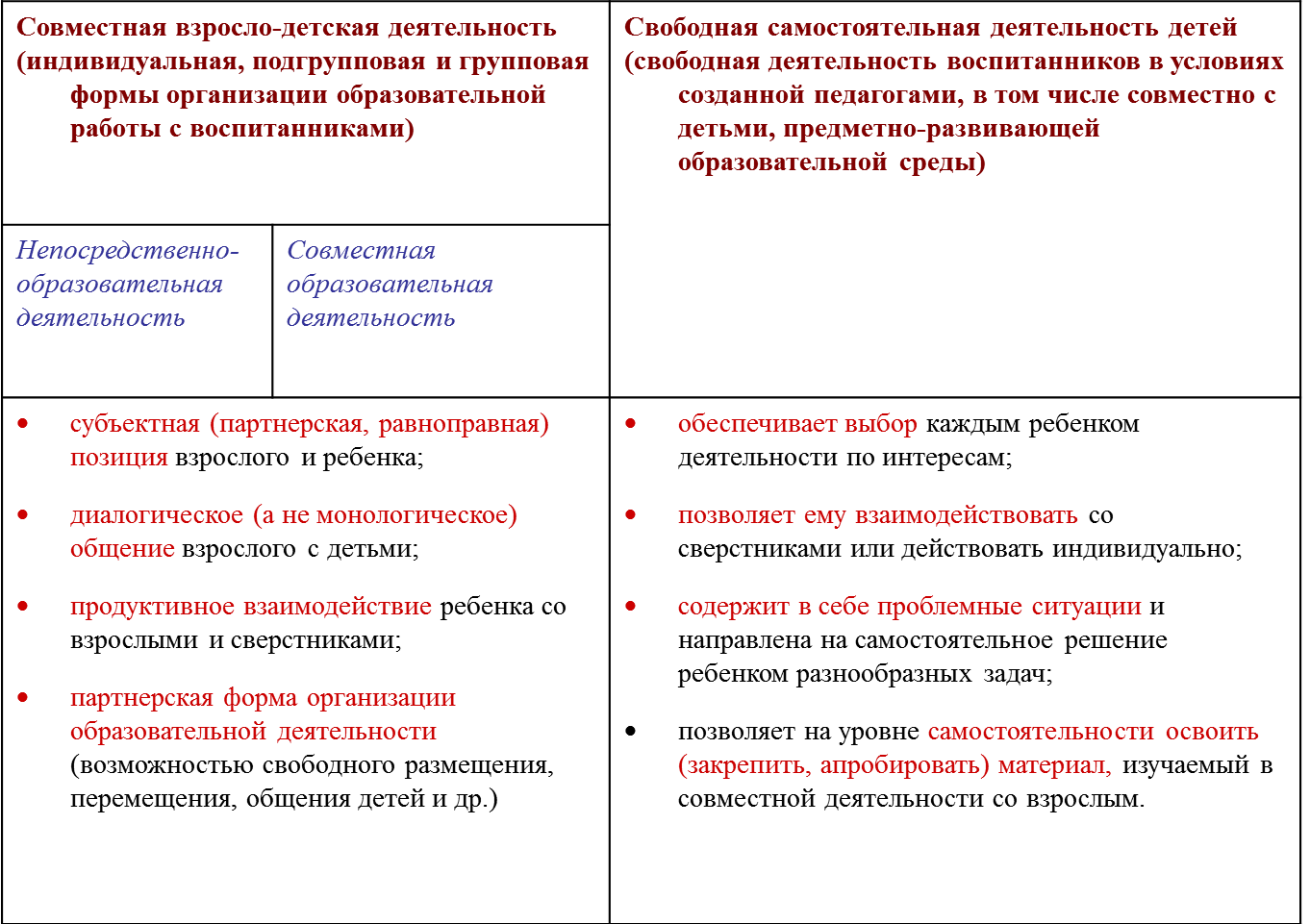 Формы организации  образовательной деятельности1. Индивидуальная.  Позволяет индивидуализировать обучение.2. Групповая (индивидуально - коллективная). Группа делится на подгруппы. Основания для комплектации: личная симпатия, общность интересов, уровни развития. При этом педагогу, в первую очередь, важно обеспечить взаимодействие детей в процессе обучения. 3. Фронтальная (групповая).НОД  и СОД четко регламентированы АОП в сетке образовательной деятельности в разнообразных формах (Приложение № 3), ежедневная СОД и СОДРМ прописана по формам и временным параметрам  в режиме дня и алгоритме ежедневной образовательной деятельности  (Приложение № 4). СД прописывается педагогами в календарных планах с точки зрения создания  условий для ее возникновения, время для нее так же определено в  режиме дня и алгоритме ежедневной образовательной деятельности.В режиме дня и алгоритме  ежедневной образовательной деятельности прописана  подробно ежедневная образовательная деятельность в каждый временной промежуток с учетом возраста детей, в том числе некоторые ежедневные традиции и ритуалы, оздоровительные гимнастики.АОП реализуется (согласно п. 2.7. ФГОС ДО)  в различных видах деятельности (общении, игре, познавательно-исследовательской деятельности - как сквозных механизмах развития ребенка) для детей дошкольного возраста (3 года - 8 лет): - игровая, включая сюжетно-ролевую игру, игру с правилами и другие виды игры, - коммуникативная (общение и взаимодействие со взрослыми и сверстниками), - познавательно-исследовательская (исследования объектов окружающего мира и экспериментирования с ними), -  восприятие художественной литературы и фольклора, - самообслуживание и элементарный бытовой труд (в помещении и на улице), - конструирование из разного материала, включая конструкторы, модули, бумагу, природный и иной материал, - изобразительная (рисование, лепка, аппликация), - музыкальная (восприятие и понимание смысла музыкальных произведений, пение, музыкально-ритмические движения, игры на детских музыкальных инструментах)  - двигательная (овладение основными движениями) формы активности ребенка.          Эти виды  детской деятельности с целью решения задач и реализации содержания АОП организуются в различных формах по выбору педагогов и детей. Все вышеперечисленные виды детской деятельности могут решать задачи  и интегрировать в себе содержание разных  образовательных областей или одной из них.  Самое главное условие организации любой детской деятельности -  ребенок должен быть в ней «субъектом», а не «объектом», особенно ребенок старшего дошкольного возраста.Реализация АОП применяет дифференцированный подход к образованию детей с речевыми нарушениями, выражающийся в реализациииндивидуальной образовательной траектории в зависимости от уровня и вида нарушения речи. С этой целью разработан индивидуальный образовательный маршрут (Приложение № 5). Для профилактики психологической перегрузки детей с ТНР широко используется принцип интеграции содержания образования, который реализуется:- как процесс взаимодействия взрослых участников образовательного процесса (педагогов, учителя-логопеда, родителей) и ребенка на определенную тему в течение дня, в котором гармонично объединены различные образовательные области для целостного восприятия окружающего мира (межпредметный - проектно - тематический подход);- взаимодействие методов и приемов воспитания и обучения (методическая интеграция);- интеграция содержания образования и культурно - досуговой деятельности (тематические праздники);- синтез детских видов деятельности.АОП предполагает различные способы образовательного процесса: тематические погружения, детские проекты, игры, театрализации, экспериментирование. Активно используются разные виды наглядности.Формы работы учителя-логопедаОрганизованная образовательная деятельность с детьми.Индивидуальные  коррекционные занятия с детьми.Взаимосвязь с семьями воспитанников.Совместная деятельность с воспитателями и специалистами ДОУ.Организация предметно-развивающей среды.Индивидуальные коррекционные занятия направлены на развитие и поддержку функциональных способностей ребенка в соответствии с его возможностями. Они строятся на оценке достижений ребенка и определении зоны его ближайшего развития. Частота проведения индивидуальных занятий определяется характером и степенью выраженности речевого нарушения, возрастом и индивидуальными психофизическими особенностями детей. Продолжительность индивидуальных занятий с детьми - 10-15 минут – 2-3 раза в неделю. Основная цель индивидуальных занятий состоит в выборе и в применении комплекса артикуляционных упражнений, направленных на устранение специфических нарушений звуковой стороны речи, характерных для дизартрии. На индивидуальных занятиях учитель-логопед имеет возможность установить эмоциональный контакт с ребёнком, активизировать контроль над качеством звучащей речи, корригировать речевой дефект, сгладить невротические реакции. На данных занятиях дошкольник овладевает правильной артикуляцией каждого изучаемого звука и автоматизирует его в облегченных фонетических условиях: изолированно, в прямом и обратном слоге, словах несложной слоговой структуры. Таким образом, ребёнок подготавливается к усвоению содержания подгрупповых занятий. Для подгрупповых занятий по коррекции звукопроизношения объединяются дети одной возрастной группы, имеющие сходные по характеру и степени выраженности речевые нарушения, от 2 до 3 человек, периодичность занятий – 2 раза в неделю, 25-30 минут для детей подготовительного возраста, 20-25 минут для детей старшего возраста. Основная цель данных подгрупповых занятий – автоматизация звуков в свободной речи детей, воспитание навыков коллективной работы. На этих занятиях дети должны научиться адекватно оценивать качество речевых высказываний сверстников. Состав подгрупп является открытой системой, меняется по усмотрению учителя-логопеда в зависимости от динамики достижений дошкольников в коррекции произношения. Использование современных образовательных технологий в работе с воспитанникамиПедагоги групп компенсирующей направленности активно используют в своей работе следующие современные образовательные технологии и приемы: • Информационные компьютерные технологии • Технология проблемного обучения • Технология сотрудничества • Технология развивающего обучения • Технология дифференцированного обучения • Здоровьесберегающие технологии • Игровые технологии • Сказкотерапия• Проблемно-поисковая (исследовательская) деятельность• Технология ТРИЗ• Технология моделированияИспользование в процессе логопедической работы современных педагогических технологий помогает повысить мотивацию детей с ТНР к обучению и воспитанию. Применение в коррекционной работе нетрадиционных методов и разнообразных приемов предотвращает утомление детей, поддерживает познавательную активность, повышает эффективность в логопедической работе в целом.Творчески моделируя сочетаемость разных технологий обучения, систематически и целенаправленно используя их на практике,  коррекционно – образовательный процесс  становится более результативным и эффективным (Приложение № 6).Региональный компонент, национальные и социокультурные особенности условий осуществления образовательной деятельностиРеализация регионального компонента является важнейшей составляющей современного образования и основой АОП в части, формируемой участниками образовательного процесса.Региональный компонент обеспечивает реализацию всех образовательных областей в процессе знакомства дошкольников с историей, культурой, природным окружением города Тосно, Тосненского района и Ленинградской области.Сотрудничество с социальными институтамиРеализуя цель ФГОС в формировании успешной личности, работа педагогов и специалистов группы компенсирующей направленности  направлена на поддержку разнообразия детства через создание условий социальной ситуации содействия взрослых и детей для развития способностей каждого ребенка и социализации их в обществе. Педагоги ориентируются на сотрудничество и взаимодействие с родителями и ближайшими социальными институтами, которое направлено на решение социальных проблем, а также обеспечивает развитие социальных отношений. Способы и направления поддержки детской инициативыДетская инициатива проявляется в свободной самостоятельной деятельности детей по выбору и интересам.Взрослые участники образовательного процесса применяют следующие способы поддержки детской инициативы:- создают при планировании и организации образовательных ситуаций условия для активизации познавательной активности детей;- создают ситуации и условия для самостоятельной творческой деятельности (рисовании, конструирования и т. д);- обучают системам самостоятельной работы (планирование, детское проектирование) и самостоятельному применению знаний и умений;- обеспечивают позитивные поощряющие самостоятельность оценки, поддерживают мотивацию к самостоятельности и инициативе;- управляют развитием развивающей предметно-пространственной среды, стимулирующей развитие инициативы детей;- разъясняют педагогические приемы и методы по поддержке инициативы семьям воспитанников.Формы работы для стимуляции детской инициативы:1. Проектная деятельность, в том числе и по инициативе воспитанников.ФГОС и нормативные документы диктуют формирование у детей инициативности и активности, воплотить в жизнь которые может помочь проектная деятельность, как детей, так и педагогов.Проектная деятельность как никакая другая поддерживает детскую познавательную инициативу в условиях ДОУ и семьи, помогает получить ребенку ранний социальный позитивный опыт реализации собственных замыслов. Если то, что наиболее значимо для ребенка еще и представляет интерес для других людей, он оказывается в ситуации социального принятия, которая стимулирует его личностный рост и самореализацию. Педагогический проект – это система планируемых педагогом и реализуемых в совместной деятельности педагогов, детей и родителей действий, а также необходимых условий и средств для достижения определенных целей.Эта система зависит от приоритетных педагогических ценностей. Педагогический проект начинается с проблемы, выявленной педагогом иливозникшей у детей (спровоцированной педагогом) и план разрешения даннойпроблемы создает сам педагог. Педагогическое проектирование как вид педагогической деятельности помогает оптимизировать деятельность педагога – это проектная деятельность педагога совместно с детьми.Для возникновения необходимости в использовании педагогического проекта существует условие – возникновение проблемных ситуаций, где:• есть возможность нескольких путей ее решения;• необходима существенная перестройка старой деятельности для ее разрешения;• важна совместная работа нескольких специалистов и родителей для решения проблемы;• важно личное отношение людей к предполагаемым результатам.Проектирование включено в педагогический процесс ДОУ, в календарно-тематическое планирование работы воспитателей, что позволяет не нарушать, а обогащать образовательную деятельность.2. Участие детей в творческих конкурсах разного уровня.Дети принимают участие в конкурсах Международного, Всероссийского, регионального и муниципального уровней. Участие в этих конкурсах идет по инициативе детей, родителей, педагогов. Грамоты и Дипломы детей постоянно вывешиваются в рекриациях, что позволяет позиционировать успехи детей.2.5. Содержание коррекционно-развивающей деятельностиСодержание коррекционно – развивающей деятельности организуется в соответствии с возрастными потребностями и индивидуально-типологическими особенностями развития воспитанников, объединяющей характеристикой которых является наличие у них специфических нарушений речи и строится с учётом ведущих линий речевого развития – фонетики, лексики, грамматики, связной речи, что обеспечивает интеграцию речевого, познавательного, экологического, художественно – эстетического развития дошкольников с ТНР. Модель коррекционно – развивающей деятельности представляет собой целостную систему. Цель состоит в организации воспитательно – образовательной деятельности дошкольного образовательного учреждения как системы, включающей диагностический, профилактический и коррекционно – развивающий аспекты, обеспечивающие высокий, надёжный уровень речевого и психического развития дошкольника.Модель коррекционно-развивающей работыКоррекционно-развивающая работа с дошкольниками предполагает четкую организацию пребывания детей в детском саду, правильное распределение нагрузки в течение дня, координацию и преемственность в работе учителя-логопеда, воспитателя и специалистов. При этом решение программных образовательных задач предусматривается не только в рамках НОД, но и в ходе режимных моментов — как в совместной деятельности взрослого и детей, так и в самостоятельной деятельности дошкольников. Содержание обучения строится по комплексно-тематическому и концентрическому принципу распределения материала, позволяющему организовать тесную связь учителя-логопеда и воспитателя в определении конкретного содержания обучения, в выборе форм и методов логопедического и педагогического воздействия, в актуализации единых речевых средств в процессе различных видов деятельности и прогнозировании вербального развития.		Тематический принцип организации познавательного и речевого материала занятия предлагает выбор не только языковой (или речевой) темы, а изучение окружающего ребенка предметного мира. Это позволяет обеспечить тесную взаимосвязь в работе всего педагогического коллектива группы. Раскрытие темы при этом осуществляется в разных видах деятельности: при ознакомлении с окружающим миром, развитии речи, рисовании, лепке, аппликации, конструировании, в играх. Часть проводится учителем-логопедом, часть воспитателями, поэтому происходит тесное переплетение поставленных и решаемых задач при одновременном изучении темы. Одно из важнейших условий реализации тематического принципа  - углубленное изучение темы (как правило, в течение одной недели), благодаря чему обеспечивается многократное повторение одного и того же речевого содержания за короткий промежуток времени. Многократность повторения важна как для восприятия речи, обогащения и уточнения детьми (пассив), так и для активизации (употребление). В соответствии с концентрическим принципом программное содержание в рамках одних и тех же тем год от года углубляется и расширяется.  Лексико-тематические циклы представлены в Приложении № 7.Основные направлениякоррекционно-развивающей работыВ соответствии с профилем группы содержание коррекционно-развивающей работы имеет следующую структуру:Развитие фонетико-фонематической системы языка  и навыков языкового анализа и синтеза:развитие просодической стороны речи;коррекция произносительной стороны речи;работа над слоговой структурой слова;совершенствование фонематических представлений, развитие навыков  звукового анализа и синтеза.Развитие лексики, обогащение и активизация  словаря.Формирование и совершенствование грамматического строя речи.Развитие связной речи (диалогической, монологической фразовой и связной).Обучение грамоте (подготовительная подгруппа).2.6.1. Содержание  коррекционно-развивающей работы по периодамдля детей с ТНР (старшая группа)1-й период обучения (сентябрь, октябрь, ноябрь)Развитие фонетико-фонематической системы языкаи навыков языкового анализа и синтезаРазвитие просодической стороны речи* Развитие правильного речевого дыхания и длительного речевого выдоха.* Закрепление навыка мягкого голосоведения.* Воспитание умеренного темпа речи по подражанию логопеду и в упражнениях на координацию речи с движением.* Развитие ритмичности речи, её интонационной выразительности, модуляции голоса в специальных игровых упражнениях.Коррекция произносительной стороны речи* Разработка артикуляционного аппарата, формирование правильных артикуляционных укладов.* Уточнение произношения гласных звуков:  [а, у, и, о, э].* Уточнение произношения губных  согласных звуков: [м, м’, п, п’, б, б’].* Уточнение произношения язычно-зубных  звуков: [т, т’].Работа над слоговой структурой слова* Формирование умения различать длинные и короткие слова, запоминать и воспроизводить цепочки слогов со сменой ударения и интонации, цепочек слогов с разными согласными и одинаковыми гласными; цепочки слогов со стечением согласных.* Обеспечение усвоения звуко-слоговой структуры двусложных слов с одним закрытым слогом, двумя закрытыми  слогами, трёхсложных слов, состоящих из открытых слогов и использования их в речи.* Формирование понятия слог,  умения оперировать им и выполнять слоговый анализ двусложных и трёхсложных слов.Совершенствование фонематических представлений,развитие навыков  звукового анализа и синтеза* Формирование понятий звук, гласный звук, согласный звук. Формирование понятия  мягкий согласный звук, твёрдый согласный звук.* Совершенствование умения различать на слух гласные звуки [а, у, о, и, э], выделять их из слова (начальная ударная позиция),  подбирать слова на заданный гласный звук; различать гласные и согласные звуки.* Формирование  умения различать на слух согласные звуки по признакам  твёрдость – мягкость: [п – п’, б – б’, м – м’, т – т’] в ряду звуков, слогов, слов.* Формирование навыка выделения согласных звуков из конца и начала слова. Формирование умения определять место звука в слове.* Формирование навыка анализа и синтеза закрытых и открытых слогов, слов из трёх звуков (ам, бу, тут).Формирование и совершенствование грамматического строя речи* Развитие навыков образования и практического использования в активной речи форм единственного и множественного числа имён существительных, глаголов настоящего времени, глаголов прошедшего времени.* Совершенствование навыка образования и употребления существительных в косвенных падежах без предлога и с некоторыми простыми предлогами (на, под).* Совершенствование умения образовывать и использовать в экспрессивной речи существительные с уменьшительно-ласкательными суффиксами.* Совершенствование навыков образования и использования в экспрессивной речи глаголов с различными приставками.* Формирование навыка образования и использования в речи относительных прилагательных  (по лексическим темам).* Формирование умения пользоваться  несклоняемыми существительными (пальто, кофе, какао).* Совершенствование навыка согласования и использования в речи прилагательных и числительных с существительными в роде, числе, падеже.* Обучение составлению простых предложений по вопросам, по демонстрации действий, по картине и согласованию слов в предложении. * Совершенствование навыка распространения простого нераспространённого предложения однородными членами.Лексика, развитие словаря* Уточнение и расширение запаса представлений,  обеспечение перехода от накопленных представлений и пассивного речевого запаса к активному использованию речевых средств.* Расширение объёма правильно произносимых существительных – названий предметов, объектов, их частей; названий природных явлений (по лексическим темам).* Обучение группировке предметов по признакам их соотнесённости и на этой основе развитие понимания обобщающего значения слов. * Формирование родовых и видовых обобщающих понятий: времена года, деревья, кустарники, овощи, фрукты, ягоды, грибы, игрушки, одежда, обувь, посуда, продукты питания, птицы.* Расширение глагольного словаря на основе работы по усвоению понимания действий, выраженных приставочными глаголами; личных  и возвратных глаголов.* Обогащение активного словаря относительными  прилагательными со значением соотнесённости с растениями, материалами (берёзовый, морковный, яблочный, грибной, шерстяной).* Обеспечение понимания и использования в речи слов-антонимов (большой – маленький, высокий – низкий, старый – новый).* Расширение понимания  значения простых предлогов (в, на, у, под, над, за) и активизация их в речи.* Расширение экспрессивной речи притяжательными местоимениями (мой, твой, наш, ваш, его, её),  указательными наречиями (тут, здесь, там), количественными и порядковыми числительными (один, два, три, четыре, пять, шесть, семь, восемь, девять, десять;  первый, второй, третий, четвёртый, пятый, шестой, седьмой, восьмой, девятый, десятый).* Закрепление в речи понятия слово и умения оперировать им.Лексические темы:  «Осень. Деревья осенью», «Овощи», «Фрукты», «Лес. Грибы», « Ягоды», «Игрушки», «Детский сад», «Профессии людей», «Посуда», «Продукты питания».Развитие связной речи* Воспитание активного произвольного внимания к речи, совершенствование умения вслушиваться в обращённую речь, понимать её содержание, слышать ошибки в чужой и своей речи.* Совершенствование умения  отвечать на вопросы кратко и полно, задавать вопросы, вести диалог, выслушивать друг друга.* Обучение составлению рассказов-описаний о предметах и объектах по образцу, по предметной картине, алгоритму, предложенному плану; обучение связному рассказыванию по серии сюжетных картин.* Формирование навыка пересказа коротких текстов со зрительной опорой  и с помощью логопеда.* Формирование умения «оречевлять» игровую ситуацию.2-й период обучения (декабрь, январь, февраль)Развитие фонетико-фонематической системы языкаи навыков языкового анализа и синтезаРазвитие просодической стороны речи* Дальнейшее совершенствование речевого дыхания и развитие длительного речевого выдоха на материале чистоговорок и потешек с автоматизированными звуками.* Закрепление навыка мягкого голосоведения в свободной речевой деятельности.* Дальнейшее воспитание умеренного темпа речи в игровой и свободной речевой деятельности.* Развитие эмоциональной отзывчивости детей на увиденное и услышанное, совершенствование интонационной выразительности речи.* Совершенствование качеств голоса: силы, тембра, способности к усилению и ослаблению.* Совершенствование чёткости дикции на материале чистоговорок и потешек с автоматизированными звуками.Коррекция произносительной стороны речи* Уточнение артикуляции и произношения  язычно-зубных звуков: [д, д’].* Уточнение артикуляции и произношения заднеязычных звуков: [к, к’, г, г’].* Уточнение артикуляции и произношения свистящих звуков: [с, с’, з, з’].* Уточнение артикуляции и произношения звука [ш]  в игровой и свободной речевой деятельности.* Активизация движений речевого аппарата, подготовка его к формированию правильной артикуляции сонорных звуков.* Формирование правильных укладов для звуков [р] и [р’], автоматизация поставленных звуков в слогах, словах, словосочетаниях, предложениях, текстах и свободной речевой деятельности.Работа над слоговой структурой слова* Усвоение звуко-слоговой структуры трёхсложных слов с одним закрытым слогом (котёнок, снегопад).* Закрепление понятия слог, умения оперировать им и выполнять слоговый анализ и синтез слов, состоящих из одного, двух, трёх слогов.Совершенствование фонематических представлений,развитие навыков звукового анализа и синтеза* Дальнейшее закрепление понятий звук, гласный звук, согласный звук, звонкий согласный звук, глухой согласный звук, мягкий согласный звук, твёрдый согласный звук.* Дальнейшее совершенствование умения различать гласные и согласные звуки. * Формирование представления о слогообразующей роли гласных звуков.* Формирование  умения различать на слух согласные звуки по признакам: твёрдость-мягкость:  [д – д’, к – к’, г – г’,  с – с’, з – з’];  глухость-звонкость: [к – г, с – з]; по артикуляторно-акустическим признакам:  [с – ш] в слогах, словах и фразах.* Совершенствование навыков  анализа и синтеза закрытых и открытых слогов, слов из трёх звуков (ак, га, са, за, мак, сом).Формирование и совершенствование грамматического строя речи* Дальнейшее обучение образованию и практическому использованию в активной речи форм единственного и множественного числа имён существительных, глаголов настоящего и прошедшего времён.* Совершенствование умения образовывать и употреблять существительные в косвенных падежах без предлогов и некоторыми простыми предлогами (к,  от).* Совершенствование умения образовывать и использовать в экспрессивной речи существительные с уменьшительно-ласкательными суффиксами, прилагательных с уменьшительно-ласкательными суффиксами, глаголов с различными приставками.* Совершенствование навыка образования и использования в речи относительных и притяжательных прилагательных.* Совершенствование умения пользоваться несклоняемыми существительными (метро). * Совершенствование навыка согласования и использования в речи прилагательных и числительных с существительными в роде, числе, падеже (белая снежинка, белый снег, белое окно, белые сугробы; два кота, пять котов).* Совершенствования навыка составления и распространения простых предложений с помощью определений (У Катюши резиновый мяч.)Лексика, развитие словаря* Формирование внимания к слову, более точному пониманию его значения; умения выбирать наиболее подходящие в данной ситуации слова.* Дальнейшее обеспечение перехода от накопленных представлений и пассивного речевого запаса к активному использованию речевых средств.* Расширение объёма правильно произносимых существительных – названий предметов, объектов, их частей; названий природных явлений.* Развитие умения группировать предметы по признакам их соотнесённости и на этой основе совершенствование понимания обобщающего значения слов, формирование родовых и видовых обобщающих понятий (по лексическим темам).* Дальнейшее расширение предикативного  словаря на основе работы по усвоению понимания приставочных,  возвратных и невозвратных глаголов.* Обогащение активного словаря притяжательными прилагательными (собачий, коровий, медвежий)  и прилагательными с суффиксами (красненький, синенький).* Обеспечение понимания и свободного использования в речи слов-антонимов (хороший – плохой, тяжёлый – лёгкий).* Расширение понимания значения простых предлогов и активизация их в речи (в, на, у, под, над, за, с, со, из). Дифференциация простых предлогов (на – с, в – из, над – под).* Закрепление в экспрессивной речи введённых в неё ранее притяжательных местоимений, указательных наречий, количественных и порядковых числительных.* Совершенствование умения оперировать понятием слово.Лексические темы: «Зима, изменения в природе,  зимние забавы», «Зимняя одежда и обувь», «Зимующие птицы», «Новогодний праздник», «Человек, части тела», «Домашние животные», «Дикие животные и их детёныши, «День Защитника Отечества».Развитие связной речи* Совершенствование умения вслушиваться в обращённую речь, понимать её содержание, слышать ошибки в чужой и своей речи.* Совершенствование умения отвечать на вопросы, задавать вопросы, вести диалог, занимать активную позицию в диалоге.* Совершенствование умения составлять рассказы-описания о предметах и объектах по предложенному плану, навыка связного рассказывания по серии сюжетных картин и по сюжетной картине.* Совершенствование навыка пересказа коротких текстов со зрительной опорой и с небольшой помощью логопеда.3-й период обучения (март, апрель, май)Развитие фонетико-фонематической системы языкаи навыков языкового анализа и синтезаРазвитие просодической стороны речи* Дальнейшее совершенствование речевого дыхания и развитие длительного речевого выдоха на материале стихотворных текстов с отработанными звуками.* Развитие навыка мягкого голосоведения в свободной речевой деятельности.* Дальнейшее воспитание умеренного темпа речи в игровой и свободной речевой деятельности.* Совершенствование интонационной выразительности речи и качеств голоса (силы, тембра, способности к усилению и ослаблению) в игровой и свободной речевой деятельности.* Совершенствование чёткости дикции на материале небольших стихотворных текстов с отработанными звуками.Коррекция произносительной стороны речи* Дальнейшее закрепление правильного произношения свистящих звуков.* Уточнение артикуляции и произношения  шипящего звука [ж].* Формирование различения свистящих – шипящих звуков [с – ш – з – ж] по артикуляторно-акустическим признакам.* Уточнение артикуляции и произношения звуков [р] и [р’].* Активизация движений речевого аппарата, подготовка его к формированию правильной артикуляции звуков [л] и [л’].* Уточнение артикуляции и произношения среднеязычного звука [й].* Автоматизация поставленных звуков в слогах, словах, словосочетаниях, предложениях, текстах – в игровой и в свободной речевой деятельности.* Формирование различения в произношении сонорных звуков: [р – р’, л – л’, р – й, л – й].* Подготовка артикуляционного аппарата к постановке аффрикат: [ц], [ч] и звука  [щ].Работа над слоговой структурой слова* Обеспечение усвоения звуко-слоговой структуры трёхсложных слов со стечение согласных (сосулька, кактусы, трактор) и формирование навыка практического использования их в предложениях и коротких рассказах.* Закрепления понятия слог, умения оперировать им и выполнять слоговый анализ и синтез слов, состоящих из одного, двух, трёх слогов.Совершенствование фонематических представлений, развитие навыков звукового анализа и синтеза* Дальнейшее закрепление понятий звук, гласный звук, согласный звук, звонкий согласный звук, глухой согласный звук, мягкий согласный звук, твёрдый согласный звук.* Закрепление представления о слогообразующей роли гласных звуков.* Формирование умения отличать звук [э] от других гласных звуков в ряду звуков, слогов, слов.* Совершенствование умения различать на слух согласные звуки по месту образования и способу образования:  [с] - [ш],  [з] - [ж], [р] - [л], [р’] - [л’], [р] - [л] - [р’] - [л’] – [й];  по глухости-звонкости: [с – з],  [ш – ж]; по твёрдости-мягкости: [с’] - [ш],  [з’] - [ж],  [р] - [р’],  [л] - [л’], [р] - [й],  [л] - [й]  в ряду звуков, слогов, слов.* Совершенствование умения определять место звука в слове (начало, середина, конец).* Совершенствование умения подбирать слова на заданный звук, слова со звуком в определённой позиции (начало, середина, конец слова).* Совершенствование навыка анализа и синтеза закрытых и открытых слогов, слов из трёх звуков (ах, хо, уха, мак, кит, лось). Обучение грамоте* Ознакомление с буквами Ш, Ж, Ы, Э.* Совершенствование навыка составления этих букв из палочек, выкладывания из шнурочка, кубиков, мозаики, лепки из пластилина, «рисования» по тонкому слою манки и в воздухе.* Обучение узнаванию «зашумлённых» изображений букв; букв, изображённых с недостающими элементами; нахождение знакомых букв в ряду правильно и зеркально изображённых букв.Формирование и совершенствование грамматического строя речи* Совершенствование умения образовывать и употреблять предложно-падежные формы с существительными единственного и множественного числа.* Совершенствование умения изменять по падежам, числам и родам имена прилагательные.* Закрепление навыков образования и употребления глагольных форм.* Закрепление навыков образования и употребления относительных прилагательных с продуктивными суффиксами ов, ев, ан, ян; притяжательных прилагательных, прилагательных с уменьшительно-ласкательными суффиксами.* Совершенствование практического навыка согласования прилагательных с существительными в роде, числе, падеже и числительных с существительными в роде, числе в именительном падеже.* Совершенствование навыка употребления простых предлогов и отработка словосочетаний с ними.* Совершенствование навыка составления простых распространённых предложений из 6-7 слов.* Формирование навыка анализа простых предложений без предлога со зрительной опорой.* Обучение составлению сложносочинённых предложений.* Обучение составлению предложений с противительным союзом -а.* Обучение составлению сложноподчинённых предложений. Лексика, развитие словаря* Расширение понимания значения слов, его смысла применительно к определённой ситуации и формирование на этой основе более прочных связей между образцами.* Расширение объёма правильно произносимых существительных – названий предметов, объектов, их частей; названий природных явлений.* Совершенствование понимания обобщающего значения слов, продолжение работы по формированию родовых и видовых обобщающих понятий (по лексическим темам).* Закрепление навыка употребления обиходных глаголов в рамках изучаемых лексических тем, приставочных глаголов.* Закрепление навыка употребления относительных прилагательных, притяжательных прилагательных и прилагательных с ласкательными суффиксами. Обогащение экспрессивного словаря  наиболее употребляемыми словами-антонимами и словами-синонимами.* Формирование представления о многозначности слов на основе усвоения устойчивых словосочетаний и речевых конструкций (гаечный ключ, скрипичный ключ, ключ от замка, ключ-родник).* Продолжение работы по уточнению понимания и расширения значений простых предлогов.* Активизация усвоенных ранее  других частей речи.Лексические темы: «Мамин праздник», «Весна, признаки весны, изменения в природе», «Перелётные птицы», «Речные и аквариумные рыбы», «Профессии», «Мебель», «Транспорт», «Весна.Труд людей весной»,  «9 Мая – День  Победы!»,  «Правила дорожного движения», «Сад-огород.Насекомые», «Лето.Времена года».Развитие связной речи* Дальнейшее развитие диалогической и монологической форм речи. Стимуляция собственных высказываний детей – вопросов, ответов, реплик, являющихся основой познавательного общения.* Дальнейшее совершенствование умения составлять рассказы-описания, загадки-описания о предметах и объектах по предложенному плану, навыка связного рассказывания по серии сюжетных картин и по сюжетной картине. Формирование умения отражать логическую и эмоциональную последовательность событий в рассказе, взаимосвязь его отдельных частей.* Совершенствование навыка пересказа хорошо знакомых сказок и коротких рассказов.* Формирование умения понимать свои чувства и чувства других людей и рассказывать об этом.В итоге логопедической работы дети должны научиться:соотносить предметы с их качественными признаками и функциональным назначением;узнавать по словесному описанию знакомые предметы;сравнивать знакомые предметы по отдельным, наиболее ярко выделяемым признакам;понимать простые грамматические категории: единственного и множественного  числа имён существительных, повелительного и изъявительного наклонений глаголов; именительного, родительного, дательного и винительного падежей, некоторых простых предлогов;фонетически правильно оформлять сохранные и  усвоенные согласные звуки, гласные звуки первого ряда: [а], [о], [у], [ы], [и], [э];воспроизводить отражённо и самостоятельно ритмико-интонационную структуру двух- и трёхсложных слов из сохранных и усвоенных звуков;правильно употреблять в самостоятельной речи отдельные падежные окончания слов, используемые в рамках предложных конструкций;общаться, используя в самостоятельной речи словосочетания и простые распространённые предложения. В процессе коррекционно-развивающего обучения  у детей расширяется понимание обращённой речи, развивается речевая активность.2.6.2. Содержание  коррекционно-развивающей работы по периодамдля детей с ТНР (подготовительная группа)1-й период  (сентябрь, октябрь, ноябрь)Развитие фонетико-фонематической системы языка и навыков языкового анализа и синтезаРазвитие просодической стороны речи* Продолжение работы по развитию речевого дыхания, формированию правильной голосоподачи и плавности речи в игровых упражнениях и в свободной речевой деятельности. Формирование умения соблюдать голосовой режим, не  допускать форсирования голоса.* Формирование умения произвольно изменять силу голоса: говорить тише, громче, умеренно громко, тихо, шёпотом.* Развитие тембровой окраски голоса, совершенствование умения изменять высоту тона в игровых упражнениях и в свободной речевой деятельности.* Формирование умения говорить в спокойном темпе.* Продолжение работы над чёткостью дикции, интонационной выразительности речи.Коррекция произносительной стороны речи* Дальнейшая работа по активизации и совершенствованию движений речевого аппарата.* Продолжение автоматизации правильного произношения всех поставленных ранее  звуков в игровой и свободной речевой деятельности.* Уточнение произношения звука [й] в слогах, словах, предложениях, небольших текстах, свободной игровой и речевой деятельности.Работа над слоговой структурой слова* Закрепление навыка произношения и использования в активной речи трёхсложных слов со стечением согласных и одним-двумя закрытыми слогами (листопад, апельсин).* Совершенствование умения правильно произносить и использовать в активной речи односложные слова со стечением  согласных (сноп, лист).* Формирование умения правильно произносить и использовать в активной речи двусложные слова с двумя  стечениями согласных (грядка, брюшко).* Совершенствование умения выполнять слоговый анализ и синтез слов из одного, двух, трёх слогов; подбирать слова с заданным количеством слогов.Развитие фонематических представлений,навыков звукового анализа и синтеза* Закрепление знаний о признаках гласных [а, у, и, о, ы] и согласных звуков [м, м’, п, п’, т, т’, к, к’], умения различать гласные и согласные звуки, подбирать слова на заданный звук.* Закрепление представлений о твёрдости-мягкости согласных звуков и умения дифференцировать согласные звуки по этим признакам, а так же по акустическим признакам и месту образования.* Совершенствование умения  выделять  звук на фоне слова, совершать звуковой анализ и синтез слов типа  мак, кит.Обучение грамоте* Знакомство с гласными буквами А, У, И, О, Ы  и   согласными  буквами М, П, Т, К.* Совершенствование умения «печатать» буквы, слоги, слова с пройденными буквами.* Формирование умения осознанно читать прямые и обратные слоги, слова с этими буквами.* Закрепления умения выкладывать буквы из палочек, кубиков, мозаики, шнурочка; лепить их из пластилина; узнавать буквы с недостающими элементами или «зашумлённые» буквы;  различать правильно и неправильно «напечатанные» буквы.Формирование и совершенствование грамматического строя речи* Совершенствование умения образовывать  и употреблять существительные единственного и множественного числа в именительном падеже по всем изучаемым лексическим темам.* Закрепление умения образовывать и употреблять имена  существительные единственного и множественного числа в косвенных падежах, как в беспредложных конструкциях, так и в конструкциях с предлогами по всем изучаемым лексическим темам.* Совершенствование умения  образовывать и использовать имена существительные и имена прилагательные  с уменьшительными суффиксами по всем изучаемым лексическим темам.* Формирование умения образовывать и использовать  имена существительные с увеличительными суффиксами  и суффиксами единичности (горошинка, клюквинка).* Обогащение активного словаря сложными словами: садовод, овощевод, хлебороб.* Закрепление умения согласовывать прилагательные и числительные с существительными в роде, числе и падеже; подбирать однородные определения к существительным.* Закрепление умения образовывать и использовать возвратные глаголы, глаголы в разных временных формах.* Совершенствование навыков составления простых предложений по вопросам, по демонстрации действия, по картине; распространения простых предложений однородными  членами.* Совершенствование навыков составления и использования сложносочинённых предложений и сложноподчинённых предложений с придаточными времени.* Закрепление навыков анализа простых распространённых предложений без предлогов и с простыми предлогами  (со зрительной опорой и без неё).Лексика, развитие словаря* Расширение, уточнение и активизация словаря на основе систематизации и обобщения знаний об окружающем  в рамках изучаемых лексических тем.* Пополнение активного словаря существительными с уменьшительными и увеличительными суффиксами.* Обогащение экспрессивной речи  сложными словами, неизменяемыми  словами (пальто, кофе), словами-антонимами и словами-синонимами.* Расширение представления о переносном значении  и активизация в речи слов с переносным значением.* Обогащение экспрессивной речи прилагательными с уменьшительными суффиксами, относительными и притяжательными прилагательными.* Дальнейшее овладение приставочными глаголами.* Практическое овладение всеми простыми предлогами и сложными предлогами: из-за, из-под.* Обогащение экспрессивной речи за счёт имён числительных, местоимённых форм, наречий, причастий.Лексические темы:  «Осень. Деревья и листья», «Овощи», «Фрукты.Сад», «Насекомые», «Перелётные птицы», «Поздняя осень. Грибы.Ягоды», «Домашние животные», «Дикие животные осенью.Подготовка к зиме»,  «Одежда.Обувь.Головные уборы».Развитие связной речи* Формирование желания рассказывать о собственных переживаниях, впечатлениях. Развитие не только познавательного интереса, но и познавательного общения.* Совершенствование навыков ведения диалога, умения задавать вопросы, отвечать на них полным предложением  и кратко.* Закрепление умения составлять описательные рассказы и загадки-описания о деревьях, овощах, фруктах, ягодах, грибах, одежде, обуви, головных уборах, перелётных птицах по заданному плану.* Совершенствование навыка пересказа сказок и небольших рассказов по заданному или коллективно составленному плану. Обучение пересказу с изменением времени действия и лица рассказчика.* Совершенствование навыка составления рассказа по серии картин и по предметной картине,  по заданному или коллективно составленному плану.2-й период обучения (декабрь, январь, февраль)Развитие фонетико-фонематической системы языка и навыков языкового анализа и синтезаРазвитие просодической стороны речи* Дальнейшее совершенствование и развитие речевого дыхания.* Совершенствование умения произвольно изменять силу, высоту и тембр голоса.* Совершенствование навыка голосоведения на мягкой атаке, в спокойном темпе.* Продолжение работы над чёткостью дикции, интонационной выразительностью речи в игровой и свободной речевой деятельности.Коррекция произносительной стороны речи* Дальнейшая активизация и совершенствование работы органов речевого аппарата.* Дальнейшее продолжение работы по автоматизации правильного произношения всех поставленных ранее звуков.* Уточнение произношения звуков [х],  [х’],  [с],  [с’],  [б],  [б’], [в],  [в’], [г],  [г’],  [д],  [д’],  [з],  [з’],  [ш],  [н],  [н’], [ж] в слогах, словах, предложениях, небольших текстах, свободной игровой и речевой деятельности.Работа над слоговой структурой слова* Формирование умения правильно произносить четырёхсложные слова из открытых слогов (снеговики) и использовать их в активной речи.* Совершенствование умения выполнять слоговый анализ и синтез слов из одного, двух, трёх слогов; подбирать слова с заданным количеством слогов.Совершенствование фонематических представлений,развитие навыков звукового анализа и синтеза* Совершенствование умения подбирать слова на заданный звук.* Совершенствование умения дифференцировать согласные звуки по твёрдости – мягкости:  [х – х’]; [с – с’]; [б – б’]; [в – в’]; [г – г’]; [д – д’]; [з – з’]; [н – н’].* Совершенствование умения дифференцировать согласные звуки по звонкости – глухости: [с – з], [ш – ж];  по акустическим признакам и месту образования [с – ш].* Совершенствовать умения выделять звук на фоне слова, выполнять звуковой анализ и синтез слов, состоящих из четырёх звуков  (при условии, что написание слов не расходится с произношением):  винт.Обучение грамоте* Ознакомление с буквами  Х, С, Б, В, Г, Д, З, Ш, Н, Ж.* Дальнейшее совершенствование умения «печатать» буквы, слоги, слова с пройденными буквами.* Закрепление умения выкладывать буквы из палочек, кубиков, мозаики, шнурка; лепить их из пластилина; узнавать «зашумлённые» буквы и буквы с недостающими элементами; различать правильно и неправильно напечатанные буквы.* Формирование  умения решать кроссворды, разгадывать ребусы, читать изографы.Формирование и совершенствование грамматического строя речи* Дальнейшее совершенствование умения образовывать и использовать имена существительные и имена прилагательные с уменьшительными суффиксами.* Совершенствование умения образовывать и использовать имена существительные с увеличительными суффиксами и суффиксами единичности (снежинка, льдинка).* Формирование умения образовывать и использовать  имена прилагательные в сравнительной степени (выше, мягче, длиннее, самый холодный).* Закрепления умения согласовывать прилагательные и числительные с существительными в роде, числе, падеже; подбирать однородные определения  к существительным.* Формирование умения образовывать и использовать глаголы в форме будущего простого и будущего сложного времени.* Дальнейшее совершенствование навыков составления простых предложений по вопросам, по демонстрации действия, по картине; распространение простых предложений однородными членами.* Совершенствование навыков составления сложносочинённых и сложноподчинённых предложений с придаточными времени и причины.* Закрепление навыков анализа простых распространённых предложений без предлогов и с простыми предлогами. Лексика, развитие словаря* Расширение,  уточнение и активизация словаря на основе систематизации и обобщения знаний об окружающем в рамках изучаемых лексических тем.* Обогащение экспрессивной речи сложными словами (снегопад, круговерть, трудолюбивый), многозначными словами, словами в переносном значении, однокоренными словами.* Обогащение экспрессивной речи прилагательными с уменьшительными суффиксами, относительными и притяжательными прилагательными; прилагательными, обозначающими моральные качества людей; прилагательными с противоположным значением.* Пополнение словаря однородными определениями.* Продолжение работы по дальнейшему овладению приставочными глаголами.* Дальнейшее обогащение экспрессивной речи всеми простыми и некоторыми сложными предлогами: из-за, из-под, между, через, около, возле.Лексические темы: «Зима, зимние месяцы. Зимующие птицы»,«Мебель»,»Посуда»,«Зимняя одежда и обувь. Головные уборы», «Новый год. Зимние праздники и развлечения», «Транспорт»,  «Орудия труда.Инструменты», «Семья. Профессии родителей», «Животные жарких стран», «Комнатные растения», «Аквариумные и речные рыбы»,«23 февраля – День Защитника Отечества (профессии)». Развитие связной речи* Дальнейшее развитие коммуникативных навыков. Обучение использованию принятых норм вежливого речевого общения: внимательно слушать собеседника, задавать вопросы, строить высказывания кратко и распространённо.* Совершенствование умения составлять описательные рассказы о предметах и объектах, рассказы по картине и по серии картин,  по данному или коллективно составленному плану.* Формирование умения составлять рассказы из личного опыта, рассказывать о переживаниях, связанных с увиденным, прочитанным.* Дальнейшее  совершенствование навыка пересказа рассказов и знакомых сказок по коллективно составленному плану. Совершенствование навыка пересказа с изменением времени действия и лица рассказчика.3-й период обучения (март, апрель, май)Развитие фонетико-фонематической системы языка и навыков языкового анализа и синтезаРазвитие просодической стороны речи* Дальнейшее развитие и совершенствование речевого дыхания.* Совершенствование звучности и подвижности голоса (быстрое и лёгкое изменение по силе, высоте, тембру).* Совершенствование навыка голосоведения на мягкой атаке, в спокойном темпе.* Продолжение работы над чёткостью дикции, интонационной выразительности речи в свободной речевой деятельности.Коррекция произносительной стороны речи* Продолжение работы по совершенствованию и активизации речевого аппарата.* Уточнение артикуляции и произношения согласных звуков:  [ф], [ф’], [л], [л’], [ц], [ч], [щ], [р],  [р’],  [й] .* Уточнение артикуляции и произношения гласного звука [э].* Завершение работы по автоматизации правильного произношения всех групп звуков.Работа над слоговой структурой слова* Формирование умения правильно произносить четырёхсложные и пятисложные слова сложной звуко-слоговой структуры (погремушка, колокольчик, велосипед, регулировщик).* Дальнейшее совершенствование умения выполнять слоговый анализ и синтез слов, состоящих из одного, двух, трёх, слогов; подбирать слова с заданным количеством слогов.Совершенствование фонематических представлений,навыков звукового анализа и синтеза* Совершенствование умения подбирать слова на заданный звук.* Формирование умения выделять согласные  звуки ([ф], [ф’], [л], [л’], [ц], [ч], [щ], [р],  [р’],  [й]) из слов, подбирать слова с этими звуками.* Развитие навыков дифференциации согласных звуков по твёрдости – мягкости: [ф – ф’], [л – л’], [р – р’],  [р – й]; по акустическим признакам и месту образования: [з – ж], [ч – т’],  [ч – ц], [щ – с’], [р – й]. * Дальнейшее совершенствование умения выделять звук на фоне слова, выполнять звуковой анализ и синтез слов, состоящих из пяти звуков (при условии, что написание слов не расходится с произношением): трава, слива, маска, миска.Обучение грамоте* Дальнейшее совершенствование умения «печатать» буквы, слоги, слова с пройденными буквами.* Ознакомление с буквами  Ф, Э,  Л,  Ц,  Ч,  Щ,  Р,  Й.  Формирование умения осознанно читать слоги, слова с этими буквами.* Закрепление умения выкладывать буквы из палочек, кубиков, мозаики, шнурочка; лепить их из пластилина; узнавать  буквы с недостающими элементами или «зашумлённые» буквы; различать правильно и неправильно напечатанные буквы.* Формирование умения решать кроссворды, разгадывать, читать изографы.Формирование и совершенствование грамматического строя речи* Дальнейшее совершенствование употребления сформированных ранее грамматических категорий.* Совершенствование умения образовывать и использовать имена существительные с увеличительными суффиксами и суффиксами единичности (проталинка, травинка).* Совершенствование умения образовывать и использовать имена прилагательные в сравнительной степени (ярче, шире, красивее, самый красивый).* Закрепление умения подбирать определения к существительным (рыхлый, тёмный, грязный снег; голубое, чистое, высокое небо).* Совершенствование умения образовывать и использовать глаголы в форме будущего простого и будущего сложного времени (научусь, буду учиться).* Дальнейшее совершенствование навыков согласования числительных с существительными и  прилагательными в роде, числе.* Дальнейшее совершенствование навыков составления простых предложений и распространения их однородными членами, составления сложносочинённых и сложноподчинённых предложений.* Совершенствование  навыков анализа простых распространённых предложений без предлогов и с простыми предлогами и навыка составления  графических схем предложений.Лексика, развитие словаря* Расширение, уточнение и активизация словаря на основе систематизации и обобщения знаний об окружающем в рамках изучаемых лексических тем.* Дальнейшее обогащение экспрессивной речи сложными словами: ледоход, половодье, белокаменная; многозначными словами: солнце печёт, мама печёт блины; ручеёк звенит, звонок звенит;  словами в переносном значении: горячее сердце, золотые руки; однокоренными словами: солнце, солнечный, подсолнух, подсолнечное. * Дальнейшее обогащение экспрессивной речи словами-синонимами и словами-антонимами.* Дальнейшее обогащение экспрессивной речи прилагательными с уменьшительными суффиксами, относительными прилагательными, прилагательными  с противоположным  значением.* Обогащение словаря однородными определениями, дополнениями, сказуемыми.* Пополнение словаря отглагольными существительными.* Дальнейшее обогащение экспрессивной речи простыми  и сложными предлогами: из-за, из-под, между, через, около, возле.* Закрепление понятия  слово и умения оперировать им.Лексические темы: «8 Марта – Женский день», «Весна: ранние признаки, месяцы, первые цветы», «Перелётные птицы», «Наш город», «Творчество Маршака», «Творчество Чуковского»,  «Творчество Михалкова», «Творчество Агнии Барто», «Весна.Весенние цветы»,  «9 Мая – День Победы!», «Наша страна– Россия. Москва – столица.Санкт-Петербург», «Читаем Пушкина», «Школа.Школьные принадлежности».Развитие связной речи* Повышение речевой коммуникативной культуры и развитие речевых коммуникативных навыков. Закрепление умения соблюдать нормы вежливого речевого общения.* Дальнейшее совершенствование умения составлять описательные рассказы о предметах и объектах, рассказы по картине и серии картин по данному или коллективно составленному плану.* Совершенствование умения составлять рассказы из личного опыта, рассказывать о переживаниях, связанных с увиденным, прочитанным.* Развитие индивидуальных особенностей в творческой речевой деятельности. Формирование умения составлять рассказы по картине с описанием предыдущих и последующих событий. Развитие умения отбирать для творческих рассказов самые интересные и существенные события и эпизоды, включая в повествование описания природы, окружающей действительности, используя вербальные и невербальные средства.* Дальнейшее совершенствование умений отвечать на вопросы по тексту литературного произведения и задавать их.В итоге логопедической работы дети должны научиться:понимать обращённую речь в соответствии с параметрами возрастной нормы;фонетически правильно оформлять звуковую сторону речи;правильно передавать слоговую структуру слов, используемых в самостоятельной речи;пользоваться в самостоятельной речи простыми распространёнными и сложными предложениями, владеть навыками объединения их в рассказ;владеть элементарными навыками пересказа;владеть навыками диалогической речи;владеть навыками словообразования: продуцировать  названия существительных от  глаголов, прилагательных от существительных и глаголов, уменьшительно-ласкательных и увеличительных форм существительных и т.п.;грамматически правильно оформлять самостоятельную речь в соответствии с нормами  языка: падежные, родовидовые окончания слов должны проговариваться чётко; простые и почти все сложные предлоги употребляться адекватно;использовать в спонтанном общении слова разных  лексико-грамматических категорий: существительных, глаголов, наречий, прилагательных, местоимений;владеть элементами грамоты: навыками чтения и печатания  букв, слогов, слов и коротких предложений в пределах программы. В дальнейшем  осуществляется совершенствование всех компонентов языковой системы.2.7. Совместная деятельность учителя-логопеда с педагогами ДОУУспех совместной коррекционно-педагогической работы с детьми, имеющими нарушения речи, во многом зависит от правильно организованного взаимодействия учителя-логопеда, воспитателей, педагога-психолога, музыкального руководителя, инструктора по физической культуре, медицинского работника и родителей. Каждый из них, решая свои задачи, определённые образовательными программами, принимает участие в формировании и закреплении правильных речевых навыков у детей, развитии сенсомоторной сферы, высших психических функций и укреплении здоровья.Учитель-логопед  организует взаимодействие специалистов в коррекционно-педагогическом процессе ДОУ, планирует  и координирует психолого-педагогическое сопровождение детей с нарушениями речи. Рациональная организация организованной образовательной деятельности помогает правильно использовать рабочее время, определять основные направления коррекционно-развивающей работы и умело реализовывать личностно-ориентированные формы общения с детьми.Планирование работы по коррекции речевых нарушений во время  организованной образовательной деятельности по физической культуре, музыке, изобразительной деятельности, занятий с педагогом-психологом  осуществляется совместно с учителем-логопедом. Календарно-тематический  план по лексическим темам на учебный год, разработанный учителем-логопедом, используют все специалисты детского сада при составлении планирования  организованной образовательной деятельности с детьми речевой  группы.Учителем-логопедом разработана схема взаимодействия и координации коррекционной работы со строгим распределением функций между всеми участниками коррекционно-педагогической работы и привлечением необходимой помощи от каждого педагога и специалиста.  Для устранения совокупности нарушений коррекционная работа строится комплексно, т.е. организовано воздействие не только воспитателей, учителя-логопеда и педагога-психолога, но и музыкального руководителя, инструктора по физкультуре.  Длительность и конкретная адресность этой помощи не только обусловлены тем или иным запросом родителей или рекомендациями соответствующих специалистом, но также и индивидуальными возможностями того или иного ребёнка. Этому способствует разработанный перспективный комплексный план коррекционной работы, в котором  поэтапно отражена  конкретная работа каждого специалиста и педагога.Созданный в ДОО медико-психолого-педагогический консилиум способствует планомерной и правильно организованной работе,  диагностике и коррекции нарушений развития речи, осуществляет не только коррекционно-диагностическую, но и методическую, просветительскую, воспитательную работу как с педагогами ДОО, так и с родителями. Благодаря его функционированию проводятся координация и интеграция деятельности всех участников коррекционно-педагогического процесса. Таким образом, деятельность медико-психолого-педагогического консилиума в ДОО является системообразующей:координация коррекционного воздействия даёт возможность чётко дозировать нагрузку для каждого ребёнка силами педагогов и специалистов;коррекционно-педагогический процесс позволяет оптимизировать  комплексное коррекционное воздействие;распределение нагрузки в процессе коррекционного воздействия способствует  формированию стойких навыков правильной речи и положительной мотивации на занятиях;длительность коррекционного периода помогает соблюдать единый речевой режим в речевой  группе и позволяет участвовать родителям в исправлении речевых недостатков.В данной модели учитель-логопед выступает как организатор и координатор коррекционных влияний, оказывая необходимую логопедическую помощь всем участникам образовательного процесса.План работы медико-психолого-педагогического консилиума в группе компенсирующей направленности для  детей  с ТНР представлен в Приложении № 8.Совместная деятельность учителя-логопеда и воспитателей речевой группыМногие  задачи по коррекции речевой деятельности решаются  совместно с воспитателями:Практическое усвоение лексических и грамматических средств языка.Формирование правильного произношения (воспитание артикуляционных навыков звукопроизношения, слоговой структуры слова и фонематического восприятия).Подготовка к обучению грамоте, овладение элементами грамоты.Развитие навыков связной речи.Развитие коммуникативной функции речи.Дополнительные задачи определяются особенностями психического развития детей с ТНР (особенности внимания, памяти, слухового и зрительного восприятия, моторики, временных и пространственных ориентировок, затруднения в произвольной деятельности и др., коррекция которых необходима для усвоения общей программы).Педагогический эффект в решении этих задач зависит от творческого и профессионального контакта учителя-логопеда и воспитателя. Ведущая роль в организации коррекционно-педагогической работы принадлежит учителю-логопеду. Воспитатель закрепляет навыки правильной речи у детей. Практика работы показывает, что эффективность  преодоления речевых нарушений у дошкольников во многом зависит от того, насколько продуктивно, умело и грамотно воспитатель включает отработанный материал в ситуацию естественного общения детей и систематически контролирует поставленные звуки в речи ребёнка.Во второй половине дня воспитатель проводит специальные индивидуальные коррекционные занятия с детьми, содержание которых определяет учитель-логопед. Задания записываются в «Тетрадь взаимосвязи  учителя-логопеда и воспитателя» индивидуально для каждого ребёнка и для детей всей группы. В вечерние коррекционные занятия включаются артикуляционные упражнения, речевой материал для автоматизации или дифференциации поставленных звуков (слова, фразы, стихотворения, чисто говорки, скороговорки, тексты).  Для всей группы даются задания по лексической теме: развитие артикуляционной, мелкой, общей  моторики, дыхания, фонетико-фонематического восприятия, лексико-грамматического строя, связной речи. Все виды заданий знакомы детям и подробно объясняются воспитателю.В обязанности воспитателя входит обязательное выполнение требований АОП для решения коррекционных задач, направленных на устранение недостатков в сенсорной, аффективно-волевой, интеллектуальной сферах, обусловленных особенностями речевого дефекта. При этом воспитатель направляет свое внимание не только на коррекцию имеющихся отклонений в умственном и физическом развитии, на обогащение представлений об окружающем, но и на дальнейшее развитие и совершенствование деятельности сохранных анализаторов. Этим создается основа для благоприятного развития компенсаторных возможностей ребенка, что в конечном итоге влияет на эффективное овладение речью.Особое внимание должно уделяться развитию познавательных интересов детей. При этом необходимо учитывать своеобразное отставание в формировании познавательной активности, которое складывается у детей под влиянием речевого нарушения, сужения коммуникативных контактов с окружающими, неправильных приемов семейного воспитания и других причин.В задачу воспитателя входит также создание доброжелательной обстановки в детском коллективе, укрепление веры в собственные возможности, снятие отрицательных переживаний, связанных с речевой неполноценностью, формирование интереса к занятиям. Реализация указанных задач возможна на основе хороших знаний возрастных и индивидуальных психофизиологических особенностей детей.Воспитатель должен уметь анализировать различные негативные проявления поведения ребенка, вовремя замечать признаки агрессивности, конфликтности или повышенной утомляемости, истощаемости, пассивности и вялости, в связи с этим предъявлять различные требования, осуществляя личностно ориентированный подход к речи и поведению ребенка. Правильно организованное психолого-педагогическое воздействие воспитателя в значительном большинстве случаев предупреждает появление стойких нежелательных отклонений в поведении, формирует в группе коллективные, социально приемлемые отношения.Для правильной организации взаимосвязи в работе необходимо:Знание программы;Знание и понимание общих и частных задач коррекционной работы;Правильная организация жизни и деятельности детей;Использование разнообразных форм связи в совместной работе всех специалистов (личные контакты, микропедсоветы, конференции, практические семинары, советы и консультации, открытые просмотры, совместные обсуждения новинок методической и научной литературы, различная наглядность в виде экранов, диаграмм, таблиц и т.д.). В работе над речью детей перед воспитателем и учителем-логопедом стоит общая цель: сформировать правильную речь как полноценное средство общения, необходимое для общего развития ребенка. 	Вместе с тем функции воспитателя и учителя-логопеда должны быть достаточно четко определены и разграничены.Совместная коррекционная деятельность логопеда и воспитателяУсловиями эффективной коррекционно-развивающей работы  являются:Творческий профессиональный контакт учителя-логопеда с воспитателем.Четкое понимание цели коррекционно-развивающего обучения, общих и частных задач систематической работы.Отслеживание динамики речевого и общего развития ребенка.Выявление и анализ имеющихся у детей затруднений.Дифференцированный подход в работе с детьми на подгрупповых занятиях.Усиленная индивидуальная работа с детьми с особыми проблемами.Решение целого комплекса задач на материале каждой лексической темы (словарь, словообразование, словоизменение, типы предложений, развитие психический функций и т.д.)ЧАСТНЫЕ ЗАДАЧИ КОРРЕКЦИОННОЙ РАБОТЫСовместная деятельность учителя-логопеда и педагога-психологаВ задачи  учителя-логопеда входят раннее выявление, преодоление и своевременное предупреждение сложных недостатков речи, организация коррекционной помощи, профилактика речевых нарушений у дошкольников и пропаганда  передовых знаний среди педагогов и родителей. Основные задачи  учителя-логопеда – это развитие устной речи детей, устранение речевых недостатков и коррекция звукопроизношения. Деятельность педагога-психолога направлена на развитие когнитивных процессов, напрямую связанных с речью. Первостепенное влияние  на речевое развитие оказывает семья (родители ребёнка). Выделение основных направлений взаимодействия  помогает  определять общие и частные задачи участников коррекционно-образовательного процесса. Общие задачи в первую очередь  направлены на оказание своевременной диагностической, профилактической и коррекционно-логопедической помощи. Разработана схема взаимодействия учителя-логопеда и педагога-психолога,   определяющая  частные (специфические) задачи  работы каждого специалиста.Несмотря на закономерные различия функциональных обязанностей, в задачах деятельности учителя-логопеда и педагога-психолога видна общая логика построения коррекционно-образовательного процесса, поэтому были выделены основные этапы взаимодействия.Представленная модель взаимодействия учителя-логопеда и педагога-психолога позволяет, во-первых: учитывать не только речевые, но и индивидуально-типологические особенности детей, а также их компенсаторные возможности; во-вторых: чётко сформулировать объективное заключение и, в-третьих: наметить индивидуальные  и групповые программы коррекционной работы на долгосрочную перспективу. Таким образом, согласованность действий учителя-логопеда и педагога-психолога в условиях ДОУ позволяет эффективно скорректировать имеющиеся нарушения развития речи, что помогает ребёнку легко адаптироваться в дошкольной среде, успешно развиваться и обучаться.Схема взаимодействия учителя-логопеда  и  педагога-психологаОсновные этапы взаимодействия учителя-логопеда  и педагога-психолога Модель взаимодействия учителя-логопеда и педагогов в реализации коррекционно-развивающих мероприятий2.8. Особенности взаимодействия с семьями воспитанниковКонцепция модернизации российского образования подчеркивает исключительную роль семьи в решении задач воспитания подрастающего поколения. Признание приоритета семейного воспитания требует иных форм взаимодействия семьи и детского сада. Ведущей целью взаимодействия детского сада с семьей является создание необходимых условий для развития доверительных, ответственных отношений с семьями воспитанников, обеспечивающих целостное развитие личности дошкольника, повышение компетентности родителей в области воспитания. За последние годы как никогда отмечается заинтересованность родителей во всестороннем развитии и образовании своих детей. Работа с родителями должна иметь дифференцированный подход, учитывать социальный статус и микроклимат семьи, а также родительские запросы и степень заинтересованности родителей деятельностью ДОУ. Планируя ту или иную форму работы, исходим из представлений о современных родителях, как о современных людях, готовых к обучению, саморазвитию и сотрудничеству. С учётом этого выбираем следующие требования к формам взаимодействия: оригинальность, востребованность, интерактивность. Важнейшим условием обеспечения целостного развития личности ребенка является развитие конструктивного взаимодействия с семьей. Ведущая цель – создание необходимых условий для формирования ответственных взаимоотношений с семьями воспитанников и развития компетентности родителей (способности разрешать разные типы социальнo-педагогических ситуаций, связанных с воспитанием ребенка); обеспечение права родителей на уважение и понимание, на участие в жизни детского сада. Родителям и воспитателям необходимо преодолеть субординацию, монологизм в отношениях друг с другом, отказаться от привычки критиковать друг друга, научиться видеть друг в друге не средство решения своих проблем, а полноправных партнеров, сотрудников. Основные задачи взаимодействия детского сада с семьей:• изучение отношения педагогов и родителей к различным вопросам воспитания, обучения, развития детей, условий организации разнообразной деятельности в детском саду и семье;• знакомство педагогов и родителей с лучшим опытом воспитания в детском саду и семье, а также с трудностями, возникающими в семейном и общественном воспитании дошкольников; • информирование друг друга об актуальных задачах воспитания и обучения детей и о возможностях детского сада и семьи в решении данных задач; • создание в детском саду условий для разнообразного по содержанию и формам сотрудничества, способствующего развитию конструктивного взаимодействия педагогов и родителей с детьми; • привлечение семей воспитанников к участию в совместных с педагогами мероприятиях, организуемых в районе (городе, области); • поощрение родителей за внимательное отношение к разнообразным стремлениям и потребностям ребенка, создание необходимых условий для их удовлетворения в семье.Работа с родителями (законными представителями ребёнка) является одним из важнейших направлений в коррекционно-развивающей деятельности учителя-логопеда. Необходимо постоянное  привлечение родителей к активному участию в коррекционном образовательном процессе по преодолению речевого дефекта у ребёнка, так как это во многом облегчает работу и ускоряет успехи ребёнка. Родители в известной мере привыкают к речи своих детей и не замечают в ней недочётов, а поэтому и не помогают им усваивать правильную речь. Следует указывать родителям, как важно правильно формировать речь детей, разъяснить и показать, в чём состоит логопедическая работа, подчеркнуть полезность разумных требований к ребёнку, необходимость закрепления достигнутого в детском саду в ходе организованной  образовательной деятельности (выполнение домашнего задания по лексической теме и автоматизация  поставленных  звуков).Цель взаимодействия учителя-логопеда с семьями дошкольников: создание необходимых условий для формирования ответственных взаимоотношений и развития компетентности родителей (законных представителей детей); обеспечение права родителей (законных представителей) на уважение и понимание, а также участие в коррекции недостатков развития ребёнка.Для достижения поставленной  цели выдвигаются следующие задачи: изучать отношения родителей (законных представителей) к вопросам воспитания, обучения и развития детей;знакомить родителей (законных представителей) с трудностями, возникающими в коррекционно-развивающем обучении дошкольников;информировать родителей об актуальных задачах коррекционного обучения детей;развивать конструктивное взаимодействие с семьями воспитанников;привлекать родителей (законных представителей) к участию в различных мероприятиях, проводимых учителем-логопедом (открытые занятия, семинары, собрания);поощрять родителей за активное участие в коррекционно-развивающем обучении детей.Для совместной деятельности родителей и детей  с целью  выполнения домашних заданий по лексической теме  составлена картотека. По каждой лексической теме  даются упражнения для обогащения и активизации словаря, формирования лексико-грамматического строя речи, развития связной речи, фонетико-фонематического восприятия,  фонематических представлений.Взаимодействие с семьями воспитанников осуществляется в соответствии с перспективным планом (Приложение № 9).3. ОРГАНИЗАЦИОННЫЙ РАЗДЕЛ3.1. Организация образовательного процессаЭффективность коррекционно-образовательной деятельности определяется чёткой организацией детей в их период пребывания в ДОУ, правильным распределением нагрузки в течение дня, координацией и преемственностью в работе учителя-логопеда и воспитателя.В соответствии с «Положением о дошкольных учреждениях и группах для детей с нарушениями речи» на каждую логопедическую группу утверждается одна ставка учителя-логопеда и две ставки воспитателя.Режим дня, двигательный режим и расписание НОД строятся с учётом возрастных, речевых и индивидуальных особенностей детей, а также коррекционно-развивающих задач и в соответствии с положениями СанПиН № 2.4.1.2660-10 и ФГОС ДО. Они предусматривают разнообразные формы организации деятельности дошкольников.Организация и проведение коррекционно-развивающей работы осуществляется учителем-логопедом в три этапа: подготовительный, основной и результативно-аналитический.Подготовительный этап:отбор и комплектование группы (май 2016 г.);комплексное логопедическое обследование детей (сентябрь 2016 г.);составление программы, перспективных планов индивидуальной, подгрупповой и фронтальной работы (сентябрь 2016 г.).Основной этап:реализация задач коррекционно-образовательной программы (октябрь 2016 г. — июнь 2017 г.);контроль-обеспечение промежуточного и итогового контроля (январь, май 2017 г.).Результативно-аналитический этап:анализ результатов коррекционного обучения (статистический отчёт) (май 2017 г.);подведение итогов коррекционно-развивающей работы, составление сводных характеристик на детей (июнь 2017г.).Помимо проведения коррекционно-образовательной работы с детьми, учитель-логопед осуществляет следующую работу:проведение медико-психолого-педагогического консилиума;консультативно-педагогическая работа с родителями;участие в педагогических советах, семинарах, конференциях;ведение текущей документации;оказание консультативно-методической помощи воспитателям, специалистам ДОО.Перспективный план работы учителя-логопеда на учебный год представлен в Приложении № 10.Структура образовательного процесса в группах для детей с тяжелым нарушением речиУчебный год в группе компенсирующей направленности для детей с ТНР (общим недоразвитием речи) начинается первого сентября, длится десять месяцев (до первого июля) и условно делится на три периода:I период — сентябрь, октябрь, ноябрь;II период — декабрь, январь, февраль;III период — март, апрель, май, июнь.Пять недель в году (три в начале сентября и две в конце мая) отводятся на диагностику уровня знаний и умений детей по всем разделам программы.В сентябре проводится углублённая диагностика развития детей всеми специалистами, сбор анамнеза, индивидуальная работа с детьми, совместная деятельность с детьми в режимные моменты, составление и обсуждение со всеми специалистами группы плана работы на первый период обучения.В конце сентября специалисты, работающие в логопедической группе, на психолого-медико-педагогическом консилиуме обсуждают результаты диагностики индивидуального развития детей и, на основании полученных результатов, утверждают план работы группы на первый период работы.С третьей недели сентября начинается организованная образовательная деятельность. Образовательная деятельность с детьми по АОП рассчитана на пятидневную рабочую неделю. Ежедневная организация жизни и деятельности детей строится на основе учёта возрастных и индивидуальных особенностей воспитанников. Структура образовательного процесса в течение дня состоит из трёх блоков:1. Первый блок (продолжительность с 8.00 до 9.00 часов) включает:совместную деятельность воспитателя с ребёнком;свободную самостоятельную деятельность детей.2. Второй блок (продолжительность с 9.00 до 12.30 часов) представляет собой непосредственно образовательную деятельность с квалифицированной коррекцией недостатков речевого развития детей, которая организуется в форме игровых занятий.3. Третий блок (продолжительность с 15.30 до 18.00 часов):коррекционно-развивающая деятельность детей со взрослыми, осуществляющими образовательный процесс;самостоятельная игровая деятельность детей и их совместная деятельность с воспитателем.При организации образовательного процесса необходимо руководствоваться Требованиями СанПиН 2.4.1.3049-13 «Санитарно-эпидемиологические требования к устройству, содержанию и организации режима работы дошкольных образовательных организаций».Так, в отношении организации образовательной деятельности данный документ говорит, что при реализации АОП:«11.8. На самостоятельную деятельность детей 3–7 лет (игры, подготовка к образовательной деятельности, личная гигиена) в режиме дня должно отводиться не менее 3–4 часов.11.10. Продолжительность непрерывной непосредственно образовательной деятельности для детей от 5 до 6-ти лет — не более 25 минут, а для детей от 6-ти до 7-ми лет — не более 30 минут. В середине времени, отведённого на непосредственно образовательную деятельность, проводится физкультминутка. Перерывы между периодами непрерывной образовательной деятельности — не менее 10 минут.11.12. Образовательная деятельность с детьми старшего дошкольного возраста может осуществляться во второй половине дня после дневного сна. Её продолжительность должна составлять не более 25–30 минут в день.11.13. Образовательную деятельность, требующую повышенной познавательной активности и умственного напряжения детей, следует организовывать в первую половину дня. Для профилактики утомления детей рекомендуется проводить физкультурные, музыкальные занятия, ритмику и т. п.»В силу отставания в развитии речи, трудностей концентрации внимания, памяти, быстрой истощаемости и утомляемости, дошкольники с ТНР не могут овладеть необходимым объёмом знаний и умений в соответствии с образовательными областями при фронтальной (групповой) форме организации образовательной деятельности. Поэтому, при организации образовательной деятельности целесообразно делить группу на подгруппы с учётом уровня речевого развития детей.Для решения коррекционных задач в процессе обучения и воспитания предусматриваются следующие виды НОД, организуемые учителем-логопедом:организованная образовательная деятельность, направленная на формирование лексико-грамматического строя речи;организованная образовательная деятельность, направленная на развитие связной речи;организованная образовательная деятельность по фонетике с элементами обучения грамоте;индивидуальные занятия (также в присутствии родителей);консультации для педагогов и родителей.График работы учителя-логопеда на неделю представлен в Приложении № 11.Организованная образовательная деятельность учителя-логопеда по указанным разделам проводится согласно тематическому планированию, представленному в Приложении № 12.Вечерние приёмы родителей учитель-логопед назначает по мере необходимости, но не чаще, чем два раза в месяц.Продолжительность индивидуального (подгруппового) занятия по коррекции звукопроизношения составляет 15 минут; продолжительность НОД с детьми старшей подгруппы — 25 минут, с детьми подготовительной подгруппы 25–30 минут, с обязательным десятиминутным перерывом между видами образовательной деятельности. Всё остальное время в первой половине дня занимают ежедневные индивидуальные коррекционные занятия с детьми. Во второй половине дня, после дневного сна, в специально выделенные часы, воспитателями группы проводятся индивидуальные коррекционные занятия с дошкольниками (4 ребёнка) по заданию учителя-логопеда.В середине учебного года (первая неделя января), в группах компенсирующей направленности для детей с ТНР устраиваются зимние каникулы. Если на этот период выпадают рабочие дни, то в эти дни всеми специалистами проводится только индивидуальная работа с детьми, кроме того, все специалисты принимают участие в совместной деятельности с детьми, организуют игровую деятельность дошкольников, обязательно проводятся музыкальные, физкультурные занятия. Так же организуется коррекционно-развивающая работа и в июне, при переходе детского сада на летний режим работы.В конце учебного года учитель-логопед составляет статистический отчёт о результатах проведения коррекционно-педагогической работы за год и сдаёт его администрации ДОУ, а также в муниципальное казенное образовательное учреждение для детей, нуждающихся в психолого-педагогической и медико-социальной помощи «Центр диагностики и консультирования. Составление аналитического отчёта о коррекционно-педагогической деятельности учителя-логопеда позволяет проанализировать и оценить результативность реализованных коррекционно-развивающих программ и технологий, выявить проблемы и трудности, возникающие в ходе коррекционной работы, определить задачи на новый учебный год, а главное, способствует повышению эффективности процесса обучения и воспитания детей с нарушениями речи.Модель организации образовательного процессаСовместная образовательная деятельность реализуется через организацию различных видов детской деятельности или их интеграцию с использованием разнообразных форм и методов работы, выбор которых осуществляется педагогами самостоятельно в зависимости от контингента детей, уровня освоения АОП и решения конкретных образовательных задач.В соответствии с СанПиН разработано расписание организованной образовательной деятельности (или занятий; занятие как «занимательное дело», «продуктивная деятельность»), проводимой педагогами с детьми (при работе по пятидневной неделе). Занятия физкультурно-оздоровительного и эстетического цикла занимают не менее 50 % общего времени, отведённого на непосредственно образовательную деятельность.Примерный режим НОД в группах компенсирующей направленности для детей с ТНР представлен в Приложении № 13.3.2. Организация режима пребывания детейВ ДОУ разработан гибкий режим дня, учитывающий возрастные психофизиологические возможности детей, их интересы и потребности, обеспечивающий взаимосвязь планируемой образовательной деятельности с повседневной жизнью детей в детском саду. Кроме того, учитываются климатические условия — в течение года режим меняется дважды. В летний оздоровительный период увеличивается время пребывания детей на прогулке. Прогулка организуется два раза в день: в первую половину дня — до обеда, и во вторую половину — перед уходом детей домой.В связи с тем, что в группах компенсирующей направленности для детей с ТНР проводится индивидуальная работа учителя-логопеда с детьми во время утренней прогулки, время прогулки, потраченное каждым ребёнком на индивидуальное занятие, восполняется более ранним выходом детей (на 10–15 минут) на вечернюю прогулку по сравнению с массовыми группами.В холодный период года продолжительность прогулки сокращается при температуре воздуха ниже -15 градусов и скорости ветра более 7 м/с. Прогулка не проводится при температуре воздуха ниже -20 градусов и скорости ветра более 15 м/с. Во время прогулки с детьми проводятся игры и физические упражнения. Подвижные игры проводятся в конце прогулки перед возвращением детей в помещение группы.Дневному сну отводится 2–2 ч. 15 минут. Самостоятельная деятельность детей (игры, подготовка к занятиям, личная гигиена и др.) занимает в режиме дня не менее 3–4 часов.Режим дня (примерный)в старше-подготовительной группе (5–7 лет)В режиме дня возможны изменения, в связи с проведением физкультурных,  музыкальных  и  дополнительных  занятийРежим дня (примерный)в летний оздоровительный периодПланирование ежедневной физкультурно-оздоровительной работыРежим двигательной активности3.3. Условия реализации АОПДокументация учителя-логопедаС учётом современных подходов и требований к организации коррекционно-развивающей работы с дошкольниками учителем-логопедом ведётся следующая документация:речевая карта ребёнка;диагностические карты детей;перспективный план индивидуальной коррекционной работы с каждым ребёнком;индивидуальная тетрадь ребёнка;журнал учёта посещаемости детьми организованной образовательной деятельности;тетрадь взаимосвязи учителя-логопеда и воспитателя речевой группы;статистический отчёт учителя-логопеда за учебный год; паспорт логопедического кабинета.Особенности комплектования речевой группыОтбор детей с нарушениями речи и комплектование речевой группы проводит районная психолого-медико-педагогическая комиссия (ПМПК). Обследование детей членами ПМПК и зачисление их в  группу компенсирующей направленности для детей с ТНР проводятся с согласия родителей. В январе текущего учебного года учитель-логопед проверяет состояние речевого развития детей средней и старшей групп, делая предварительный отбор кандидатов на ПМПК. В мае каждого года члены ПМПК проводят выездное заседание в ДОУ. После проведения комплексного диагностического обследования комиссия выносит логопедическое заключение, определяет дальнейший образовательный маршрут каждого ребёнка и формирует речевую группу на следующий учебный год. На основании заключений и рекомендаций ПМПК по комплектованию речевой группы, определяется совместный план действий с профильными специалистами по коррекции речевых нарушений, осуществляется планирование работы с детьми с учётом их возраста и структуры речевого дефекта.Логопедическое обследование детей с ТНРЛогопедическое обследование проводится в первые три недели сентября (начало учебного года). Основные задачи:изучить условия воспитания и развития ребёнка (круг общения, характер взаимоотношений со взрослыми и сверстниками в семье и в дошкольном учреждении) на основе беседы с родителями и анализа документов;выявить уровень развития ведущей деятельности (игры, рисования, конструирования, элементов труда) и оценить в соответствии с возрастными нормативами (совместно с воспитателем);выявить характерные особенности эмоционально-личностной и познавательной сферы общего психического развития ребёнка;оценить состояние связной речи с точки зрения предметно-смыслового и лексико-синтаксического её оформления;определить степень овладения компонентами языковой системы.Результаты обследования фиксируются в речевой карте (Приложение № 14), приводятся примеры образцов детской речи. Логопедическое заключение аргументируется данными первичного обследования. Заполнение речевых карт заканчивается к 1 октября.Особенности планированияорганизованной образовательной деятельностиРазделы программы, составленной на учебный год, охватывают все стороны речевой деятельности детей с ОНР: фонетико-фонематическую, лексико-грамматическую, связное высказывание. Содержание разделов программы распределяется по периодам обучения, месяцам, неделям. Это позволяет рационально распределять во времени многообразные коррекционные задачи, регулировать объём речевого материала во время совместной организованной образовательной деятельности и обеспечивать эффективность и высокую результативность коррекционно-педагогического процесса.Тематическое планирование лексического материала представлено с учётом требований общеобразовательных программ дошкольных учреждений и специальных (коррекционных) программ для речевых групп. Всего на учебный год разработано календарно-тематическое планирование по 32 лексическим темам: 1 лексическая тема в неделю. В рамках определённой лексической темы в ходе организованной образовательной деятельности отрабатывается лексико-грамматический строй, связная речь, фонетико-фонематическое восприятие дошкольников. Обогащение словарного запаса по конкретной лексической теме осуществляется во время организованной образовательной деятельности с воспитателями, родителями и профильными специалистами, работающими с детьми речевой группы.При составлении календарно-тематического планирования используются различные методики: Н. В. Серебряковой, О. И. Крупенчук, О. С. Гомзяк, Н. В. Нищевой, Л. Н. Арефьевой, З. Е. Агранович, Л. Н. Смирновой, Л. Г. Парамоновой (формирование лексико-грамматического строя речи);Т. Б. Филичевой, А. В. Соболевой, О. И. Крупенчук, О. С. Гомзяк, Г. А.  Османовой (развитие связной речи);Е. А. Пожиленко, Н. М. Мироновой, О. И. Крупенчук, Л. А. Комаровой (развитие фонетико-фонематического восприятия, обучение грамоте).Особенности структуры организованной образовательной деятельности по развитию лексико-грамматического строя речиОрганизационный момент. ПриветствиеРазвитие мелкой моторикиРазвитие правильных артикуляционных укладовРазвитие речевого дыхания и голосаРазвитие слухового внимания и восприятияРазвитие зрительного внимания и восприятия Развитие общей моторики, координация речи и движенияЛексика, обогащение словаряГрамматикаОрганизация окончания занятияОсобенности структуры организованной образовательной деятельности по развитию связной речиОрганизационный момент. ПриветствиеРазвитие мелкой моторикиРазвитие правильных артикуляционных укладовРазвитие речевого дыхания и голосаРазвитие общей моторики, координация речи и движенияРазвитие мышления и воображения (загадки)Развитие связной речиРазвитие элементарных математических представленийРазвитие фонетико-фонематических представленийОрганизация окончания занятияОсобенности структуры организованной образовательной деятельности по фонетике и обучению грамотеОрганизационный момент. ПриветствиеРазвитие мелкой моторикиРазвитие правильных артикуляционных укладовРазвитие дыхания и голосаРазвитие общей моторики, координация речи и движенияФонетика, звукопроизношениеОрганизация окончания занятияОсобенности планирования индивидуальнойкоррекционно-развивающей работы с детьми с ОНРПлан индивидуальной коррекционно-развивающей работы составляется на учебный год на основе анализа логопедической диагностики ребёнка. В индивидуальном плане представлены направления коррекционной работы, которые позволяют устранить выявленные в ходе логопедического обследования нарушения речевой деятельности и пробелы в знаниях, умениях, навыках ребёнка. Такой план позволяет систематизировать виды образовательной деятельности, повысить их эффективность и усилить коррекционную направленность, а также осуществлять личностно-ориентированный подход в обучении и воспитании ребёнка. Знания, умения и навыки, полученные ребёнком на индивидуальном коррекционном занятии, систематически закрепляются воспитателями, профильными специалистами и родителями. Основная задача индивидуального коррекционного воздействия — это формирование фонетико-фонематической стороны речи: нормализация артикуляционной моторики, постановка отсутствующих звуков, их автоматизация, коррекция произношения искажённых и дифференциация смешиваемых фонем. При необходимости на индивидуальном коррекционно-развивающем занятии проводится работа по формированию лексико-грамматического строя речи, связного высказывания, а также по развитию психологической базы речи и мелкой моторики. При планировании индивидуальных коррекционных занятий учитель-логопед учитывает структуру речевого дефекта, возраст ребёнка, его индивидуально-личностные особенности. Используются методики Е. А. Пожиленко, О. И. Крупенчук, Л. А. Комаровой, О. В. Егоровой, В. В. Коноваленко, С. В. Коноваленко, Е. Н. Спивак, З. А. Репиной, В. И. Буйко, Е. Л. Алифановой, Е. М. Косиновой, И. С. Лопухиной, Л. Г. Парамоновой, Н. М. Мироновой.На каждого ребёнка оформляется индивидуальная тетрадь, в которую записываются задания для закрепления навыков, полученных на индивидуальных коррекционно-развивающих занятиях с учителем-логопедом. Учитывая, что ребёнок занимается под руководством воспитателей и родителей, в этой тетради даются рекомендации по выполнению предложенных заданий. В рабочие дни по индивидуальным тетрадям с детьми работают воспитатели речевой группы. Каждую неделю, в пятницу, родители забирают тетрадь домой для выполнения домашнего задания по лексической теме и индивидуального задания по коррекции звукопроизношения.Особенности структуры индивидуального логопедического занятияИндивидуальные занятия по коррекции звукопроизношения на всех этапах работы могут иметь общую структуру, но в зависимости от этапа работы над звуком в неё вносятся изменения.Организационный момент. Релаксационные упражнения.         Формирование пространственных представлений.Развитие слухового внимания и восприятия.Развитие тонкой моторики пальцев рук.          Координация движений с речью.Массаж или самомассаж.Мимические упражнения, артикуляционная гимнастика.Упражнения на развитие речевого дыхания и голоса.Постановка звука (автоматизация в слогах, словах, словосочетаниях,          предложениях, чистоговорках, стихах и загадках, в текстах           и самостоятельной речи).Развитие познавательных процессов: мышления и воображения.Формирование навыков языкового анализа и синтеза.Подготовка к обучению грамоте. Работа с буквой.3.4. Описание материально-технического обеспеченияДОУ самостоятельно определяет средства обучения, в том числе технические, соответствующие материалы (в том числе расходные), игровое, спортивное, оздоровительное оборудование, инвентарь, необходимые для реализации АОП.Характеристика функциональных помещений, используемых для решения программных задач3.4.1. Методическое обеспечение коррекционно-образовательного процессаВ методический комплект программы входят «Календарно-тематическое планирование организованной образовательной деятельности» (отдельно для старшей и подготовительной групп), конспекты организованной образовательной деятельности, еженедельные задания учителя-логопеда воспитателям, картотека еженедельных заданий для совместной образовательной деятельности родителей и детей, дидактический материал для образовательной деятельности. В целях систематизации и учёта учебно-методических пособий, литературы оформлен паспорт логопедического кабинета (Приложение № 15). В течение учебного года проводится пополнение кабинета методической литературой, дидактическими пособиями и играми. Поэтому, один раз в год, в сентябре, перед началом нового учебного года проводится инвентаризация, с целью обновления паспортных данных логопедического кабинета.3.4.2. Особенности организации развивающей предметно-пространственной средыПредметно-пространственная среда — это определённое пространство, организационно оформленное и предметно насыщенное, приспособленное для удовлетворения потребностей ребёнка в познании, общении, труде, физическом и духовном развитии в целом.Организация образовательного пространства и разнообразие материалов, оборудования и инвентаря в кабинете учителя-логопеда и групповом помещении в соответствии с АОП обеспечивают:игровую, познавательную, исследовательскую и творческую активность детей, экспериментирование с доступными детям материалами (в том числе с песком и водой);двигательную активность, в том числе развитие крупной, мелкой, мимической, артикуляционной моторики, участие в подвижных играх и соревнованиях;эмоциональное благополучие детей во взаимодействии с предметно-пространственным окружением;возможность самовыражения детей.К организации предметно-пространственной среды соблюдаются следующие требования:содержательная насыщенность;трансформируемость;полифункциональность;вариативность;доступность;безопасность;здоровье сбережение;эстетическая привлекательность.Основные принципы организации предметно-пространственной средыПространство логопедического кабинета организовано в виде центров, что позволяет дошкольникам целенаправленно обучаться и развиваться. В качестве центров детского развития выступают:центр индивидуального обучения;центр развития мелкой моторики;центр дидактических игр;центр логопедической диагностики;центр коррекционно-развивающего обучения.Оборудование развивающей предметно-пространственной среды в групповом помещении распределено следующим образом:центр «Будем говорить правильно»;центр «Наша библиотека»;центр «Играем в театр»;центр «Учимся строить»;центр «Учимся конструировать»;центр «Учимся считать»;центр «Наша лаборатория»;центр художественного творчества;игровой центр;музыкальный центр;спортивный центр.Развивающая предметно-пространственная среда позволяет предусмотреть сбалансированное чередование специально организованной образовательной и нерегламентированной деятельности детей, время для которой предусмотрено в режимах каждой из возрастных групп в утренний и вечерний отрезки времени.Наполнение развивающих центров и в групповом помещении, и в кабинете учителя-логопеда каждую неделю частично обновляется в соответствии с изучаемой лексической темой.Примерный перечень оборудования и материалов для предметно-развивающей средыАвтомобили детские (грузовые и легковые), игрушки с подвижными частями на колесах. Азбука букв и слогов, печатные буквы, кубики с буквами и цифрами. «Альбом для обследования восприятия и произношения слов разной структуры сложности», «Дидактический материал по исправлению недостатков произношения у детей дошкольного возраста». Альбомы с фотографиями каждого ребёнка группы, сотрудников, родителей, друзей, ближайших родственников, ситуаций из жизни детей (переходит улицу с папой, играет на детской площадке со старшей сестрой и т. п.). Атрибуты для игр-драматизаций: большая репка из папье-маше или какого-либо иного материала, домик-теремок и т. п. Аудиокассеты и компакт-диски с записью различных мелодий, природных и театральных шумов, голосов птиц и животных и др. Баскетбольная корзина на стойке. Баскетбольный мяч. Безопасные точилки для карандашей. Бельевые прищепки (игрушечные наборы и бытовые хозяйственные прищепки разных цветов и размеров). Библиотека: книжная полка или стеллажи, по одной-три книги одного содержания с разными иллюстрациями и разного размера: книжки-игрушки, детские книги, книжки-самоделки по сюжетам сказок или ситуациям из жизни детей, которые они выполняют на занятиях по изобразительной деятельности вместе с воспитателями; листки-картинки с текстами стихотворений, которые дети уже знают и которые разучивают (иллюстрации к текстам литературных произведений могут быть выполнены педагогами совместно с детьми).Блоки Дьенеша; игры Б. Никитина: «Дроби комплект», «Сложи квадрат», «Чудо-куб в коробке», «Чудо-куб в сумочке» и др.; игры В. Воскобовича: «Счетовозик» и др.; игры Е. Даниловой: «Радужное лукошко», «Тетрис»; мировые головоломки: «Волшебный квадрат», «Волшебный круг», «Гексамино», «Головоломка Архимеда», «Головоломка Пифагора», «Джунгли», «Колумбово яйцо», «Монгольская игра», «Танграм» и др.; модель «Часть-целое»; палочки Кюизенера.Природный материал, жёлуди, высушенные листья, плоды различных растений: рябины, шиповника и др.. Бумага разного формата (А 4, А 3, А 2) и разной плотности, большие листы упаковочной бумаги, рулоны обоев. Вазочки, флажки, цветы, веточки, пластмассовые деревья, ёлочки, подставки для яиц, деревянные яйца для моделирования пространственно-количественных отношений на плоскости песка, на столе.Весы разных видов: безмен, весы рычажные равноплечные (балансир) с набором разновесов, весы электронные, весы напольные механические и др. Вешалка (специально оборудованная), на которой располагаются фартуки, накидки, нарукавники из полиэтилена. Внутренние и внешние трафареты с изображением различных предметов по разным лексическим темам. Ворота для пролезания, подлезания и прокатывания. Гантели: насыпные, цветные неопроновые и др. Геометрические конструкторы (большой и малый).Геометрические фигуры (разной величины). Гимнастическая деревянная лестница (высота , ширина пролета 70–100 см, диаметр перекладины 2,5–3 см, расстояние между перекладинами 20–22 см).Гимнастические мячи (диаметром 30–40 см). Гимнастические скамейки (длина , ширина , высота ; длина 2,5–4 м, ширина , высота ). Гимнастическая деревянная стенка (высота 2,7 м, ширина пролета 80 см, 4–6 пролетов, диаметр перекладины , расстояние между перекладинами ). Гимнастическая верёвочная лестница. Гирлянды, бусы, разнообразные по форме, размеру, цвету (в разных сочетаниях: элементы одной формы, одинакового размера, но разного цвета; элементы разной формы, разного размера, но одного цвета и т. п.). Глиняные игрушки (дымковская, каргопольская, тверская и др.), народные игрушки из дерева (матрёшки, настольный театр с хохломской росписью), из соломы (куколки). Глобус. Головоломки («Монгольская игра»,«Колумбово яйцо» «Танграм» и др.). Городки пластмассовые. Графические схемы предложений, слов, слогов. Детские бытовые приборы-игрушки (утюг, стиральная машина, гладильная доска, пылесос, миксер, пылесос, микроволновая печь и т. п.) Детские вёдра, грабли, лейки и лопатки и др. Детские деревянные и пластмассовые наборы бытовых инструментов (например, набор «Мастерская», «Набор инструментов на тележке», «Набор для уборки на тележке», «Хозяюшка», «Набор для глажки» и др.). Детская игровая лестница. Детские игровые комплекты: «Азбука дорожного движения», «Азбука пожарной безопасности», «Азбука здоровья и гигиены», «Азбука железной дороги» др. Детские книги, книги-раскраски, книги-сюрпризы с иллюстрациями: сказки, рассказы, стихотворения о безопасном поведении в доме, на улице и в природе, о родном крае, природе России, народных промыслах, героях России, о труде пожарных, полицейских, водителей транспортных средств, врачей, строителей и др. Детские книги познавательного содержания о жизни, культуре, истории разных стран, с иллюстрациями, посвящённые правам и обязанностям детей и взрослых, энциклопедии.Детские столы для занятий изобразительной деятельностью. Детская посуда разной величины (чашка, блюдце, ложка, тарелка, чайник и др.). Детские ножницы.Детские фартуки. Деревянные ложки. Деревянная и пластмассовая кукольная мебель большого и среднего размера (стол, стул, кровать, шкаф, плита и др.); наряду с отдельными атрибутами мебели используются посуда разной величины (чашка, блюдце, ложка, тарелка, чайник и др.).Видео и компакт-диски с фрагментами кинофильмов и телепередач, отражающих жизнь и деятельность людей, их отношение к безопасности жизнедеятельности, труд спасателей, особенности жизни растительного и животного мира и т. п. Дидактические игры: «Автотранспорт» (конструктор), «Алиса в стране чудес», «Ассоциация» (лото), «Бабочки и цветы», «Божьи коровки», «Буквы-цифры», «Вселенная знаний», «Вселенная. Солнечная система», «В мире сказки» (игры-печатки), «Времена года», «Где чей домик?», «Два медведя», «Деревенский дворик», дидактические пазлы на сказочные и игровые темы, «Домино» (различные варианты на соотнесение по форме, цвету, величине и количеству), «Игрушки», игры на ковролинографе («Счётный материал», «Устный счет», «Часики» и др.), иллюстрированные кубики по сказкам и лексическим темам, «Кто в домике живёт?», «Ласковые имена», «Листья и божьи коровки», «Логопедическое лото», «Магазин», «Матрёшки», «Математический планшет», «Мозаика из палочек», «Мои любимые сказки», «Мой дом», «Назови одним словом», «Найди свою картинку», «Найди по описанию», «Найди различия», «На что похожа эта фигура?», «Наряди ёлку», «Непослушные игрушки», «Наши чувства и эмоции», «На что похожа эта фигура?», «Набор арифметический», «Одеваем куклу», «Один-много», «Послушная Катя», «Прятки», «Подбери узор», «Раз, два, три сосчитай», «Расскажи сказку», «Репка», «Русские узоры: Детям о художественных промыслах России», «Семья», «Скажи правильно», «Сказки», «Соседи по планете», «Составь картинку» (разрезные картинки по содержанию сказок, с изображением различных предметов и ситуаций), «Страна эмоций» (игры из ковролина), «У нас порядок», «Угощаем куклу», «Учим дорожные знаки», «Фруктовая мозаика», «Цвет и форма», «Цветные кубики», «Цветные шары», «Цивилизация Викинги», «Чего нет?», «Что у вас?», «Чудесный мешочек», «Шарики и воротики» и др.Дидактические игрушки: бусы со шнурками для нанизывания, кубики, мозаика, пирамидки, матрёшки, настольный конструктор, внутренние и внешние трафареты и др. Дидактические игрушки для развития зрительно-пространственного гнозопраксиса. Дидактически игрушки: кубики; пирамиды; матрёшки; настольные конструкторы; внутренние и внешние трафареты; коробочки (мисочки) для раскладывания мелких игрушек, шариков, бус; мозаики: геометрические магнитные, геометрические пластмассовые, пластмассовые кнопочные крупного, среднего и малого размера; предметные и сюжетные картинки-пазлы; предметные и сюжетные разрезные картинки; сборно-разборные игрушки; полистироловые и деревянные игрушки для шнуровки со шнурками различных цветов и пластиковые пластинки (различной формы) с отверстиями для шнуровки и др. Дидактические книги (альбомы) о ярких событиях из истории России, книги о символике России (Ю. Нечаев, Ю. Дмитриев «Флаг и герб», «Награды России» и др.). Дидактический литературный материал: тексты чистоговорок, скороговорок, стихотворных диалогов.Дидактический материал по исправлению недостатков произношения у детей дошкольного возраста. Длинные (слово) и короткие (слог) полоски. Домики, деревья, елки и другие игрушки деревянные, картонные или пластмассовые. Доска настенная для рисования мелом, фломастерами, маркерами, расположенная на высоте, соответствующей росту детей. Дорожка-змейка из каната (длина , диаметр каната ). Дорожки с различным покрытием (нашитые пуговицы, гладкая поверхность, меховая поверхность и т. п.). Доска гладкая с зацепами (длина , ширина , высота наклона ). Доска с ребристой поверхностью (длина , ширина , высота наклона ). Доски и рамки-вкладыши: «Транспорт воздушный», «Транспорт наземный», «Животные Африки», «Животные наших лесов», «Рыбы» и др. Дуга большая (высота , ширина ). Дуга малая (высота , ширина ). Ёмкость по типу аквариума для игр и экспериментирования. Живые объекты: растения с различными по форме, фактуре и поверхности, окраске листьев(например, бегония, алоэ, аспарагус и др.). Заводные игрушки, которые движутся по поверхности воды. Зеркало (большое настенное и индивидуальные детские зеркала 9х12 см). Зонтики (большие и маленькие). Звукозапись гимна России. Игровые модули и наборы: «Магазин с прилавком», «Автобус», «Корабль», «Паровозик», «Парикмахерская» (различные варианты) и другие наборы в соответствии с тематикой игр.Игровые приспособления для шнуровки: например, «Девочка», «Букетик», «Гномик», «Ёлочка», «Крокодил», «Зебра», «Теремок» и др. Игровые сенсорные панно и панели (например, панно «Дидактический ёжик», интерактивная панель «Солнышко» и др.). Игрушечные удочки с магнитиками. Игрушки, изображающие сказочных героев, — Лесовичок, Домовой, Дед Мороз, Снеговик, Красная Шапочка, доктор Айболит и др. Игрушки (образные: кошка, собака, мышка, петушок и др.; звучащие: погремушки, неваляшка и др.). Игрушки с подвижными частями на колёсах, передвигающиеся с помощью специальной палочки, например, бабочки, различные грузовые и легковые автомобили. Изделия народного творчества (игрушки, предметы быта и т. п.) Иллюстрированные книги-азбуки.Иллюстрированные кубики с сюжетными картинками для воспроизведения сюжета сказок и др. Иллюстративный материал (картины, фотографии), отражающий бытовой, социальный, игровой опыт безопасной жизнедеятельности детей, по произведениям художественной литературы, сюжетам мультфильмов, отражающих временные представления и др. Иллюстративный материал к музыкальной деятельности: фотографии, репродукции, портреты композиторов и др. Инвентарь для детского труда: вёдра, грабли, лопатки, лейки, носилки, тазики, тряпочки, щётки-смётки и др. Календари: отрывные, настенные, сувенирные и др. Канат для лазания. Канат для перетягивания. Каркасная верёвочная лестница. Картинки с изображением времён года, картинки с изображением частей суток. Картинки с изображением знакомых детям объектов с доступными их пониманию названиями: магазин, детская площадка, детский сад, улица, поликлиника, строительная площадка, дом мод, телевизионная студия, магазин, школа, улица, поликлиника и т. п. Картинки, пиктограммы, символизирующие место хранения предметов гигиены, бытовых предметов и т. п. Картины из серий «Мы играем», «Калейдоскоп игр», различные картинки, выполненные в стиле коллажа и т. д. Карточки с изображением различного количества предметов.Картинки с изображением различных предметов и игрушек, которые дети используют в своих играх: парные картинки, разрезные картинки, сюжетные и предметные картинки. Картинки с символикой России (флаг, герб, портрет Президента). Картины художников: пейзажи, натюрморты, сюжетные картины. Картинный материал, отражающий эмоциональный, бытовой, социальный, игровой опыт детей (по сказкам, игровым ситуациям, о прогулках, о хозяйственно-бытовом труде, раскрывающий социальное содержание отношений между персонажами). Карточки с чистоговорками, скороговорками, стихотворными диалогами: «Гуси-гуси», «Тили-бом! Тили-бом», «Идёт коза рогатая». «Сорока-ворона». Карточки с изображениями букв с недостающими элементами, буквами, неправильно расположенными в пространстве, буквами «в шуме». Клеёнки (индивидуальные пластиковые салфетки и салфетки из клеёнки). Клей, кисточки для клея, стаканчики под кисточки, тряпочки, доски для работы с клеем. Книжки-самоделки по сюжетам сказок или по ситуациям из жизни детей (изготавливаются в совместной деятельности воспитателей с детьми), листки-картинки с текстами стихотворений, которые дети уже знают и которые разучивают в настоящее время (иллюстрации к текстам литературных произведений могут быть выполнены педагогами совместно с детьми).Коврик массажный для профилактики плоскостопия. Коврик со следочками. Ковровое покрытие (однотонное, с рисунками дороги, улиц и т. п.). Ковролинограф. Комплекты из картона для создания сюжетных картин-композиций (животные, люди, деревья, грибы, цветы, дома, машины, солнце, тучи и т. п.). Конструкторы настольные.  Конструкторы-трансформеры. Контейнер передвижной для хранения мячей. Корзины разной величины. Кормушки (для рыб, птиц и т. п.). Коробки-вкладыши разных размеров, бочки-вкладыши, коробки и ящики с отверстиями и соответствующими вкладышами геометрических форм. Красные (гласный звук), синие (согласный твёрдый звук), зелёные (согласный мягкий звук) кружки. Крупногабаритные мягкие и деревянные игрушки. Крупные деревянные и пластмассовые конструкторы. Кубики, мозаика, пирамидки, матрёшки, настольный конструктор, внутренние и внешние трафареты, коробочки (мисочки) для раскладывания мелких игрушек, шариков, бус. Кубы и кирпичики деревянные, из полимерных материалов. Куклы и кукольная одежда с большим количеством пуговиц, кнопок, молний и др. Куклы театральные (для перчаточного театра, объёмного настольного театра, куклы бибабо, куклы-марионетки и др.). Куклы, отражающие возраст, половую принадлежность, средние (25–35 см) и большие (40–50 см). Кукольные коляски. Кукольные постельные принадлежности (подушка, матрац, одеяло, простыня и т. п.). Литературный материал: тексты чистоговорок, стихотворных диалогов и др. Логические таблицы: наборы таблиц и карточек с предметными и условно-схематическими изображениями для классификации по двум-трём признакам одновременно. Магнитно-маркерная доска. Магнитофон с CD-дисками с записями различных мелодий и детских песен. Массажные кольца, валики, мячи (диаметр 5 см, , , , , , , , ). Материалы для аппликации (цветная бумага разной плотности, ткани разного вида и цвета, природный материал). Материалы для лепки: цветное тесто (пат), пластилин, глина. Материалы для постановки правильного дыхания и развития артикуляционного аппарата: снежинки из папиросной бумаги, кусочки ваты на ниточке, свеча, мыльные пузыри, дудочка, губная гармошка, флюгер, бумажные кораблики, стакан с водой и трубочка, бумажные бабочки на цветке, дерево с листьями из папиросной бумаги, ворота и лёгкий пластмассовый шарик, фигурки бумажных человечков, карандаши (гладкие и с гранённой поверхностью), игрушки на развитие дыхания (по типу «Язычок»), зеркало, мелкие лёгкие игрушки и бумажные игрушки-самоделки, мелкие резиновые, бумажные, пластмассовые, пенопластовые игрушки. Материалы для ремонта детских книг. Маты: детские напольные и настенные, складные, сборные. Мелкие пластмассовые игрушки (рыбки, шарики, лягушки) с магнитами в ассортименте и количестве не менее пяти-десяти штук каждого наименования.Мелкие пластмассовые игрушки на магнитиках (рыбки, шарики и др.). Мелкие резиновые, бумажные, пластмассовые, пенопластовые игрушки, изображающие людей, животных, насекомых, растения, птиц, транспорт, строения и т. п. для обыгрывания построек. Мелкий счётный материал (грибы, ёлки, различные овощи, фрукты, кубики, шарики, образные игрушки: зайцы, ежи, белки, птицы и т. п.). Мешочки с грузом малые (масса 150–200 г), отличающиеся по цвету (красные, жёлтые, зелёные, синие) и фактуре материала. Мини-огород (посадка лука, крупных семян, например, фасоли, гороха и т. п.). Мозаики: геометрические магнитные, геометрические пластмассовые, пластмассовые кнопочные, из мягкого полимерного материла и др. Мольберты или специальные доски для рисования. Музыкально-дидактические игры на обогащение слухового сенсорного опыта детей, на определение характера музыки, на развитие звуковысотного слуха, музыкально-слуховой памяти, тембрового слуха, чувства ритма. Музыкальные игрушки: губная гармошка, погремушки, бубен, гусли, гитара, дудочка, барабан, колокольчик, свистульки, деревянные ложки, металлофон и др.Муляжи грибов, овощей, фруктов, грибов натурального размера, выполненные из пластмассы, папье-маше и других материалов. Мягкие образные игрушки-животные, большие (35–50 см) и средние (25–35 см).Мячи разных размеров (большие, средние (диаметр 12–15 см, 20– ) и малые (диаметр6–8 см), отличающиеся по весу (легкие и тяжелые), цвету). Мячи сенсорные (набивные) диаметром , , , , , . Мячи разного размера и цвета. Наборы белого и цветного мела, уголь для рисования, наборы цветных карандашей, фломастеров, маркеров, волокнистых карандашей разной толщины, наборы цветных восковых мелков, наборы цветных красок, кистей разной ширины (от 1 до ) и разного диаметра (от 1 до 3–4 см), тампоны из поролона или ваты разных размеров. Наборы вырубных предметных или сюжетных картин по типу пазлов. Наборы геометрических фигур различных цветов и форм (объёмных и плоскостных). Наборы детской мебели.Наборы детской кухонной и чайной посуды. Набор для бадминтона. Набор для подвижных игр в контейнере. Наборы детских инструментов (например, «Рабочий стол с инструментами», «Набор инструментов на тележке» и др.). Наборы для настольного театра из полистирола, пластмассы, дерева или картона: «Волк и семеро козлят», «Колобок», «Кот, петух и лиса», «Красная шапочка», «Рукавичка», «Теремок», «Три медведя» и др. Наборы лент и полосок разной ширины и длины (253см, 123 см, 825 см, 225 см). Наборы картинок (иллюстрированных альбомов, журналов) по исторической тематике: «История России», «История города», «История моды», «История транспорта», «Эволюции обычных вещей» и др. Наборы картинок для логических упражнений на сравнение, обобщение, («картинки-нелепицы» и др.). Наборы картинок для группировки и обобщения по различным лексическим темам: «Животные», «Птицы», «Растения», «Мебель», «Транспортные средства», «Технические средства» и др. Наборы картинок для иерархической классификации: виды животных, транспортных средств, растений, строительных сооружений, профессий, одежды, спорта, видов искусства и т. п. Наборы картинок для логических упражнений на сравнение, обобщение, «картинки-нелепицы» и др. Наборы картинок (альбомов) с изображением природы, национальных костюмов, жилищ, быта, традиционных занятий народов мира и России.Наборы картинок (фотографий) географической и исторической тематики: «Наш город «Москва», «Санкт-Петербург». Наборы кистей разной ширины (от 1 до ) и разного диаметра (от 1 до 3–4 см). Наборы крупногабаритной мебели, соответствующие росту ребёнка. Наборы палочек: больших — размером  (бамбуковых или деревянных), маленьких — размером до  (деревянных или пластмассовых), одного и разных цветов. Наборы парных картинок на соотнесение (сравнение): найди отличия, ошибки (смысловые) и др. Наборы счётного и геометрического материала: «Божьи коровки», «Мозаика из палочек», «Набор арифметический», «Набор дидактический» и др. Наборы ткани разной фактуры и разного цвета. Наборы цифр от 1 до 10 из дерева, картона, мягкого полимерного материала. Наборы цветной бумаги и картона разной плотности. Наглядно-дидактические пособия: «Мир в картинках»: Дымковская игрушка», «Гжель», «Каргополь: народная игрушка», «Филимоновская народная игрушка», «Хохлома: изделия народных промыслов»; «Защитники Отечества» и др. Настольный конструктор: строительные наборы, состоящие из кубиков, брусков Натуральные предметы домашнего обихода: разноцветные пластмассовые, деревянные, металлические кувшины, миски, ложки, кастрюли трёх-четырех размеров. Настенный календарь погоды. Настольно-печатные игры: «Бабочки и цветы», «Большие и маленькие», «Весёлый мяч», «Волшебник», «Времена года», «Где чей домик?», «Деревенский дворик», «Добавь слово», «Домино» (различные варианты на соотнесение по форме, цвету, величине и количеству), «Дополни картинку», «Дюймовочка», «Животные и их детеныши», «Запомни схему», «Зоопарк», «Исправь ошибку», «Как избежать неприятности», «Колобок», «Коробка форм», «Логопедическое лото», «Кому что?», «Кто с кем?», «Магазин игрушек», «Мальчик-девочка», «Мои любимые сказки», «Мой дом», «Найди пару», «Найди различия», «Назови одним словом», «Найди по описанию», «Объясни», «Один-много», «Один-одна-одно-одни», «Отгадай-ка», «Парочки», «Пляшущие человечки», «Повар», «Подбери слова», «Подбери узор», «Положи в корзину», «Покажи картинку», «Помоги найти маму», «Помоги Незнайке», «Продолжи», «Прозрачная цифра» (пособие В. В. Воскобовича), «Раз, два, три сосчитай!», «Русские узоры», «Соберём урожай», «Собери букет», «Соедини слова», «Угадай, кто хозяин», «Умная стрелка», «Ферма», «Хвосты», «Цвет и форма», «Цепочка», «Цветные кубики», «Цветные шары», «Чего много?», «Чем отличаются слова?», «Четвёртый лишний», «Что прислала почта», Чудесный мешочек», «Учим дорожные знаки» и др. Обручи (диаметром 55–60 см) (красного, жёлтого, зелёного цвета). Оборудование для кукольной квартиры (кухня и жилая комната): шкаф, диван, кровать, стол, стулья, вешалка для одежды, кухонная мебель, плита, раковина, посуда, гладильная доска, утюги, тазы, детская стиральная машина, пылесос, сушилка для белья, прищепки, детская швейная машинка, игрушечный миксер, игрушечная посуда и т. д. Образные игрушки-животные, большие, средние и малые. Объёмные или плоскостные изображения астрономических и природным объектов, строений: макеты солнца, тучи, деревьев, домов, светильники «Луна», «Пламя», «Солнце» и др. Объёмные и плоскостные модели птиц, животных (мягкие, ПВХ, деревянные, полистироловые и др.). Одежда для кукол: современная, профессиональная, национальные костюмы. Палки гимнастические (75 см). Панно для выставки детских работ.Печатные буквы, кубики с буквами, азбука букв и слогов. Пластмассовые кубики, кегли и шары. Подносы для выполнения поделок их глины, пластилина. Принадлежности для мытья куклы (ванночка, кувшин, мыло, губка, полотенце и т. п.). Предметные картинки (по лексическим темам «Весна», «Головные уборы», «Грибы», «Деревья», «Дикие животные» (животные наших лесов, Севера и жарких стран), «Домашние животные», «Зима», «Зимующие птицы», «Игрушки», «Инструменты», «Лето», «Мамин праздник», «Мебель», «Насекомые», «Новый год», «Обувь», «Овощи», «Одежда», «Осень», «Перелетные птицы», «Посуда» (чайная, столовая, кухонная), «Продукты», «Профессии», «Семья», «Транспорт» (наземный, подземный, водный, воздушный), «Фрукты», «Цветы», «Школьные принадлежности», «Ягоды» и т. п. Приспособления для массажа рук: балансировочные подушки, мячи для массажа кистей рук, кольца массажные, массажные валики, коврик массажный и др.  Природные материалы (песок, вода, шишки, плоды). Прищепки и основы для создания различных форм (контур ёлки, круг-солнце, основа для туловища бабочки, корзинка и др.). Произведения графики (иллюстрации детских книг) разных художников.Произведения декоративно-прикладного искусства (с учётом национально-регионального компонента): глиняные игрушки (дымковская, каргопольская, тверская и др.), предметы, в том числе игрушки, из дерева (матрёшки, грибки, бочонки, курочки на подносе, расписные деревянные яйца, подставки к ним), из соломы (куколки, картинки), предметы быта (вышитая и украшенная аппликацией одежда, расписная посуда и т. п.) Прозрачные ёмкости или ёмкости, с доступной пониманию детей маркировкой, в которых хранятся природные и бросовые материалы (крупа, песок, фасоль, ракушки, камешки, скорлупа орехов, яиц и т. п.). Прозрачные пластмассовые бутылки, пузырьки, банки, стаканы для опытов на понимание принципа сохранения количества, для определения разного и одинакового количества, уровня воды в бутылке и т. п. Просеянный и прокалённый песок. Пульверизаторы. Различные игрушки для застегивания, коврики и шнуровки, например, коврики «Ассорти», «Животные, «Цифры», «Машина», «Бабочка», «Малыш», «Еж», шнуровки «Девочка», «Мальчик» и др. Ребристые доски. Рисунки-образцы и фотографии различных построек из полифункционального модульного материала, строительных наборов, сборно-разборных игрушек.Рисунки различных лабиринтов, указка или карандаш для ориентировки в лабиринте.Российский флаг. Ростомер детский. Сачки, сита разных размеров (большие, средние, маленькие), ковшики (глубокий, мелкий, большой, средний, маленький) и т. п. Сборно-разборные игрушки: матрешки (двух-пятисоставные), пирамидки с одинаковыми и разными кольцами, брусками разных размеров, одного цвета и разноцветные, например: «Ванька-Встанька (пирамидка)», «Считалка-цилиндры — 5 элементов», игрушки-животные и др. Свистки и различные свистульки. Сенсорные коврики и дорожки. Скульптуры малых форм, изображающие животных, растения (грибы, корзинки с овощами и фруктами и др.) Совочки, формочки, миски, ведра, флажки, искусственные цветы и т. п. Стаканчики для кисточек, для краски. Стеки. Стеллаж для хранения предметов личной гигиены. «Стена для рисования» — в групповой комнате к стене прикрепляется большой лист плотной бумаги (часто меняющийся), на котором дети могут самостоятельно рисовать мелом, углём, фломастерами, восковыми мелками или выполнять коллективные работы под руководством педагога. Счётные палочки и полоски.Театральные куклы (перчаточный театр, объёмный настольный театр, куклы бибабо, куклы-марионетки и др.) Театральные ширмы настольные и напольные (ширма-домик, ширма «Театрал» и др.). Тетради и альбомы для дорисовывания, книги-раскраски. Трафареты букв, цифр.Фишки, конусы для разметки игрового поля, площадки. Флажки разноцветные. Формочки для песка (с изображением овощей, фруктов, геометрических фигур, цифр и др.). Формочки для теста разного цвета и формы (круглые, квадратные, треугольные) и величины (большие, маленькие, мелкие, глубокие). Фотографии, иллюстрации, картинный материал, диафильмы, фрагменты кинофильмов и телепередач, отражающие жизнь и разнообразную деятельность людей и их взаимоотношения.Фотографии, планы-схемы, с образцами построек из разного строительного материала (полифункциональных наборов «Гномик», «Мастер», «Радуга», настольных конструкторов Lego, «Архитектор», Строитель» и др.), расположения элементов детского игрового комплекта «Азбука дорожного движения» и т. п. Футбольный мяч. Часы разных видов: механические с арабскими и римскими цифрами, электронные, песочные на разные интервалы времени и др. Ширмы (ширма-домик, ширма «Театрал» и др.). Шнурки и пластиковые (полистироловые) карточки (различной формы) с отверстиями для шнуровки. Шнуры плетёные короткие и длинные. 3.5. Особенности проведения традиционных событий, праздников, мероприятийКалендарь традиционных событий, праздников, мероприятий СПИСОК РЕКОМЕНДУЕМОЙ ЛИТЕРАТУРЫАвдеева Н. Н., Князева Н.Л., Стеркина Р.Б. Безопасность: Учебное пособие по основам безопасности жизнедеятельности детей старшего дошкольного возраста. — СПб.: Детство-пресс, 2009. Авдеева Н.Н., Князева Н.Л., Стеркина Р.Б. Безопасность: Рабочая тетрадь (1–4). Адаптированная примерная основная образовательная программа для дошкольников с тяжёлыми нарушениями речи / Л.Б. Баряева, Т.В. Волосовец, О.П. Гаврилушкина, Г.Г. Голубева и др.; под ред. Проф. Л.В. Лопатиной. – СПб., 2014. – 448 с.Альтхауз Д., Дум Э. Цвет, форма, количество. — М.: Просвещение, 1984. Арушанова А. Г., Рычагова Е. С. На каждого Егорку есть поговорка. — М.: Карапуз, 2003.  Арушанова А. Г., Рычагова Е. С. Поговорки от Егорки. — М.: Карапуз, 2003. Арушанова А. Г., Рычагова Е. С. Подскажи словечко. — М.: Карапуз, 2003. Арушанова А. Г., Рычагова Е. С. Речевые игры. — М.: Карапуз, 2003. Астахов П.А. Детям о праве: Дорога. Улица. Семья. Школа. Отдых. Магазин. — М.: Эксмо, 2011. Бабаева Т.И., Березина Т.А., Римашевская Л.С. Образовательная область «Социализация» /Науч. ред. А.Г. Гогоберидзе. — СПб.: ДЕТСТВО-ПРЕСС, 2012. Бабина Г. В., Сафонкина Н. Ю. Слоговая структура слова: обследование и формирование у детей с недоразвитием речи (методическое пособие, альбом для обследования восприятия и произнесения слов, картинный материал для проведения игр) — М., 2005. Базарный В. Ф. Здоровье и развитие ребенка. Экспресс контроль в школе и дома.— М.: АРКТИ, 2005.Бартош Н.Т., Савинская С.П. Интегрированные развивающие занятия в логопедической группе. – СПб.: ООО «ИЗДАТЕЛЬСТВО «ДЕТСТВО-ПРЕСС», 2013. – 208 с., CD. Белая К.Ю. Программы и планы ДОО. Технология разработки в соответствии с ФГОС ДО. – М. ТЦ Сфера, 2014. – 128 с.Белошистая А. В. Формирование и развитие математических способностей дошкольников. — М.: ВЛАДОС, 2003. Богданец Т. И. Экология для самых маленьких. — М.: ДРОФА, 2008. Бойков Д.И., Бойкова С.В. Как учить детей общаться: Руководство для детского психолога и логопеда.— СПб.: НОУ «Союз», 2004. Бондаренко Т.М. Практический материал по освоению образовательных областей в подготовительной группе детского сада. Образовательная область «Познание»: Практическое пособие для старших воспитателей и педагогов ДОУ, родителей, гувернеров. – Воронеж : ООО «Метода», 2013 – 288 с.Бондаренко Т.М. Практический материал по освоению образовательных областей в подготовительной группе детского сада. Образовательные области «Коммуникация», «Чтение художественной литературы»: Практическое пособие для старших воспитателей и педагогов ДОУ, родителей, гувернеров. – Воронеж : ООО «Метода», 2013 – 192 с.Бутусова Н.Н. Развитие речи детей при коррекции звукопроизношения. СПб.: ООО «ИЗДАТЕЛЬСТВО «ДЕТСТВО-ПРЕСС», 2012. – 304 с.Бушлякова Р.Г. Артикуляционная гимнастика с биоэнергопластикой: Конспекты индивидуальных занятий по коррекции нарушений произношения свистящих, шипящих и сонорных звуков с включением специальных движений кистей и пальцев рук на каждое артикуляционное упражнение / под общ. ред. Л.С. Вакуленко. – СПб.: ООО «ИЗДАТЕЛЬСТВО «ДЕТСТВО-ПРЕСС», 2011. – 240 с.Быкова Н.М. Игры и упражнения для развития речи. – СПб.: ООО «ИЗДАТЕЛЬСТВО «ДЕТСТВО-ПРЕСС», 2010. – 160 с.Венгер Л. А. Восприятие и обучение (дошкольный возраст). — М.: Просвещение, 1969.  Вершинина Н.Б., Суханова Т.И. Современные подходы к планированию образовательной работы в детском саду. Справочно-методические материалы. – Издательство «Учитель», 2010. – 111 с.Воронкевич О.А. Добро пожаловать в экологию! Перспективный план работы по формированию экологической культуры у детей дошкольного возраста [Текст] – СПб.: «ДЕТСТВО-ПРЕСС», 2008. – 496 с., ил.Выготский Л. С. Воображение и творчество в детском возрасте. — М.: Просвещение, 1991.  Выготский Л. С. Педагогическая психология. — М.: Педагогика, 1991. Глухов В. П. Формирование связной речи детей дошкольного возраста с общим недоразвитием речи. — М., 2002. Голицина Н.С. Конспекты комплексно-тематических занятий. Подготовительная к школе группа. Интегрированный подход. – М.: Издательство «Скрипторий 2003»,  2013. – 568 с.Доман Г. Как развивать интеллект ребенка. — М.: Аквариум, 2001. Жукова Н. С., Мастюкова Е. М., Филичева Т. Б. Логопедия. Преодоление общего недоразвития речи у дошкольников. — М., 1998.  Иокша Е. А.Психокоррекционные занятия с детьми 5–6 лет в условиях детского дома / Под ред. Г. А. Волковой. — СПб.: КАРО, 2007.  Казакова Т. Г. Рисуем натюрморт. — М.: Карапуз, 2003.  Казакова Т. Г. Цветные пейзажи. — М.: Карапуз, 2003.  Калягин В. А., Овчинникова Т. С. Энциклопедия методов психолого-педагогической диагностики лиц с нарушениями речи. — СПб.: КАРО, 2004.  Козлова С.А.Теория и методика ознакомления дошкольников с социальной действительностью. — М.: Академия, 1998.  Кроха: Пособие по воспитанию, обучению и развитию детей до трех лет / Г. Г. Григорьеева, Н. П. Кочетова, Д. В. Сергеева и др. — М.: Просвещение, 2000.  Лалаева Р. И. Методика психолингвистического исследования нарушений речи. — СПб., 2006. Лалаева Р. И., Серебрякова Н. В. Формирование лексики и грамматического строя у дошкольников с общим недоразвитием речи. — СПб., 2001. Левина Р. Е. Нарушение слоговой структуры у детей // Р. Е. Левина. Нарушения речи и письма у детей. Избранные труды. — М.: АРКТИ, 2005.  Логопедия. Методическое наследие. Кн. 5. Фонетико-фонематическое и общее недоразвитие речи / Под. ред. Л. С. Волковой. — М., 2003. Лыкова И.А. Изобразительная деятельность в детском саду: планирование, конспекты занятий, методические рекомендации. Подготовительная к школе группа. – М.: «КАРАПУЗ_ДИДАКТИКА», 2007. – 2008 с., 24 л. вкл., переиздание дораб. и доп.Математика от трех до семи / Сост. З. А. Михайлова, Э. Н. Иоффе. — СПб.: ДЕТСТВО-ПРЕСС, 2001. Нищева Н.В. Картотека упражнений для автоматизации правильного произношения и дифференциации звуков разных групп. – СПб.: ООО «ИЗДАТЕЛЬСТВО «ДЕТСТВО_ПРЕСС», 2010. – 160 с.Нищева Н.В. Планирование коррекционно-развивающей работы в группе компенсирующей направленности для детей. Нищева Н.В. Программа коррекционно-развивающей работы в логопедической  группе детского сада для детей с общим недоразвитием речи (с 4 до 7 лет). – СПб.: ДЕТСТВО-ПРЕСС, 2006. Нищева Н.В. Система коррекционной работы в логопедической группе для детей с общим недоразвитием речи. – СПб.: Детство-Пресс, 2009Оригами и аппликация / авт.-сост.: Афонькин С. Ю., Лежнёва Л.В., Пудова В.П. – СПб.: ООО «Издательский Дом «Кристалл», 2001. – 304 с., ил.ОТ РОЖДЕНИЯ ДО ШКОЛЫ. Основная образовательная программа дошкольного образования /под ред. Н.Е. Вераксы, Т.С. Комаровой, М.А. Васильевой. -3-е изд., испр. и доп. – М.: МОЗАИКА_СИНТЕЗ, 2016. – 368 с.Открытые мероприятия для детей  подготовительной группы. Образовательная область «Познавательное развитие». Практическое пособие для старших воспитателей, методистов, и педагогов ДОУ, родителей, гувернеров. – Авт. Сост.: Аджи А.В. Воронеж: ООО «Метолда», 2014-144 с.Пак Чжэ Ву. Пальцетерапия. — М.: Су Джок Академия, 2001. Парамонова Л. А. Детское творческое конструирование. — М.: Карапуз, 1999.  Понаморева И.А., Позина В. А. Формирование элементарных математических представлений. Система работы в подготовительной к школе  группе детского сада. – М.: МОЗАИКА-СИНТЕЗ, 2013. – 176 с.Постановление Главного государственного санитарного врача Российской Федерации от 15.05.2013 г. № 26 «Об утверждении СанПиН 2.4.1.3049-13  «Санитарно-эпидемиологические требования к устройству, содержанию и организации режима работы дошкольных образовательных  организаций»Предметно-пространственная развивающая среда в детском саду. Принципы построения, советы, рекомендации / Сост. Н. В. Нищева. — СПб.: ДЕТСТВО-ПРЕСС, 2006. Протасова Е. Ю. Строим, лечим, учим (детям о профессиях). — М.: Карапуз, 2003. Приказ Министерства  образования и науки РФ от 30.08.2013 г. № 1014 «Об утверждении порядка и осуществления образовательной деятельности по основным общеобразовательным программам дошкольного образования» Примерная адаптированная основная образовательная программа для детей с тяжелыми нарушениями речи (общим недоразвитием речи) с 3 до 7 лет. Под ред. Н. В. Нищевой. – СПб., 2015. – 245 с.Психолого-педагогическая диагностика / Под ред. И. Ю. Левченко, С. Д. Забрамной. — М.: Академия, 2004. Распоряжение Правительства РФ от 08.12.2011 г. № 2227-р «Стратегия инновационного развития Российской Федерации на период до 2020 года»Ремезова Л.А. Учимся конструировать. Пособие для занятий с дошкольниками в ДОУ общего и компенсирующего вида. – М.: Школьная Пресса, 2005. – («Воспитание и обучение детей с нарушениями развития. Библиотека журнала»; Вып. 9).Родина Н. М. Вчера и сегодня (историческое прошлое в сказках и картинках). — М.: Карапуз, 2003. Рунова М. Н. Двигательная активность ребенка в детском саду. — М.: МозаикаСинтез, 2003. Рыжова Н. А. Программа «Наш дом — природа»: Пособие для педагогов. — М.: Исар, 1998. Рыжова Н. А. Я и природа: Учебно-методический комплект. — М.: Линка-Пресс, 1996. Рыжова Н.А. Экологическое образование в детском саду. — М.: КарапузДидактика, 2004. Савина Л. П. Пальчиковая гимнастика. — М.: Астрель-АСТ, 2001. Сажина С.Д. Составление рабочих учебных программ для ДОУ: методические рекомендации. – М.: ТЦ Сфера, 2010. – 112 с.Салагаева Л.М. Декоративные тарелки (Где иголка не нужна): Учебно-методическое пособие для педагогов. СПб.: ДЕТСТВО-ПРЕСС, 2009. -128 с.Светлова И. Е. Развиваем мелкую моторику. — М.: Эксто-Пресс, 2001. Селиверстов В. И. Речевые игры с детьми. — М.: Педагогика, 1994. Скоролупова О., Федина Н.О. О комплексно-тематическом принципе построения образовательного процесса в дошкольном образовании. / Скоролупова О., Федина Н. // Дошкольное воспитание. – 2010. № 5Смоленцева А. А., Суворова О. В. Математика в проблемных ситуациях для маленьких детей. — СПб.: ДЕТСТВО-ПРЕСС, 2004. Специальная педагогика / Л. И. Аксенова, Б. А. Архипов, Л. И. Белякова и др.; Под ред. Н. М. Назаровой. — М.: Академия, 2000. Специальная психология / В. И. Лубовский, Е. М. Мастюкова и др.; Под ред. В. И. Тарабарина Т.И. Оригами и развитие ребенка. – Ярославль: ООО «Академия развития», 1996 г. – 224 с. илл.Тарасова К.В., Рубан Т. Г. Дети слушают музыку. — М.: Мозаика-Синтез, 2001. Федеральный государственный образовательный стандарт дошкольного образования (ФГОС ДО)  от 17.10.2013 г.  № 1155Федеральный закон от 29.12.2012 г. № 273-ФЗ «Об образовании в Российской Федерации»Филичева Т.Б., Чиркина Г.В., Туманова Т.В. и др. Программы дошкольных образовательных учреждений компенсирующего вида для детей с нарушениями речи. М.: Просвещение, 2008. – 272 с.Цейтлин С. Н. Язык и ребенок: Лингвистика детской речи. —М.: ВЛАДОС, 2000. Шангина И. И. Русские дети и их игры. — СПб.: Искусство, 2000. Шаховская С. Н., Худенко Е. Д. Планы занятий логопедов в детском саду для детей с нарушениями речи. — М., 1992. Шебеко В. Н., Ермак Н. Н., Шишкина В. А. Физическое воспитание дошкольников. — М.: ACADEMA, 2000.  Шуленко Е. Е. Занимательные росчерки: Рабочая тетрадь для обучения письму детей 5–7 лет. — М.: Мозаика-Синтез, 2001. Шуленко Е. Е. Понимание грамотности. Обучение дошкольников чтению, письму, счету. — М.: Мозаика-Синтез, 2001. Эльконин Д. Б. Психология игры. — М.: Педагогика, 1978ПРИНЯТА:на заседание педагогического советапротокол № 2   от 15.01.2016 годаУТВЕРЖДЕНА:приказ от 12.01.2016  г. № 02-02Диагностическая работа обеспечивает своевременное выявление детей с ТНР, проведение их комплексного обследования с целью выявления индивидуальных психолого-педагогических особенностей и подготовку рекомендаций по оказанию им медико-педагогической помощи в условиях образовательного учреждения (определение оптимального педагогического маршрута; планирование коррекционных мероприятий, разработку программ коррекционной работы), а также позволяет оценить динамику развития и эффективность коррекционной работы, определить условия воспитания и обучения ребенкаКоррекционно-развивающая работа обеспечивает своевременную специализированную помощь в освоении содержания обучения и коррекцию недостатков детей с ТНР в условиях дошкольного образовательного учрежденияКонсультационная работа обеспечивает непрерывность специального сопровождения детей с ТНР и их семей по вопросам реализации, дифференцированных педагогических условий обучения, воспитания, коррекции, развития и социализации воспитанниковИнформационно-просветительская работаинформирование родителей (законных представителей) по медицинским, социальным, правовым и другим вопросам, касающимся воспитания и обучения детей с ТНР в условиях логопедической группы; психолого-педагогическое просвещение педагогических работников по вопросам развития, обучения и воспитания детей с ТНРЗадачи, стоящие перед учителем-логопедомЗадачи, стоящие перед воспитателемКоррекционная работаКоррекционная работа1. Создание условий для проявления речевой активности и подражательности, преодоления речевого негативизма1. Создание обстановки эмоционального благополучия детей в группе2. Обследование речи детей, психических процессов, связанных с речью, двигательных навыков2. Обследование общего развития детей, состояния их знаний и навыков по программе предшествующей возрастной группы3. Заполнение речевой карты, изучение результатов обследования и определение уровня речевого развития ребенка3. Заполнение протокола обследования, изучение результатов его с целью перспективного планирования коррекционной работы4.Обсуждение результатов обследования. Составление психолого-педагогической характеристики группы в целом4.Обсуждение результатов обследования. Составление психолого-педагогической характеристики группы в целом5. Развитие слухового внимания детей и сознательного восприятия речи5. Воспитание общего и речевого поведения детей, включая работу по развитию слухового внимания6. Развитие зрительной, слуховой, вербальной памяти6. Расширение кругозора детей7. Активизация словарного запаса, формирование обобщающих понятий7. Уточнение имеющегося словаря детей, расширение пассивного словарного запаса, его активизация по лексико-тематическим циклам8. Обучение детей процессам анализа, синтеза, сравнения предметов по их составным частям, признакам, действиям8. Развитие представлений детей о времени и пространстве, форме, величине и цвете предметов (сенсорное воспитание детей)9. Развитие подвижности речевого аппарата, речевого дыхания и на этой основе работа по коррекции звукопроизношения9. Развитие общей, мелкой и артикуляционной моторики детей10. Развитие фонематического восприятия детей10. Подготовка детей к предстоящему логопедическому занятию, включая выполнение заданий и рекомендаций логопеда11. Обучение детей процессам звуко-слогового анализа и синтеза слов, анализа предложений11. Закрепление речевых навыков, усвоенных детьми на логопедических занятиях12. Развитие восприятия ритмико-слоговой структуры слова12. Развитие памяти детей путем заучивания речевого материала разного вида13. Формирование навыков словообразования и словоизменения13. Закрепление навыков словообразования в различных играх и в повседневной жизни14. Формирование предложений разных типов в речи детей по моделям, демонстрации действий, вопросам, по картине и по ситуации14. Контроль за речью детей по рекомендации логопеда, тактичное исправление ошибок15. Подготовка к овладению, а затем и овладение диалогической формой общения15. Развитие диалогической речи детей через использование подвижных, речевых, настольно-печатных игр, сюжетно-ролевых и игр-драматизаций, театрализованной деятельности детей, поручений в соответствии с уровнем развития детей16. Развитие умения объединять предложения в короткий рассказ, составлять рассказы-описания, рассказы по картинкам, сериям картинок, пересказы на основе материала занятий воспитателя для закрепления его работы16. Формирование навыка составления короткого рассказа, предваряя логопедическую работу в этом направленииОрганизация жизни и деятельности детейОрганизация жизни и деятельности детей1. Распределение детей на подгруппы для занятий1.Четкое соблюдение режима дня, смены труда и отдыха, достаточного пребывания детей на свежем воздухе, выполнение оздоровительных мероприятий2. Составление рационального расписания занятий2. Составление сетки занятий в соответствии с возрастом детей3. Использование фронтальных, подгрупповых и индивидуальных форм работы для осуществления поставленных задач3. Организация педагогической среды для формирования речи детей в коммуникативной ее функцииСоздание необходимых условийСоздание необходимых условий1. Оснащение и оборудование логопедического кабинета в соответствии с требованиями к нему1. Оснащение группы наглядным, дидактическим и игровым материалами, в соответствии с требованием программы воспитания и коррекционного обучения детей2. Повышение квалификации через самообразование, методическую работу.2. Повышение квалификации через самообразование, методическую работу.3. Привлечение родителей к коррекционной работе, проведение с ними консультаций, показ для них открытых занятий, практических приемов и упражнений для работы с детьми дома по закреплению речевых навыков, полученных в детском саду3. Привлечение родителей к коррекционной работе, проведение с ними консультаций, показ для них открытых занятий, практических приемов и упражнений для работы с детьми дома по закреплению речевых навыков, полученных в детском саду4. Направление детей на медицинские консультации (по необходимости)4. Реализация коррекционной направленности обучения и воспитания дошкольников по рекомендациям учителя -логопедаРешает учитель-логопедРешают воспитателиСоздание условий для развития у детей речевого общения со взрослыми и сверстниками.Побуждать детей:Обращаться ко взрослым с вопросами, суждениями, высказываниями;Побуждать детей к речевому общению между собой. Встреча детей после летних каникул, побуждение их к речевой активности (по летним впечатлениям).Постоянное активное общение с детьми:Отвечать на все вопросы детей;Побуждать к познавательному общению во время прогулок;Беседовать по поводу прочитанного и т.д.Обследование речи детей, состояния психических процессов, связанных с речевой деятельностью (сентябрь, май). Заполнение речевых картОбследование уровня общего развития детей, их знания, навыки по программе предыдущего года (сентябрь). Отслеживание динамики развития (май). Заполнение протоколов обследования.Количественный и качественный анализ результатов обследования речевого и общего развития детей. Выявление причин затруднений у детей. Выделение проблемных видов деятельности и основных направлений коррекционно-развивающей работы. Выбор наиболее эффективных методов и приемов работы с детьми, требующих особых условий обучения, особого подхода к усвоению учебного материала.Количественный и качественный анализ результатов обследования речевого и общего развития детей. Выявление причин затруднений у детей. Выделение проблемных видов деятельности и основных направлений коррекционно-развивающей работы. Выбор наиболее эффективных методов и приемов работы с детьми, требующих особых условий обучения, особого подхода к усвоению учебного материала.Составление перспективного тематического плана.Обеспечение преемственности в изучении речевого материала и более углубленной работы над ним на 2-м году обучения.Составление перспективного плана воспитательно-образовательной работы.Обеспечение контроля за правильной речью детей с учетом их возможностей.Соблюдение алгоритма в изучении речевого материалаСоблюдение алгоритма в изучении речевого материалаУчитель-логопедВоспитатель- начинает работу над звукопроизношением;- использует наработанный воспитателями словарь на логопедических занятиях;- начинает работу над грамматическими темами;- расширять объем высказываний детей, формирует навык употребления сложных предложений, использует выработанный воспитателями навык связной речи (диалогической и монологической)- продолжает, закрепляет, контролирует развитие навыков звукопроизношения;- начинает работу по обогащению и накоплению словаря по той или иной лексической теме;- закрепляет на своих занятиях и в повседневной жизни группы изучаемые грамматические темы;- начинает работу над развитием связной речи детей. Предъявление требований к речи сотрудников ДОУ, работающих с детьми; проведение среди них разъяснительной работы:- речь взрослых должна быть четкой, ясной, красочной, грамматически правильной;- общение с детьми – вежливое и доброжелательное; необходимо отвечать на все  их вопросы и просьбы; обсуждать возникающие у них проблемы;- при общении с детьми большое значение имеет тактильный контакт;- обращаясь к детям, вопросы нужно формулировать конкретные, без лишних слов, поручения давать в соответствии с правилами этикета.Предъявление детям образцов правильной литературной речи:- включение в речь разнообразных образцов речевого этикета;- обогащение речи пословицами, поговорками, стихами;- прослушивание записей литературных произведений в исполнении артистов и профессиональных чтецов;- поощрение детского словесного творчества (составление загадок, потешек, чистоговорок и т.д.);- организация и проведение речевых игр;- приобщение детей к культуре чтения;- развитие образной стороны речи (уточнение оттенков смысла слов, знакомство с переносным значением)По возможности включение в работу по лексико-тематическим циклам проблемных вопросов, жизненных ситуаций, обсуждение поступков литературных героев и сверстников для формирования жизненной компетенции детей. (ОБЖ для дошкольников)По возможности включение в работу по лексико-тематическим циклам проблемных вопросов, жизненных ситуаций, обсуждение поступков литературных героев и сверстников для формирования жизненной компетенции детей. (ОБЖ для дошкольников)Развитие внимания и памяти (слуховой, зрительной, вербальной):- выполнение и отчет о выполнении постепенно увеличивающихся многоступенчатых инструкций;- передача с помощью речи последовательности совершаемых действий;- использование различных форм обращений к детям;- включение различных дидактических игр и упражнений во фронтальные, подгрупповые и индивидуальные занятия;-решение речевых логических задач, создание проблемных ситуаций;- заучивание речевого материала разной степени сложности.Систематизация и составление картотек коррекционных и речевых игр; активное использование их в работе. Картотека включает игры:- на внимание;- тренирующие наблюдательность;- на быстроту реакции;- приучающие ценить время;- развивающие глазомер;- воздействующие на эмоции и чувства;- на ориентировку в пространстве и на плоскости листа; Развитие фонематического восприятия:- полный звукослоговой анализ и синтез слов типа кот, суп, косы, замок, шарф;- преобразование слов путем замены, перестановки, добавления звуков;- преобразование слогов в сова (шко – ла = школа);- дифференциация звуков по акустическим, артикуляционным и перцептивным свойствам (согласные –гласные, твердые – мягкие, звонкие - глухие);- усвоение терминов: слово, слог, звук, гласный, согласный, предложение.Закрепление навыка звукослогового анализа и синтеза слов в игровой занимательной форме с элементами соревнования.Развитие доступных детям форм словесно-логического мышления:- описание предметов (выделение существенных признаков);- сравнение предметов (анализ, обобщение);- исключение «четвертого лишнего» (объяснительная речь);- установление причинно-следственных связей во временных и сезонных явлениях;- выявление скрытого смысла, переносных значений.Обогащение знаний и представлений об окружающем – важнейший источник развития речи детей.Развитие познавательных интересов.Развитие познавательной активности.Совершенствование словообразования и словоизменения (грамматический строй речи):- суффиксальный способ;- префиксальный способ;- словосложения;- омонимия;- образование грамматических форм одного и того же слова, выражающих его отношение к другим словам (падежные конструкции);- сопоставление грамматических форм глагола (число, время, лицо, род);- формулирование вопросов и ответов на них;- образование однокоренных слов.Обеспечение частого повторения в речи взрослых и детей сложных грамматических форм и грамматических конструкций.Развитие образной стороны речи:- уточнение смысла различных слов (лес – лесок - лесочек);- толкование фразеологизмов, образных выражений;- образование новых слов путем словосложения (теплоход) - включение всевозможных образных слов и выражений в практику речи (в игру, предметную деятельность, коммуникацию)Использование в учебной речевой деятельности словаря, наработанного воспитателями в процессе ознакомления детей с окружающим и предметным миром:- овладение названиями предметов, явлений; их свойств и признаков; рассказ о них;- включение обобщающих понятий в объяснительную речь;- знакомство со словами-омонимами;- дифференциация синонимов;- использование антонимов, в упражнениях на противопоставление;- расширение глагольного словаря;Продолжение работы по обогащению и накоплению словаря по лексико-тематическим циклам. Создание условий для активизации словарного запаса детей: развитие умения использовать в свободной речи синонимы, обобщающие понятия, антонимы.Проведение словесных игр, направленных на формирование семантических полей.Продолжение работы по развитию ритмико-слоговой структуры словаЗаучивание скороговорок, проговаривание трудных слов с одновременным отбиванием ритма, использование различных игр-диалогов.Закрепление навыков диалогической речи в различных играх (подвижных, речевых, настольных, сюжетно-ролевых, играх-драматизациях); в пересказах художественных текстов; в общении со взрослыми и сверстниками.Закрепление навыков диалогической речи в различных играх (подвижных, речевых, настольных, сюжетно-ролевых, играх-драматизациях); в пересказах художественных текстов; в общении со взрослыми и сверстниками.Обучение рассказыванию: активизация речевого высказывания, совершенствование его содержательной и языковой стороны; знакомство с правилами объединения отдельных предложений в единое связное целое; развитие мотивации речевой деятельности.Совершенствование умения составлять рассказы:- рассказы-описания;- рассказы по серии картинок;- рассказы по сюжетной картине:- пересказы художественных текстов:- пересказы с разнообразными заданиямиОпережающая работа по формированию навыков составления рассказов:- интонационное выделение первого, центрального и конечного предложения короткого рассказа;- заполнение схем (начало, середина, конец рассказа) различным содержанием;- уточнение характеристики персонажей и их действий;- включение в рассказ диалогов действующих лиц;- использование графического плана, различных таблиц, схем, символов и пособий для наглядного моделирования сюжета.  Практические упражнения по распространению предложений путем введения однородных членов, по построению сложных предложений разных видов.Практические упражнения по распространению предложений путем введения однородных членов, по построению сложных предложений разных видов.Периодическое проведение контрольных занятий (по мере необходимости)Повседневное наблюдение за состоянием речевой деятельности детей на каждом этапе коррекционного процесса.Четкая формулировка заданий по закреплению речевого материала, запись заданий в «индивидуальных тетрадях»Освоение с детьми всех видов деятельности, предусмотренных программой воспитания и обучения детей в детском саду, с одновременным решением задач по коррекции речи и психических процессов.Продолжение работы по формированию у детей коммуникативных умений (полноценное речевое общение)Продолжение работы по формированию у детей коммуникативных умений (полноценное речевое общение)Четкое взаимодействие в решении организационных вопросовЧеткое взаимодействие в решении организационных вопросовУчитель-логопедВоспитатель- составляет расписание занятий;- дает рекомендации по организации в группе предметно-развивающей среды в соответствии с коррекционными задачами;- использует подгрупповые и индивидуальные формы работы для осуществления коррекционных задач;- привлекает родителей к коррекционной работе (консультации и практические советы, показы открытых занятий, демонстрация приемов и упражнений по закреплению речевых навыков детей и т.д.); - направляет детей по необходимости на консультации к специалистам (психологу, неврологу, детскому психиатру, массажисту и т.д.)- обеспечивает соблюдение режима дня (организация смены деятельности детей, пребывания их на воздухе, оздоровительные мероприятия, коррекционной работы, досуга и т.д.);- обновляет предметно-развивающую среду в соответствии с очередным этапом коррекционной работы;- создает условия для воспитания общего и речевого поведения детей;- осуществляет ежедневную связь с родителями через индивидуальные контакты (беседы, сообщения об успехах ли затруднениях детей, ответы на вопросы, объяснения и т.д.);- осуществляет контроль за выполнением рекомендаций специалистов.Вид деятельности / Функциональные обязанности  учителя - логопедаВид деятельности / Функциональные обязанности  педагога - психолога ДиагностикаДиагностика- Первичное обследование детей дошкольного возраста в ДОУ для выявления нуждающихся в помощи логопеда.- Углублённое логопедическое обследование детей с нарушениями речи.- Раннее выявление детей с проблемами в развитии.- Диагностика результативности коррекционно-педагогического (логопедического) процесса.- Получение запроса / плановая диагностика.- Подбор психодиагностических программ.- Планирование и проведение психодиагностических мероприятий.- Обработка результатов.- Работа с диагностической информацией: информирование родителей и педагогов по итогам диагностического обследования; - Представление психолого-педагогических рекомендаций; - Применение рекомендаций логопеда в  собственной коррекционной деятельности;- Разработка плана совместной психологической работы с детьми, родителями, педагогами на основе данных диагностики.Совместная  коррекционно-развивающая  деятельность с детьмиСовместная  коррекционно-развивающая  деятельность с детьми- Совместная коррекционно-развивающая (фронтальная)  деятельность по развитию разных  сторон  речи у детей;- Подгрупповая образовательная деятельность по коррекции фонетико-фонематических процессов. - Индивидуальная коррекционная работа с детьми по постановке и автоматизации звуков речи;- Разработка  и реализация программ психолого-педагогического процесса;- Планирование работы, организация условий для её проведения;- Проведение мониторинга эффективности проделанной работы;- Составление психолого-педагогических рекомендаций по итогам совместной образовательно-развивающей деятельности.Консультирование, информирование, просвещение родителей и педагоговКонсультирование, информирование, просвещение родителей и педагогов- Составление плана просветительской работы  с родителями;- Принятие решения о приглашении родителей (семьи) на консультацию;- Проведение консультаций, практикумов;- Оказание консультативной помощи по оформлению документов для ПМПК;- Оформление информационно-методических выставок;- Представление рекомендаций по  ведению индивидуальных логопедических тетрадей.- Постановка задач психолого-педагогической работы;- Принятие решения о приглашении родителей (семьи)  на консультацию; - Приём родителей по их запросу;- Проведение консультаций и  тренингов для родителей и педагогов;- Организация взаимосвязи  семей воспитанников  и  специалистов ДОУ (по необходимости);- Оформление информационных выставок.Проведение медико-психолого-педагогических консилиумовПроведение медико-психолого-педагогических консилиумов- Постановка задач и разработка сценария консилиума;- Сбор диагностической информации. Подготовка аналитических материалов.   Участие в консилиуме;- Реализация решений консилиума.- Постановка задач и разработка сценария консилиума;- Сбор диагностической информации. Подготовка аналитических материалов.   Участие в консилиуме;- Реализация решений консилиума.Организационная  работаОрганизационная  работа- Зачисление детей в речевую  группу ДОУ;- Составление отчётов о проделанной работе в  районный ЦДиК;- Комплектование подгрупп детей по проявлениям нарушений речи;- Направление на обследование в ПМПК детей с тяжёлыми нарушениями речи для уточнения диагноза;- Составление календарно-тематического планирования совместной образовательной деятельности  и графика работы с детьми;- Составление перспективных планов индивидуальной и подгрупповой  коррекционно-развивающей  работы с детьми;- Изучение медицинских карт.- Комплектование  подгрупп детей;- Составление  календарно-тематического планирования совместной образовательно-коррекционно-развивающей  деятельности  и графика работы, согласование их с логопедом;- Изучение логопедического, медицинского обследования.ЭтапОсновное содержаниеРезультатОрганизационный (сентябрь - октябрь)Первичная психолого-педагогическая и логопедическая диагностика детей с нарушениями речи. Заполнение индивидуальных речевых карт.Организация и проведение медико-психолого-педагогического консилиума.Информирование о результатах диагностики, настрой родителей и педагогов на эффективную коррекционно-развивающую  работу с детьми.Создание плана индивидуальной  коррекционной  помощи ребёнку с нарушениями речи в ДОУ и в семье.Разработка плана  групповой (подгрупповой) коррекционно-развивающей  деятельности  с детьми. Проектирование плана  взаимодействия  педагогов  ДОУ и родителей.Основной(ноябрь – февраль)Решение задач, заложенных в индивидуальных и групповых коррекционно-развивающих  планах совместной деятельности.Осуществление логопедического и психологического мониторинга.Корректировка коррекционного влияния участников образовательного процесса.Устранение у детей отклонений в речевом психическом развитии.Заключительный (март – май)Оценка результативности коррекционно-развивающей  работы с детьми.Определение коррекционно-образовательных перспектив выпускников ДОУ.Решение о прекращении коррекционной работы с ребёнком.Изменение характера коррекционной работы или корректировка индивидуальных и групповых планов совместной деятельности.МероприятияСрокОтветственные         Организационные  мероприятия         Организационные  мероприятия         Организационные  мероприятияКомплексное психолого-медико-педагогическое обследование детей  ДОУ в  ПМПК  Апрель – майЗаместитель директора по ДО, учитель-логопед, медицинские работникиКомплектование  группы компенсирующей направленности для детей с ТНР с учётом рекомендаций ПМПКМай – июнь – сентябрь Заместитель директора по ДО, учитель-логопед,               педагог-психологАнкетирование родителей с целью получения информации о раннем психофизическом развитии детей и выявления запросов, пожеланийСентябрьУчитель-логопедОбсуждение и утверждение годового плана совместной деятельности  участников коррекционно-педагогического процесса по преодолению речевых нарушений и совершенствованию познавательной сферы у детейСентябрьУчитель-логопед, педагог-психолог, музыкальный руководитель, инструктор по физической культуре, воспитатели речевой группыВыставка книг, методических пособий, дидактических игр, используемых в совместной коррекционно-педагогической деятельностиЯнварьСпециалисты, учитель-логопед, педагог-психолог, воспитателиОформление стендов для родителей с рекомендациями профильных специалистов (папки – передвижки)Ежемесячно Учитель-логопед, специалисты    Формирование у педагогов, родителей информационной готовности к коррекционной работе с детьми, имеющими речевые нарушения    Формирование у педагогов, родителей информационной готовности к коррекционной работе с детьми, имеющими речевые нарушения    Формирование у педагогов, родителей информационной готовности к коррекционной работе с детьми, имеющими речевые нарушения«Особенности речевого и психофизического развития детей с речевыми нарушениями» (семинар)ДекабрьУчитель-логопед,  педагог-психолог, инструктор по физической культуре,                 старшая медсестраСпецифика совместной образовательной  (коррекционной) деятельности  воспитателей и специалистов с детьми речевой  группы (семинар-практикум)НоябрьУчитель-логопед Консультативно-информационная помощь воспитателям, специалистам, родителям:                               *организация индивидуальных коррекционных занятий с ребёнком;                                     *методика проведения артикуляционной гимнастики;*личностно-ориентированная модель взаимодействия взрослого и ребёнка;                 *создание предметно-развивающей и обогащённой речевой среды в группе компенсирующей направленности для детей с ТНР;                                 *консультации по запросам.                          «Инновации в дошкольном специальном образовании»  (семинар)Октябрь                                      Ноябрь                Декабрь           В течение годаАпрельУчитель-логопедЗаместитель директора по ДО, педагогиСовместная  коррекционно-педагогическая  деятельностьСовместная  коррекционно-педагогическая  деятельностьСовместная  коррекционно-педагогическая  деятельностьОбследование различных сторон психофизического развития детейСентябрьУчитель-логопед, педагог-психолог, специалисты, воспитатели группыСоставление планов совместной коррекционно-образовательной  деятельностиСентябрьУчитель-логопед, педагог-психолог, специалисты, воспитатели группыКорректировка календарно-тематических планов совместной образовательной деятельности  на основе обобщенных данных, полученных в ходе обследования и других источниковОктябрь  Учитель-логопед, специалисты, воспитатели речевой группыВзаимопосещение  совместной образовательной деятельности:  фронтальной, групповой, интегрированнойДекабрь – апрель Учитель-логопед, специалистыПроведение тематических  родительских собраний Сентябрь, декабрь, майУчитель-логопед, специалисты, воспитателиУчастие в работе медико-психолого-педагогического консилиумаОктябрь, декабрь, февраль, апрельЗаместитель директора по ДО, учитель-логопед, педагог-психолог, специалисты, воспитатели речевой группы, старшая медсестраАналитические   мероприятияАналитические   мероприятияАналитические   мероприятияПроведение психолого-педагогического и логопедического мониторингаСентябрь, майУчитель-логопед, специалисты, воспитателиАнализ коррекционно-педагогической деятельности за год. Определение задач на новый учебный год (круглый стол)МайУчитель-логопед, специалисты, воспитателиВыступление на итоговом педагогическом советеМай Учитель-логопедСоставление цифрового и аналитического отчётаИюньУчитель-логопедНаправления работы с семьейСодержаниеФормы взаимодействияИнформационно-аналитическоеИзучение семьи, выяснение образовательных возможностей родителей, их требований к уровню образовательной услуги, степени их заинтересованности во взаимодействии с педагогами и специалистами дошкольной образовательной организации.• анкетирование;• опрос;• тестированиеОбразовательноеПовышение педагогической культуры родителей, обучение их разнообразным формам общения и педагогической поддержки ребенка, организации предметно-развивающей среды, стимулирующей речевое развитие дошкольника.• родительские гостиные;• участие в проектной деятельности;• родительские собрания;• консультации, • беседы, • семинары,• мастер-классы;• экскурсии;• индивидуальная тетрадь ребёнка по коррекции звукопроизношенияНаглядно-информационноеПропаганда и популяризация опыта, деятельности ДОО, информационная поддержка сайта, организация онлайн-анкетирования с целью оценки и дальнейшего развития имиджа ДОО в социокультурной среде.• родительские клубы;• мини-библиотека;• информационные стенды: логопедический уголок, папки-передвижки, буклеты, листовки;• выпуск газетыДосуговыеВовлечение родителей в воспитательно-образовательный процессов форме подготовки различных мероприятий и участия в них; организация активной развивающей среды, обеспечивающей единые подходы к развитию личности в семье и детском коллективе.• праздники;• совместные досуги;• акции;• участие родителей в конкурсах, выставкахНепосредственно образовательная деятельность (НОД)Возрастные группыВозрастные группыНепосредственно образовательная деятельность (НОД)Старшая (5–6 лет)Подготовительная(6–7 лет)Продолжительность непрерывной НОД25 мин.30 мин.Максимально допустимый объём образовательной нагрузки в I половине дня75 мин.90 мин.Образовательная деятельностьОбразовательная деятельностьОбразовательная деятельностьОбразовательная деятельностьОбразовательная деятельностьСовместная деятельность взрослых и детейСовместная деятельность взрослых и детейСовместная деятельность взрослых и детейСамостоятельная деятельность детейВзаимодействиес родителямиОбразовательная деятельность, осуществляемая в процессе организации различных видов детской деятельности с коррекционной направленностьюКоррекционная помощь детям (занятия со специалистами)Образовательная деятельность с коррекционной направленностью, осуществляемая в ходе режимных моментовПедагог создаёт условия с коррекционной направленностью для самостоятельной деятельности детейСовместное воздействие на ребёнка по реализации коррекционно-развивающих задачПедагог организует различные виды деятельности:игровую,коммуникативную,познавательно-исследовательскую,восприятие художественной литературы и фольклора,самообслуживание и элементарный бытовой труд,конструирование, изобразительную,музыкальную,двигательнуюКоррекционная помощь детям (занятия со специалистами)Образовательные задачи решаются в процессе выполнения функций по присмотру и уходу за детьми:утренний приём детей,прогулка,подготовка ко сну,организация питания и дригровая,коммуникативная,познавательно-исследовательская,восприятие художественной литературы и фольклора,самообслуживание и элементарный бытовой труд,конструирование, изобразительная,музыкальная,двигательнаяинформирование,беседы об успехах ребёнка,консультации,совместная деятельность,просвещение и обучение;участие родителей в образовательной деятельностиОрганизованная образовательная деятельностьОрганизованная образовательная деятельностьОрганизованная образовательная деятельностьОрганизованная образовательная деятельностьОрганизованная образовательная деятельностьОрганизованная образовательная деятельностьОрганизованная образовательная деятельностьВид деятельностиВид деятельностиПериодичностьПериодичностьПериодичностьПериодичностьПериодичностьВид деятельностиВид деятельностиСтаршая группаСтаршая группаСтаршая группаПодготовительная группаПодготовительная группаВид деятельностиВид деятельностиКол-во в неделюКол-во в годКол-во в годКол-во в неделюКол-во в годНОД, организованная воспитателемПознание. Формирование целостной картины мира, расширение кругозораНОД, организованная воспитателемПознание. Формирование целостной картины мира, расширение кругозора13636136Познание. Формирование элементарных математических представленийПознание. Формирование элементарных математических представлений13636272Познание. Познавательно-исследовательская и продуктивная (конструктивная) деятельностьПознание. Познавательно-исследовательская и продуктивная (конструктивная) деятельность13636136Развитие речиРазвитие речи13636136Художественное творчество: рисованиеХудожественное творчество: рисование27272272Художественное творчество: лепкаХудожественное творчество: лепка0,518180,518Художественное творчество: аппликацияХудожественное творчество: аппликация0,518180,518НОД, организованная инструктором по физической культуреФизическая культура в залеФизическая культура на улицеНОД, организованная инструктором по физической культуреФизическая культура в залеФизическая культура на улице2172367236217236НОД, организованная музыкальным руководителемМузыкаНОД, организованная музыкальным руководителемМузыка27272272НОД,организованная учителемлогопедомРазвитие лексико-грамматического строя и связной речиНОД,организованная учителемлогопедомРазвитие лексико-грамматического строя и связной речи27272272Формирование фонетической стороны речи / подготовка к обучению грамотеФормирование фонетической стороны речи / подготовка к обучению грамоте27272272 Общее кол-во занятий и общее астрономическое времяОбщее кол-во занятий и общее астрономическое время16х25 мин=6ч 40мин57657617х30мин=8ч30мин 612Образовательная деятельность в ходе режимных моментовОбразовательная деятельность в ходе режимных моментовОбразовательная деятельность в ходе режимных моментовОбразовательная деятельность в ходе режимных моментовОбразовательная деятельность в ходе режимных моментовОбразовательная деятельность в ходе режимных моментовОбразовательная деятельность в ходе режимных моментовУтренняя гимнастикаежедневноежедневноежедневноежедневноежедневноежедневноКомплексы закаливающих процедурежедневноежедневноежедневноежедневноежедневноежедневноГигиенические процедурыежедневноежедневноежедневноежедневноежедневноежедневноСитуативные беседы при проведении режимных моментовежедневноежедневноежедневноежедневноежедневноежедневноИндивидуальные коррекционно-развивающие занятияежедневноежедневноежедневноежедневноежедневноежедневноЧтение художественной литературыежедневноежедневноежедневноежедневноежедневноежедневноДежурстваежедневноежедневноежедневноежедневноежедневноежедневноПрогулкиежедневноежедневноежедневноежедневноежедневноежедневноИграежедневноежедневноежедневноежедневноежедневноежедневноСамостоятельная деятельность детейСамостоятельная деятельность детейСамостоятельная деятельность детейСамостоятельная деятельность детейСамостоятельная деятельность детейСамостоятельная деятельность детейСамостоятельная деятельность детейСамостоятельная деятельность детей в развивающих центрах группыежедневноежедневноежедневноежедневноежедневноежедневноВид деятельностиВремяДомаПодъём, утренний туалет6.00–7.00В детском садуВ детском садуУтренний приём, игровая и самостоятельная деятельность7.30–8.00Самостоятельная  деятельность детей8.00–8.30Утренняя гимнастика8.20–8.30Подготовка к завтраку, завтрак8.35-9.00Организованная образовательная деятельностьАртикуляционная гимнастикаПальчиковая гимнастика9.00–9.25930-9.5510.00-10.25Подготовка ко второму завтраку, завтрак10.45–11.00Индивидуальная образовательная деятельность10.20–12.30Подготовка к прогулке, прогулка11.00–12.25Возвращение с прогулки, игры 12.25–12.35Подготовка к обеду, обед12.35–13.00Подготовка ко сну, дневной сон13.00–15.00Подъём, воздушно-водные процедуры15.00–15.20Игровая и самостоятельная деятельность, индивидуальные занятия по заданию учителя-логопеда 15.20–16.10Подготовка к полднику, полдник16.10–16.25Самостоятельная  и игровая деятельность 16.25–16.45Подготовка к прогулке, прогулкаУход детей домой16.45–17.30ДомаПрогулкаУжинСпокойные игры, гигиенические процедурыСон17.30–19.0019.00–19.3019.30–21.0021.00–6.30Вид деятельностиВремя ДомаПодъём, утренний туалет7.00–7.30В детском садуВ детском садуУтренний прием детей на улице, игровая и самостоятельная деятельность8.00–8.30Утренняя гимнастика, пальчиковая гимнастика8.30–8.40Подготовка к завтраку, завтрак8.40–9.00  Образовательные развивающие ситуации на игровой основе9.00–9.30Самостоятельная и игровая деятельность9.30–10.10Подготовка ко второму завтраку, завтрак10.10–10.25Индивидуальная образовательная деятельность10.00–12.00Подготовка к прогулке, выход на прогулку10.25–10.35Совместная    деятельность    воспитателя    с    детьми, самостоятельная игровая деятельность, наблюдения, воздушные   и солнечные процедуры10.35–12.10Возвращение с прогулки, гигиенические процедуры, игровая и самостоятельная деятельность12.10–12.30Подготовка к обеду, обед 12.30–12.50Подготовка ко сну, дневной сон12.50–15.10Постепенный подъём, воздушно-водные процедуры15.10–15.25Чтение художественной литературы15.25–15.40Самостоятельная и игровая деятельность15.40–16.10Подготовка к полднику, полдник16.10–16.30Подготовка к прогулке, прогулкаУход детей домой16.30–18.00Вид 5–6 лет6–7 летАртикуляционная гимнастика1–3 мин.1–3 мин.Дыхательная гимнастика, развитие голоса и просодических компонентов речи1–2 мин.1–2 мин.Пальчиковая гимнастика1–2 мин.1–2 мин.Упражнения на развитие слухового внимания и восприятия1–2 мин.1–2 мин.Упражнения на развитие зрительного внимания и восприятия, зрительно-моторной координации1–2 мин.1–2 мин.Физминутка / динамическая пауза1–2 мин. в середине организованной образовательной деятельности1–2 мин. в середине организованной образовательной деятельностиРазвитие графомоторных навыков1 раз в неделю10 мин.2–3 раза в неделю10 мин.Формы 
работыВиды 
занятийКоличество и длительность занятий (в мин.) в зависимости от возраста детейКоличество и длительность занятий (в мин.) в зависимости от возраста детейФормы 
работыВиды 
занятий5–6 лет6–7 летФизкультурные 
занятияа) в помещении2 раза 
в неделю25–302 раза 
в неделю30–35Физкультурные 
занятияб) на воздухе1 раз 
в неделю25–301 раз
в неделю30–35Физкультурно-оздоровительная работа в режиме дняа) утренняя гимнастика (по желанию детей)ежедневно8–10ежедневно10–12Физкультурно-оздоровительная работа в режиме дняб) подвижные и спортивные игры 
и упражнения 
на прогулкеежедневно 
2 раза 
(утром 
и вечером)25–30ежедневно 
2 раза 
(утром 
и вечером)30–40Физкультурно-оздоровительная работа в режиме дняв) физкультминутки 
(в середине статического занятия)3–5 ежедневно в зависимости от вида и содержания занятий3–5 ежедневно в зависимости от вида и содержания 
занятийАктивный 
отдыха) физкультурный досуг1 раз 
в месяц30–451 раз 
в месяц40Активный 
отдыхб) физкультурный праздник2 раза в год до 60 мин.2 раза в год до 60 мин.Активный 
отдыхв) День здоровья1 раз 
в квартал1 раз 
в кварталСамостоятельная двигательная
деятельностьа) самостоятельное использование физкультурного и спортивно-игрового оборудованияежедневноежедневноСамостоятельная двигательная
деятельностьб) самостоятельные подвижные и спортивные игрыежедневноежедневноПомещениеВид деятельности, процессУчастникиМузыкальный залОбразовательная область «Художественно-эстетическое развитие», утренняя гимнастика.Праздники, развлечения, концерты, театры.Театральная деятельность.Родительские собрания и прочие мероприятия для родителей.Музыкальный руководитель.Воспитатели, детиОбразовательная область «Художественно-эстетическое развитие», утренняя гимнастика.Праздники, развлечения, концерты, театры.Театральная деятельность.Родительские собрания и прочие мероприятия для родителей.Музыкальный руководитель.Воспитатели, детиФизкультурный залОбразовательная область «Физическое развитие».Спортивные праздники, развлечения, досугиИнструктор по физической культуреГрупповая комнатаСенсорное развитиеРазвитие речиПознавательное развитиеОзнакомление с художественной литературой и художественно-прикладным творчествомРазвитие элементарных математических представленийОбучение грамотеРазвитие элементарных историко-географических представленийСюжетно-ролевые игрыСамообслуживаниеТрудовая деятельностьСамостоятельная творческая деятельностьОзнакомление с природой, труд в природеИгровая деятельностьДети, педагогиСпальняДневной сонГимнастика после снаДети, воспитателиРаздевальное помещение (приёмная)Информационно-просветительская работа с родителямиСамообслуживаниеДети, родителиМедицинский кабинетОсуществление медицинской помощиПрофилактические мероприятияМедицинский мониторингМедицинские работникиМетодический кабинетОсуществление методической помощи педагогам.Организация консультаций, семинаров, педагогических советовПедагоги ДОУВид помещения, функциональное использованиеВид помещения, функциональное использованиеВид помещения, функциональное использованиеОснащениеГрупповая комната:сенсорное развитие;развитие речи;ознакомление с окружающим миром;ознакомление с художественной литературой и художественно- прикладным творчеством;развитие элементарных математических представлений;обучение грамоте;развитие элементарных историко-географических представлений;сюжетно-ролевые игры;самообслуживание;трудовая деятельность;самостоятельная творческая деятельность;ознакомление с природой, труд в природе;игровая деятельностьГрупповая комната:сенсорное развитие;развитие речи;ознакомление с окружающим миром;ознакомление с художественной литературой и художественно- прикладным творчеством;развитие элементарных математических представлений;обучение грамоте;развитие элементарных историко-географических представлений;сюжетно-ролевые игры;самообслуживание;трудовая деятельность;самостоятельная творческая деятельность;ознакомление с природой, труд в природе;игровая деятельностьГрупповая комната:сенсорное развитие;развитие речи;ознакомление с окружающим миром;ознакомление с художественной литературой и художественно- прикладным творчеством;развитие элементарных математических представлений;обучение грамоте;развитие элементарных историко-географических представлений;сюжетно-ролевые игры;самообслуживание;трудовая деятельность;самостоятельная творческая деятельность;ознакомление с природой, труд в природе;игровая деятельностьДидактические игры на развитие психических функций: мышления, внимания, памяти, воображения.Дидактические материалы по сенсорике, математике, развитию речи, обучению грамоте.Глобус «вода – суша», глобус «материки».Географический глобус.Географическая карта мира.Карта России, карта Ленинградской области.Муляжи овощей и фруктов.Календарь погоды.Плакаты и наборы дидактических наглядных материалов с изображением животных, птиц, насекомых, обитателей морей, рептилий.Магнитофон, аудиозаписи.Детская мебель для практической деятельности.Книжный уголок.Уголок для изобразительной детской деятельности.Игровая мебель. Атрибуты для сюжетно-ролевых игр: «Семья», «Магазин», «Парикмахерская», «Больница», «Школа», «Библиотека».Центр природы.Конструкторы различных видов.Головоломки, мозаики, пазлы, настольные игры, лото.Развивающие игры по математике, логике.Различные виды театровСпальное помещение:дневной сон;гимнастика после снаСпальное помещение:дневной сон;гимнастика после снаСпальное помещение:дневной сон;гимнастика после снаСпальная мебель.Физкультурное оборудование для гимнастики после сна: ребристая дорожка, массажные коврики и мячи, резиновые кольца и кубикиРаздевальное помещение:информационно-просветительская работа с родителями;овладение навыками самообслуживанияРаздевальное помещение:информационно-просветительская работа с родителями;овладение навыками самообслуживанияРаздевальное помещение:информационно-просветительская работа с родителями;овладение навыками самообслуживанияСтенд «Советы логопеда».Информационный уголок.Выставки детского творчества.Наглядно-информационный материал.Шкафы для детской одежды.Скамейки.Кушетки.Методический кабинет:осуществление методической помощи педагогам;организация консультаций, семинаров, педагогических советовМетодический кабинет:осуществление методической помощи педагогам;организация консультаций, семинаров, педагогических советовМетодический кабинет:осуществление методической помощи педагогам;организация консультаций, семинаров, педагогических советовБиблиотека педагогической и методической литературы.Библиотека периодических изданий.Дидактические пособия для занятий.Опыт работы педагогов.Материалы консультаций, семинаров, семинаров-практикумов, конференций, мастер-классов.Демонстрационный, раздаточный материал для занятий с детьми.Иллюстративный материал.Изделия народных промыслов: Дымково, Городец, Гжель, Хохлома, Жостово, матрешки, богородские игрушки.Скульптуры малых форм (глина, дерево).Игрушки, муляжиМузыкальный зал, кабинет музыкального руководителя:занятия по музыкальному воспитанию;индивидуальные занятия;тематические досуги;развлечения;театральные представления;праздники и утренники;занятия по хореографии;занятия по ритмике;родительские собрания и прочие мероприятия для родителейМузыкальный зал, кабинет музыкального руководителя:занятия по музыкальному воспитанию;индивидуальные занятия;тематические досуги;развлечения;театральные представления;праздники и утренники;занятия по хореографии;занятия по ритмике;родительские собрания и прочие мероприятия для родителейМузыкальный зал, кабинет музыкального руководителя:занятия по музыкальному воспитанию;индивидуальные занятия;тематические досуги;развлечения;театральные представления;праздники и утренники;занятия по хореографии;занятия по ритмике;родительские собрания и прочие мероприятия для родителейБиблиотека методической литературы, сборники нот.Шкаф для используемых пособий, игрушек, атрибутов и прочего материала.Музыкальный центр.Пианино.Разнообразные музыкальные инструменты для детей.Подборка аудио кассет с музыкальными произведениями различных жанров.Различные виды театров.Ширма для кукольного театра.Детские взрослые костюмыФизкультурный зал:физкультурные занятия;спортивные досуги;развлечения, праздники;консультативная работа с родителями и воспитателямиФизкультурный зал:физкультурные занятия;спортивные досуги;развлечения, праздники;консультативная работа с родителями и воспитателямиСпортивное оборудование для прыжков, метания, лазания, аудиоцентр, тренажерыСпортивное оборудование для прыжков, метания, лазания, аудиоцентр, тренажерыУсловия для коррекционно-образовательной деятельностиУсловия для коррекционно-образовательной деятельностиУсловия для коррекционно-образовательной деятельностиУсловия для коррекционно-образовательной деятельностиКабинет  учителя-логопеда:логопедические занятия подгрупповые и индивидуальные;консультационная работа с родителямиСтол с большим зеркалом.Зеркала (9х12 см) для индивидуальной работы.Логопедические шпатели, зонды.Столы и стулья для учителя-логопеда и детей.Кушетка.Магнитно-маркерная доска (большая).Дидактические игры на развитие психических процессов.Учебно-методические пособия.Методическая литература.Настольные игры.Шкафы для пособий и методической литературы,Стол с большим зеркалом.Зеркала (9х12 см) для индивидуальной работы.Логопедические шпатели, зонды.Столы и стулья для учителя-логопеда и детей.Кушетка.Магнитно-маркерная доска (большая).Дидактические игры на развитие психических процессов.Учебно-методические пособия.Методическая литература.Настольные игры.Шкафы для пособий и методической литературы,Стол с большим зеркалом.Зеркала (9х12 см) для индивидуальной работы.Логопедические шпатели, зонды.Столы и стулья для учителя-логопеда и детей.Кушетка.Магнитно-маркерная доска (большая).Дидактические игры на развитие психических процессов.Учебно-методические пособия.Методическая литература.Настольные игры.Шкафы для пособий и методической литературы,Кабинет педагога-психолога, комната психологической разгрузки:развивающая, коррекционная деятельность педагога с детьми;консультационная работа с родителями;психолого-педагогическая диагностикаМетодическая литература.Игры и пособия для развития психических процессов.Настольные игры, изоматериалы.Шкафы для дидактических пособий.Материалы консультаций для родителей.Игровое оборудование «Светлая сенсорная комната», мягкие модули для тёмной сенсорной комнаты, оборудованная тёмная сенсорная комната.Стимулирующий материал для психолого-педагогического обследования детей.Столы и стулья для детей, аудиоцентр, подборка с музыкальных произведенийМетодическая литература.Игры и пособия для развития психических процессов.Настольные игры, изоматериалы.Шкафы для дидактических пособий.Материалы консультаций для родителей.Игровое оборудование «Светлая сенсорная комната», мягкие модули для тёмной сенсорной комнаты, оборудованная тёмная сенсорная комната.Стимулирующий материал для психолого-педагогического обследования детей.Столы и стулья для детей, аудиоцентр, подборка с музыкальных произведенийМетодическая литература.Игры и пособия для развития психических процессов.Настольные игры, изоматериалы.Шкафы для дидактических пособий.Материалы консультаций для родителей.Игровое оборудование «Светлая сенсорная комната», мягкие модули для тёмной сенсорной комнаты, оборудованная тёмная сенсорная комната.Стимулирующий материал для психолого-педагогического обследования детей.Столы и стулья для детей, аудиоцентр, подборка с музыкальных произведенийНаименование центраМебель и оборудованиеМетодические и дидактические пособияЦентр индивидуального обученияДвухместный стол с зеркалом, стулья , шпатели деревянные, соски.Музыкальные инструменты Мягкая игрушка для проведения артикуляционной гимнастики.Пособия для развития дыханияДидактические пособия для развития фонетического восприятия. Дидактические пособия для дифференциации звуковДидактические пособия для слогового анализаПособия для обучения грамотеКартотека артикуляционных упражнений: Игры на развитие зрительного внимания:Дидактические пособия для автоматизации звуков: скороговорки, стихи для автоматизации  Центр развития мелкой моторикисчётные палочки, мячи массажные маленькие Дидактические пособия для шнуровкиПазлыКартотека пальчиковых игр на лексические темыИгрушки мелкие.Центр дидактических игрСтол, доска магнитно-маркернаяМагниты цветные, буквы и цифры на магнитахМаски для драматизацииРазные виды театраРечевые игрыИгры-драматизации Дидактические игрыЦентр логопедической диагностикиСтол двухместный, стул   набор картинок для диагностики по разделам речевой карты , формы и цвета (диагностика знания геометрической формы и названия цвета)Центр коррекционно-развивающего обученияСтолы двухместные, стул детский , доска магнитно-маркерная;зеркало маленькое (9х12 см) мелки (меловые, восковые), карандаши простые, цветные.Плакаты:«Правила дорожного движения»«Животные жарких стран»«Транспорт»«Мой дом»«Животные леса»«Домашние птицы»«Домашние животные» «Семья» «Перелётные птицы» «Одежда»Игрушки по лексическим темам:«Посуда» (кухонная, чайная)«Одежда кукольная» (времена года)«Инструменты»«Животные жарких стран»«Овощи»«Фрукты»Дидактические игры:Антонимы (картинки) С. В. КоноваленкоКоличественные числительные (картинки) С. В. КоноваленкоИгротека речевых игр выпуск  № 7 (большой — маленький)Лото:  «Противоположности», «Профессии», «Закрой фигуры», «Детские сказки», «Слова-предметы», «Слова-действия».Картинный материал по темам:«Бытовая техника»«Весна»«Гжель»«Городецкая роспись»«Грибы» «Головные уборы»«День Победы»«Деревья, листья» + засушенные листья«Дикие животные» «Домашние птицы» «Домашние животные» «Дымковская игрушка» «Живой уголок» «Животные жарких стран» «Животные холодных стран» «Животный мир Австралии» «Зима» «Зимующие птицы» «Игрушки» «Инструменты» «Комнатные растения» «Космос» «Лето» «Мебель» «Музыкальные инструменты» «Насекомые» «Овощи» «Обувь» «Одежда» «Осень» «Перелётные птицы» «Посуда» «Профессии» «Рыбы» «Мой город» «Транспорт» «Фрукты» «Хлеб» «Хохлома» «Цветы» «Ягоды» «Одежда»ТемаВидВидПериод      Осень золотаяпраздникпраздникоктябрьЯ родился осеньюразвлечениеразвлечениеноябрьНовый  годпраздникпраздникдекабрьЯ родился зимойразвлечениеразвлечениеянварьДень защитника ОтечествапраздникпраздникфевральМасленницаразвлечениеразвлечениемарт8 мартапраздникпраздникмарт       День Победы       День Победы          праздник                 май Я родился весной Я родился веснойразвлечение               апрель«До свидания, детский сад!»«До свидания, детский сад!»            праздник               майЯ родился летомЯ родился летомразвлечение                июнь